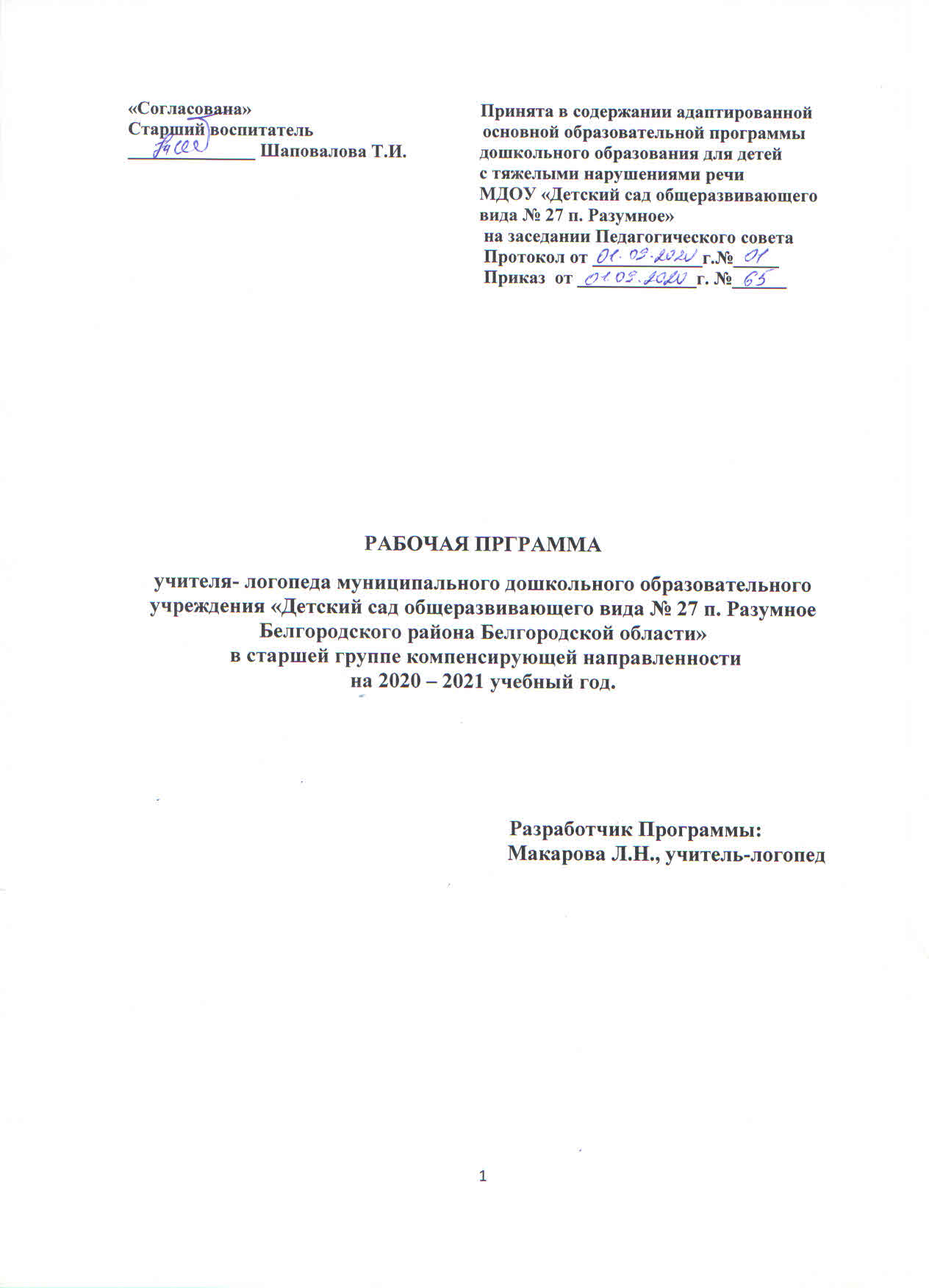 ВВЕДЕНИЕНазвание программы: Рабочая программа учителя-логопеда муниципального дошкольного образовательного учреждения «Детский сад общеразвивающего вида № 27 п. Разумное Белгородского района Белгородской области» в старшей группе компенсирующей направленности на 2020-2021 учебный годРазработчик Программы: Макарова Л.Н., учитель-логопедИсполнитель Программы: учитель-логопед дошкольной образовательной организации.Сроки реализации: 2020-2021 учебный год.Список используемых сокращений:ДО - дошкольное образование;ДОО - дошкольная образовательная организация;МДОУ - муниципальное дошкольное образовательное учреждение;РП - рабочая программа;ФГОС ДО - федеральный государственный образовательный стандарт дошкольного образования;ООП ДО - основная образовательная программа дошкольного образования;ОП ДО -  образовательная программа дошкольного образования;АООП ДО - адаптированная основная образовательная программа дошкольного образования;ОВЗ - ограниченные возможности здоровьяСОДЕРЖАНИЕЦЕЛЕВОЙ РАЗДЕЛ.Обязательная часть1.Пояснительная записка……………………………………………………………….. 41.1. Цели и задачи реализации Программы……………………………………. …………51.2.  Принципы и подходы к формированию Программы……………………. …………61.3. Возрастные и индивидуальные особенности обучающихся с ОНР  ……………….61.4. Возрастные и индивидуальные особенности обучающихся с ЗПР…….. ………….101.5. Возрастные и индивидуальные особенности обучающихся с ФФНР ………………131.6. Планируемые результаты освоения Программы………………………………………15II. СОДЕРЖАТЕЛЬНЫЙ РАЗДЕЛ.2.1.Основные направления коррекционно-развивающей работы ………………………..152.2 Содержание и основные направления деятельности учителя- логопеда …………….172.3 Содержание и организация образовательной коррекционно-логопедической деятельности учителя-логопеда…………………………......................................................202.4. Система мониторинга речевого развития……………………………… ……………..222.5. План взаимодействия с родителями на учебный год…………………… ………. ….232.6. План взаимодействия с педагогами на учебный год………………………………….25III. ОРГАНИЗАЦИОННЫЙ РАЗДЕЛ.3.1. Циклограмма и график работы учителя- логопеда………………………………  ….273.2. Расписание индивидуальных и подгрупповых занятий………………… …………..353.3. Перспективное планирование с обучающимися 5-6 года жизни с ОНР  …………………………………………………………………………………………………363.4. Перспективное планирование с обучающимися 5-6 года жизни с ЗПР…………………………………………………………………………………………….513.5 Перспективное планирование с обучающимися 5-6 года жизни с ФФНР……………62 3.6. Особенности организации развивающей предметно-пространственной среды…………………………………………………………………………….. ……………673.7. Описание материально-технического и методического обеспечения Программы…………………………………………………………………… ………….. …..71IV. Приложения4.1.Методические рекомендации по обследованию дошкольников старшего возраста с общим недоразвитием речи………………………………………………………………….. 714.2. Методика проведения логопедического обследования…………………………………71I.     Целевой раздел Программы1.1. Пояснительная записка	Рабочая программа учителя - логопеда (далее – Программа) разработана в соответствии с адаптированной основной образовательной программой дошкольного образования для детей с тяжёлыми нарушениями речи (далее – ТНР), адаптированной основной образовательной программой дошкольного образования детей с задержкой психического развития муниципального дошкольного образовательного учреждения «Детский сад   общеразвивающего вида №27 п. Разумное   Белгородского района Белгородской области» и отражает особенности содержания и организации коррекционно-развивающего сопровождения образовательного процесса  в группе компенсирующей направленности с детьми (5 - 7 лет). Данная Программа разработана для реализации образовательных задач дошкольного образования с привлечением синхронного выравнивания речевого и психофизического развития детей с тяжелыми нарушениями речи (общим недоразвитие речи) и задержкой психического развития (ЗПР) в возрасте с 5 до 7 лет.Программа направлена: - на построение коррекционно-развивающей работы с детьми с тяжёлыми нарушениями речи (ОНР –I, II, III уровня речевого развития) в возрасте 5- 7 лет, предусматривающей полную интеграцию действий всех специалистов дошкольной образовательной организации и родителей (законных представителей) воспитанников;- на построение коррекционно-развивающей работы с детьми с задержкой психического развития (ЗПР), предусматривающей полную интеграцию действий всех специалистов дошкольной образовательной организации и родителей (законных представителей). Рабочая программа рассчитана на один учебный год с 1 сентября 2020 г. по 31 мая 2021 года.Основной базой при разработке Программы являются:- адаптированная основная образовательная программа дошкольного образования   для детей с тяжелыми нарушениями речи муниципального дошкольного образовательного учреждения «Детский сад   общеразвивающего вида №27 п. Разумное   Белгородского района Белгородской области»;- адаптированная основная образовательная программа дошкольного образования    детей с задержкой психического развития муниципального дошкольного образовательного учреждения «Детский сад   общеразвивающего вида №27 п. Разумное   Белгородского района Белгородской области»;- комплексная образовательная программа дошкольного образования для детей с тяжелыми нарушениями речи (общим недоразвитием речи) с 3 до 7 лет» под редакцией Н.В. Нищевой;-примерная программа «Подготовка детей к школе с задержкой психического развития», автор: С.Г. Шевченко. М.: Школьная-Пресса,2008 г;- программа логопедической работы по преодолению фонетико-фонематического недоразвития у детей (авторы Т.Б. Филичева, Г.И. Чиркина).	Программа разработана в соответствии с нормативными документами:Законом РФ от 29.12.2012 г. №273-ФЗ «Об образовании в Российской Федерации»,Федеральным законом от 24 июля 1998 г. № 124-ФЗ «Об основных гарантиях прав ребенка в Российской Федерации» (принят Государственной Думой 3 июля 1998 года, одобрен Советом Федерации 9 июля 1998 года; Постановлением Главного государственного санитарного врача РФ от 15 мая 2013г. №26 «Об утверждении СанПиН 2.4.1.3049-13 «Санитарно- эпидемиологические требования к устройству, содержанию и организации режима работы дошкольных образовательных организаций»; Приказом Министерства образования и науки РФ от 30 августа 2013 года №1014 «Об утверждении Порядка организации и осуществления образовательной деятельности по основным общеобразовательным программам - образовательным программам дошкольного образования»; Приказом Министерства образования и науки РФ от 20 сентября 2013 года №1082 «Об утверждении положения о психолого-медико-педагогической комиссии»;  Приказом Министерства образования и науки РФ от 17 октября 2013 года №1155 «Об утверждении федерального государственного образовательного стандарта дошкольного образования»; Письмом Министерства образования и науки РФ от 10 января 2014 года № 08-5 «О соблюдении организациями, осуществляющими образовательную деятельность, требований, установленных федеральным государственным образовательным стандартом дошкольного образования»; Приказом департамента образования Белгородской области от 18 августа 2016 года №2678 «Об утверждении положения об обеспечении прав на дошкольное образование детей – инвалидов и детей с ОВЗ в Белгородской области»;Постановлением Правительства Белгородской области от 30.12.2013 г. № 528-пп «Об утверждении государственной программы Белгородской области «Развитие образования Белгородской области на 2014-2020 годы»;  Постановлением Правительства Белгородской области от 28 октября 2013 г. № 431-пп «Об утверждении Стратегии развития дошкольного, общего и дополнительного образования Белгородской области на 2013-2020 годы»; Уставом ДОО и иными локальными актами регионального, муниципального и институционального уровней.	1.1.Цели и задачи   Программы		Цель Программы: - построение системы работы в группе компенсирующей направленности для детей с тяжелыми нарушениями речи (общим недоразвитие речи, фонетико- фонематическим недоразвитием речи и детей с задержкой психического развития) от 5 до 7 лет, предусматривающей полную интеграцию действий всех специалистов дошкольной образовательной организации и родителей дошкольников.Задачи Программы:Развитие интереса и внимания к слову, к речи (собственной и чужой);Развитие слухового восприятия, внимания;Развитие фонематического восприятия, фонематических представлений, доступных возрасту форм звукового анализа и синтеза;Обогащение словаря детей преимущественно привлечением внимания   к способам словообразованияОвладение детьми фонетической системой русского языка;Формирование самостоятельной, связной, грамматически правильной речью; Развитие коммуникативных навыков, Развитие ритма;Развитие и совершенствование мелкой и общей моторики;Оказание консультативной и методической помощи родителям (законным представителям) детей с тяжёлыми нарушениями речи;Формирование психологической готовности к обучению в школе;Обеспечение преемственности со следующей ступенью системы общего образования.Достижение поставленной цели и решения задач осуществляется с учётом следующих принципов.1.2. Принципы и подходы к формированию Программы	 Программа учитывает общность развития нормально развивающихся детей, детей с общим недоразвитием речи, детей с задержкой психического развития (ЗПР), ФФНР и основывается на онтогенетическом принципе, учитывая закономерности развития детской речи в норме. Кроме того, в своей основе Программа имеет следующие принципы:Принцип индивидуализации, учёта возможностей, особенностей развития и потребностей каждого ребёнка;Принцип признания каждого ребёнка полноправным участником образовательного процесса;Принцип поддержки детской инициативы и формирования познавательных интересов каждого ребёнка;Принцип интеграции усилий специалистов;Принцип конкретности и доступности учебного материала, соответствия требований, методов, приёмов и условия образования индивидуальным и возрастным особенностям детей;Принцип систематичности и взаимосвязи учебного материала;Принцип постепенности подачи учебного материала;Принцип концентрического наращивания информации в каждой из последующих возрастных групп.1.3. Возрастные и индивидуальные особенности обучающихся с ОНР (I, II, III уровня речевого развития в группе компенсирующей направленности).Общее недоразвитие речи – это различные сложные речевые расстройства, при которых нарушается формирование всех компонентов речи: звукопроизношения, лексики и грамматики при нормальном слухе и интеллекте.Характеристика речи детей с ОНР I уровня речевого развитияАктивный словарь очень беден. Для общения ребёнок использует в основном лепетные слова, первые слоги слов, звукоподражания;Пассивный словарь превышает активный, но тоже крайне ограничен;Не умеют формировать фразы и строить предложения. Средствами коммуникации для них являются отдельные звуки и их сочетания — звуко-комплексы и звукоподражания, обрывки лепетных слов («кóка» — петушок, «кóй» — открой, «дóба» — добрый, «дáда» — дай, «пи» — пить), отдельные слова, совпадающие с нормами языка;Грубо нарушена слоговая структура слова. Сложные слова сокращаются (автобус звучит как «абас» или «атобу»); Произношение звуков носит диффузный характер, обусловленный неустойчивой артикуляцией и низкими возможностями их слухового распознавания.  Фонематическое развитие находится в зачаточном состоянии;Практически отсутствует понимание различить формы единственного и множественного числа существительных, прошедшего времени глагола, формы мужского и женского рода, не понимают значения предлогов.В результате успешной коррекционно-логопедической работы   обучающиеся с ОНР –Iуровня речевого развития должны: I. Понимать:обобщающие слова (игрушки, туалетные принадлежности, одежда, обувь, мебель, продукты питания, посуда, домашние птицы, дикие птицы, животные, цветы);личные местоимения (я, мы, ты, вы, он, она, они), и местоимения мой, наш.;прилагательные, обозначающие признаки и качества предметов: цвет (красный, синий, желтый, зеленый), свойства (сладкий, кислый), величину (большой, маленький), оценку (хороший, плохой);предлоги и наречия, выражающие пространственные отношения (в, на, у, здесь, вот, тут, туда, вверху, внизу, впереди, сзади, высоко, низко, слева, справа).II. Уметь:различать гласные звуки по принципу контраста: [а] — не [а], [у] [а], [и] — [у], [э] — [о], [и] — [о], [э] — [у]; гласные, близкие по артикуляции [у] — [о];согласовывать:- прилагательные с существительными мужского и женского рода единственного числа в именительном падеже (большой мяч, маленькая груша);- числительные один, два, три с существительными в роде и числе в именительном падеже (один жук, одна кукла, одно ведерко, два жука, две куклы, два ведерка, три жука, три куклы, три ведерка);- притяжательные местоимения с существительными (моя книжка, мой мяч), правильно употреблять местоимения меня, мне;образовывать и использовать в речи существительные с уменьшительно-ласкательными суффиксами (-к, -ик, -ник, -ок, -чек, -очк, -ечк, ~ен, -ят);образовывать и использовать в речи формы единственного и множественного числа имен существительных мужского и женского родов вименительном падеже (кот — коты, мяч - мячи, дом — дома, кукла — куклы, нога — ноги);отвечать на вопросы по прослушанным сказкам.Характеристика речевой деятельности детей с ОНР- II уровня речевого развитияпоявление в речи наряду с жестами и лепетом, постоянных общеупотребительных слов;появление простых предложений, состоящих из 2-3 слов, хотя и искажённых;отмечается отставание качественного и количественного словаря от возрастной нормы (преимущественно использование в речи предметов и действий);характерной чертой является использование в речи   слов в узком значении;несформированность грамматического строя речи дети неправильно употребляют падежные формы, испытывают трудности в согласовании частей речи, употреблении единственного и множественного числа, предлогов и т.д.);наблюдается нарушение слоговой структуры слова (отмечаются перестановки слогов, звуков, замена и уподобление слогов, сокращение звуков при стечении согласных:недостаточная сформированность фонематического слуха:звукопроизношение характеризуется множественными искажениями, заменами и смещениями звуков; звуковой анализ и синтез недоступен.В результате успешной коррекционно-логопедической работы   обучающиеся с ОНР –IIуровня речевого развития должны: соотносить предметы с их качественными признаками и функциональным назначением;узнавать по словесному описанию знакомые предметы:понимать простые грамматические категории: единственного и множественного числа существительных, повелительного и изъявительного наклонений глаголов, именительного, родительного, дательного и винительного падежей, некоторых простых предлогов;фонетически правильно оформлять согласные звуки [п], [б],[м],[н],[т],[д],[н],[к], [х],[г], гласные звуки первого ряда: [а], [о],[у],[ы], [и]. воспроизводить отраженно и самостоятельно ритмико-интонационную структуру двух- и трёсложных слов из сохранных и усвоенных звуков;Общаться используя в речи простые нераспространённые предложения, а также   распространённые предложения;Работа над фразовой речью включает  в себя: работу над структурой предложения, его грамматическим и интонационным оформлением.	в основе  речевых упражнений лежит постепенный переход от простого предложения, нераспространённого, двусоставного к распространённому (например, Мальчик кушает, Птица лети. Собака лает). распространение   двусоставного предложения идёт постепенно:-вводится прямое и косвенное дополнение в форме винительного дательного творительного падежей: «Мама шьёт платье. Хлеб режут ножом. Пол подметают веником. Траву дам козе. Флажок дам Диме. и т.д.»-вводится определение: «Маленькая девочка собирает ягоды».-вводится косвенное дополнен в форме винительного, родительного, дательного, творительного падежей с предлогом: «Дети смотрели на слона», вводится обстоятельство: «Дети гуляли в лесу».ОНР – III уровень речевого развитияОсновные проявления, характеризующие ОНР – III уровня речевого развития:Звуковая сторона речи характеризуется недифференцированным произнесением   звуков: свистящих, шипящих, аффрикат и соноров.Недостаточное развитие фонематического слуха проявляется в том, что дети с трудом выделяют первый и последний согласный, гласный в середине и конце слова, не подбирают картинки, в названии которых есть заданный звук, не всегда могут определить наличие и место звука в слове.Наблюдаются трудности в воспроизведении слоговой структуры слова: - персеверации (снеговик – «нанавик»);- усечение слогов (милиционер – «мисанел»);- перестановки слогов (дерево – «девело»);-  в добавлении слогов или слогообразующей гласной (корабль – «корабель»)Ошибки в грамматическом оформлении речи проявляются в следующем:неправильное согласование прилагательных с существительных с прилагательными и числительными в косвенных падежах (три ведра – «тли ведёлы», два гуся – «два гусёв», пять петухов – «пять пуха», зеленое ведро – зелёнаяведло» т. д);ошибки в использовании некоторых простых и сложных предлогов  (из – за дерева – «из делева, «Мяч упал с полки – Мяч упал из полки»);ошибки в употреблении падежных форм множественного числа («Летом был на даче.Там речка, много делевов, гуси.)Среди лексических ошибок выделяются следующие:неточное понимание и употребление обобщающих понятий;замена названия части предмета названием целого (циферблат – «часы», донышко – «чайник»);замена видовых понятий родовыми и наоборот (воробей - «птичка», деревья – «ёлочки»);взаимозамещение признаков (высокий, широкий, длинный – «большой», короткий – «маленький»).Характерной особенностью связной речи являются:нарушение связности и последовательности рассказа, смысловые пропуски существенных элементов сюжетной линии, нарушение временных и причинно – следственных связей в тексте;типичным является использование простых распространённых предложений, а также некоторых видов сложных предложений;структура предложений может быть нарушена за счёт пропуска или перестановки главных и второстепенных членов предложения (Мальчики положили ёжика в шапку и отнесли домой – «Мальцикиёжзыкапоозылив сапку и домой отнесли»).В результате успешной коррекционно-логопедической работы   обучающиеся с ОНР – III уровня речевого развития должны: Ребёнок должен свободно вступать в контакт, быть инициатором общения со   сверстниками и взрослыми;Правильно артикулировать все звуки речи в различных позициях и формах речи;Чётко дифференцировать все изученные звуки;Находить в предложении слова с заданным звуком, определять место звука в слове;Правильно передавать слоговую структуру слов, используемых в самостоятельной речи;Расширить и активизировать словарный запас детей на основе углубления представлений об окружающем. Пользоваться в самостоятельной речи простыми распространенными   и сложными предложениями, владеть навыками объединения их в рассказ.Отвечать на вопросы по содержанию прочитанного, ставить вопросы к текстам и пересказывать их.1.4. Возрастные и индивидуальные особенности обучающихся  с ЗПР (задержкой психического развития)Задержка психического развития - это пограничная форма интеллектуальной недостаточности, личная незрелость, негрубое нарушение познавательной сферы, синдром временного отставания психики в целом или отдельных ее функций (моторных, сенсорных, речевых, эмоциональных, волевых). Это не клиническая форма, а замедленный темп развития. ЗПР - это психолого-педагогическое определение одного из распространенных отклонений в психофизическом развитии детей. Её относят к «пограничной» форме дизонтогенеза, для которой характерен замедленный темп созревания психических структур. Данная популяция детей отличается гетерохронностью проявлений, отклонений в развитии, различной степенью их выраженности, а также разным прогнозом последствий.        Данная программа основана на широко используемой в практике классификации задержки психического развития, разработанной К.С. Лебединской (1980) на основе этиопатогенетического подхода. В соответствии с этой классификацией выделены четыре базовых варианта ЗПР: конституционального генеза.соматогенного генезапсихогенного генезацеребрально-органического генезаЗадержка психического развития конституционального происхождения (гармонический психический и психофизический инфантилизм): на первый план в структуре нарушения выступают признаки эмоциональной и личностной незрелости. Для детей характерны аффективность поведения, эгоцентризм, истерические реакции и т.п. Инфантильность психики ребенка часто сочетается с инфантильным типом телосложения, с «детскостью» мимики, моторики, преобладанием эмоциональных реакций в поведении. Этим детям рекомендуется комплексная коррекция развития педагогическими и медицинскими средствами.  У детей с ЗПР конституционального генеза отмечается наследственно обусловленная парциальная недостаточность отдельных функций: гнозиса, праксиса, зрительной и слуховой памяти, речи. Эти функции лежат в основе формирования межанализаторных навыков, также как рисование, счет, письмо, чтение и т.д.        Этап работы с детьми с ЗПР конституционального генеза по Программе определяется после проведения обследования с учетом индивидуальных особенностей ребенка.  На определенном этапе обучения, по мере выхода ребенка на низший уровень интеллектуальной нормы, занятия с ним могут осуществляться по комплексной программе дошкольного воспитания под ред. Вераксы Н.И. и т.д. «От рождения до школы». При систематической индивидуальной коррекционной работе с участием различных специалистов этот вариант ЗПР имеет наиболее благоприятный прогноз. Задержка психического развития соматогенного   генеза возникает у детей с хроническими соматическими заболеваниями сердца, почек, эндокринной системы и др. Эти причины вызывают задержку развития двигательных и речевых функций детей, замедляют формирование навыков самообслуживания, негативно сказываются на формировании предметно-игровой, элементарной учебной деятельности. Для детей с ЗПР соматогенного генеза характерны явления стойкой физической и психической астении, что приводит к снижению работоспособности и формированию таких черт личности, как робость, боязливость, тревожность. Если эти дети воспитываются в условиях гипо- или гиперопеки, то у них нередко возникает вторичная инфантилизация, формируются черты эмоционально-личностной незрелости, что вместе со снижением работоспособности и повышенной утомляемостью не позволяет ребенку достичь возрастного уровня развития.     Поскольку ослабленный организм ребенка с ЗПР соматогенного генеза не позволяет ему выполнять работу в ровном, запланированном темпе, педагогам и психологам необходимо выявить момент активности ребенка, определить степень нагрузки, создать оптимальные условия для соблюдения охранительного режима как в ДОУ, так и в условиях семейного воспитания. В дальнейшем, при благоприятной картине развития занятия с ним продолжаются по «Программе воспитания и обучения дошкольников с ТНР» под ред. Л.В. Лопатиной и др. Задержка психического развития психогенного генеза. При раннем возникновении и длительном воздействии психотравмирующих факторов у ребенка могут возникнуть стойкие сдвиги в нервно-психической сфере, что приводит к невротическим и неврозоподобным нарушениям, патологическому развитию личности (К.С. Лебединская). В данном случае, на первый план выступают нарушения эмоционально-волевой сферы, снижение работоспособности, несформированность произвольной регуляции поведения.  Дети с ЗПР психогенного генеза с трудом овладевают навыками самообслуживания, трудовыми и учебными навыками. У них нарушаются взаимоотношения с окружающим миром: не сформированы навыки общения со взрослыми и детьми, наблюдается неадекватное поведение в незнакомой и малознакомой обстановке, они не умеют следовать правилам поведения в социуме. Однако эти проблемы не носят органического характера, причина, скорее всего, кроется в том, что ребенок этому «не научен». К данной группе часто относятся дети, воспитывающиеся в условиях депривации (в детских домах, в «неблагополучных» в социальном и эмоциональном планах семьях и т.п.), детибеспризорники.       Недостаточный уровень представлений, умений, навыков, соответствующих возрасту, отмечается и у детей, находящихся длительное время в условиях информационной, а часто и эмоциональной депривации (дефицита полноценных эмоциональных отношений со взрослыми).        При обследовании детей с ЗПР психогенного генеза следует обратить особое внимание на поведение, отношение к обследованию, установление контакта, нацеленность на восприятие предлагаемого материала, особенности внимания, памяти, речи. Общеразвивающую работу можно с этими детьми можно проводить по программе воспитания и обучения «От рождения до школы» под ред. Н.И. Вераксы с парциальным использованием для индивидуальной коррекционно-развивающей работы «Программы воспитания и обучения с задержкой психического развития». Необходимо разработать индивидуальный маршрут и оказание коррекционной помощи воспитателей и психолога по ознакомлению с окружающим миром и гармонизации взаимодействия с ним. Необходимо отметить, что научные исследования и практический опыт свидетельствуют о том, что динамика развития в условиях интенсивной педагогической коррекции у детей с ЗПР психогенного генеза, как правило, положительная, что позволяет подготовить их е обучению в общеобразовательной школе. Для задержки психического развития церебрально-органического генеза (ЦОГ) характерны выраженные нарушения эмоционально-волевой и познавательной сферы. Установлено, что при данном варианте ЗПР сочетаются черты незрелости и различной степени повреждения ряда психических функций. В зависимости от их соотношения выделяются две категории детей:  Дети с преобладанием черт незрелости эмоциональной сферы по типу органического инфантилизма, то есть в психологической структуре ЗПР сочетаются несформированность эмоционально-волевой сферы (эти явления преобладают) и недоразвитие познавательной деятельности (выявляется негрубая неврологическая симптоматика). При этом отмечается недостаточная сформированность, истощаемость и дефицитарность высших психических функций, ярко проявляющаяся в произвольной деятельности детей; Дети со стойкими энцефалопатическими расстройствами, парциальными нарушениями корковых функций. В структуре дефекта у таких детей преобладают интеллектуальные нарушения, нарушения регуляции в области программирования и контроля познавательной деятельности.         В первом варианте страдает в большей степени звено контроля, во втором – звено контроля и звено программирования. Все это обуславливает низкий уровень овладения дошкольниками всеми видами детской деятельности (предметно-манипулятивной, игровой, продуктивной, познавательной, речевой), а в школьном возрасте – учебной. Дети не проявляют устойчивого интереса, их деятельность недостаточно целенаправленна, поведение импульсивно.        Прогноз коррекции ЗПР ЦОГ в значительной степени состоит от состояния высших корковых функций и возрастной динамики их развития (И.Ф. Марковская). Для детей характерны недоразвитие сложных форм зрительного восприятия, замедленность процессов приема и переработки сенсорной информации, неспособность к активному, критическому рассматриванию и анализу содержания, бедность и недостаточность образов-представлений, специфические особенности познавательной деятельности. У таких детей отмечается замедленное структурно-функциональное созревание левого полушария, изменение механизмов функциональной специализации полушарий и межполушарного взаимодействия (Л.И. Переслени, М.Н. Фишман).       В соответствии с научными данными, по уровню развития наглядных форм мышления данная группа детей приближается к умственно отсталым сверстникам, а имеющиеся у них предпосылки словесно-логического приближают их к возрастной норме (У.В. Ульенкова).       Ученые предлагают разделить категорию детей с ЗПР ЦОГ на две принципиально различные подгруппы. К подгруппе «задержанное развитие» они рекомендуют относить варианты истинно задержанного развития, для которых характерно именно замедление темпа формирования различных характеристик когнитивной и эмоционально-личностной сфер, включая и регуляторные механизмы деятельности.        Другую подгруппу детей предлагается определять, как детей с «парциальной несформированностью высших психических функций». Психическая деятельность этих дошкольников имеет иную структуру по сравнению с представителями первой подгруппы. В свою очередь звучат предложения разделить эту подгруппу детей на следующие типы:  Дети с преимущественной несформированностью вербального и вербально логического компонентов; Дети смешанного типа. Достоинством этого подхода является то, что он отражает специфику детских проблем, определяет приоритетное направление того или иного вида коррекционной работы и необходимость участия разно профильных специалистов в оказании помощи ребенку (Н.Я. Семаго, М.М. Семаго).       Задержка психического развития церебрально-органического генеза с трудом преодолевается в дошкольный период. Следует констатировать, что, как правило, дети данной группы продолжают свое обучение в коррекционных школах VII вида.  Возрастные психологические особенности дошкольников 5 - 6 лет с задержкой психического развития.низкий 	уровень 	развития 	восприятия (по сравнению с нормально развивающимися сверстниками); отклонения в развитии внимания: неустойчивость, рассеянность, низкая концентрация, трудности переключения; неравномерная работоспособность; отклонения в развитии памяти: заметное преобладание наглядной памяти над словесной, большая сохранность непроизвольной памяти по сравнению с произвольной, недостаточный объѐм и точность запоминания; выраженное отставание и своеобразие обнаруживается и в развитии познавательной деятельности: дети не владеют представлениями об основных цветах, геометрических формах, времени и пространстве; нарушен поэтапный контроль над выполняемой деятельностью: они часто не замечают несоответствия своей работы предложенному образцу, не всегда находят допущенные ошибки, даже после просьбы взрослого проверить выполненную работу; снижена потребность в общении как со сверстниками, так и со взрослыми; нарушения речи: одни используют довербальные средства общения, другие пользуются простой фразой, аграмматичной, структурно нарушенной. 1.5. Возрастные и индивидуальные особенности обучающихся с ФФНР.ФФНР (фонетико-фонематическое недоразвитие речи) - профессор Левина Р.Е выделила группу детей с фонетико-фонематическим недоразвитием речи. К этой категории относятся дети с нормальным слухом и интеллектом, у которых нарушены произносительная сторона речи и фонематический слух.Фонематическое восприятие – это способность различать фонемы (звуки) на слух и определять последовательность звуков в слове, то есть пониженная способность к анализу и синтезу речевых звуков, при сохранном физическом слухе.ФНР (фонетическое недоразвитие речи) - это нарушение звукопроизношения при нормальном физическом и фонематическом слухе и нормальном строении речевого аппарата. Может наблюдаться расстройство отдельного звука или нескольких звуков одновременно.Такие расстройства могут проявляться:в отсутствии (пропуске) звука – «акета» - ракетав искажениях – горловое произнесение звука р, м/з произношение свистящих звуков т.д.Неправильное произношение может наблюдаться в отношении любого согласного звука, но реже нарушаются те звуки, которые просты по способу артикуляции и не требуют дополнительных движений языка (м, н, п, т).Чаще всего нарушаются:свистящие звуки – С, З (и их мягкие пары), Цшипящие звуки – Ш, Ж, Ч, Щсонорные (язычные) – Л, Р (и их мягкие пары)заднеязычные – К, Г, Х (и их мягкие пары)Основные проявления, характеризующие ФФНР:Недифференцированное произношение пар или групп звуков, т.е. один и тот же звук может служить для ребенка заменителем двух или более звуков. Например, вместо звуков «с», «ч», «ш» ребенок произносит звук «сь»: «сюмка»  -  «сумка», «сяська»  -   «чашка», «сяпка»  -  «шапка».Замена одних звуков другими, имеющими более простую артикуляцию, т.е. сложные звуки, заменяются простыми. Например, группа шипящих звуков может заменяться свистящими «сапка» -  шапка, «р» заменяется на «л» «лакета» -  ракета.Смешение звуков, т.е. неустойчивое употребление целого ряда звуков в различных словах. Ребенок в одних словах может употреблять звуки правильно, а в других заменять их близкими по артикуляции или акустическим признакам. Например, ребенок умеет правильно произносить звуки «р», «л» и «с» изолированно (т.е. один звук, не в слоге или слове).   Но в речевых высказываниях вместо «рыжая корова» говорит «лызаякалова».Выделяют три возможных состояния при недоразвитии фонематического слуха:Недостаточное различение и узнавание только тех звуков, произношение которых нарушено;Недостаточное различение значительного количества звуков из разных фонетических групп при относительно сформированном их произношении;Глубокое фонематическое недоразвитие, когда ребенок практически не может выделить их из состава слов, определить последовательность звуков в слове.	Наряду с нарушенным звукопроизношением у детей с фонетико-фонематическим недоразвитием речи наблюдаются ошибки в слоговой структуре слова и звуконаполняемости.Слоговая структура слова — это количество и порядок слогов внутри слова.Звуконаполняемость — количество и порядок звуков внутри каждого слога.Нарушения слоговой структуры слова проявляются в основном в произношении слов сложного слогового состава и со стечением согласных.	Кроме перечисленных особенностей произношения и фонематического восприятия у детей с ФФНР наблюдаются: общая «смазанность» речи, нечеткая дикция, некоторая задержка в формировании словаря и грамматического строя речи (ошибки в падежных окончаниях, употребление сложных предлогов, согласовании прилагательных и числительных с существительными).Нередко при фонематическом недоразвитии у детей нарушаются просодические компоненты речи: темп, тембр, мелодика.Очень часто фонетико-фонематическое недоразвитие речи сочетается с дизартрией и с заиканием.В результате успешной коррекционно-логопедической работы   обучающиеся с ФФНР должны:- правильно артикулировать все звуки речи в различных позициях;- четко дифференцировать все изученные звуки;-различать понятия «звук», «звонкий звук», «слог», «твердый звук», «мягкий звук», «глухой звук», «предложение» на практическом уровне;- называть последовательность слов в предложении, слогов, и звуков в словах;- производить элементарный звуковой анализ и синтез;- выкладывать из букв разрезной азбуки и печатать слова различного слогового состава, предложения с применением всех усвоенных правил правописания;- свободно составлять рассказы, пересказы;- использовать в речи все лексико- грамматические категории слов;- оформлять речевое высказывание в соответствии с фонетическими нормами языка.1.6. Планируемые результаты освоения ПрограммыСогласно целям и задачам образовательной области «Речевое развитие» основным планируемым результатом работы в этой области является достижение каждым ребенком уровня речевого развития, соответствующего возрастным нормам, предупреждение возможных трудностей в усвоении школьных знаний, обусловленных нарушениями речи, и обеспечивающим его социальную адаптацию и интеграцию в обществе. В конце обучения в старшей  группе компенсирующей направленности  ребенок должен приобрести следующие знания и умения в образовательной области  «Речевое развитие»:иметь представления о таких областях окружающего мира как «овощи», «фрукты», «игрушки», «дикие и домашние животные», «одежда», «обувь», «мебель», «посуда», и др. лексические темы. иметь способность к обобщению, знать обобщающие понятия по соответствующим темам; уметь различать понятие «звук», «слово», «предложение»;уметь составлять рассказы по темам в соответствии с планом, схемой; иметь начальное представление о частях речи, именуемых как «слова-предметы», «слова-действия», «слова-признаки», а также о числительном;уметь использовать в речи словоформы (падежные, уменьшительно-ласкательные, согласование числительных 2 и 5 с существительными и другие); знать и уметь выразительно рассказывать стихи;составлять описательный   рассказ по данному или коллективно составленному плану; уметь употреблять основные виды интонации;уметь правильно без ошибок повторять слоги с оппозиционными звуками, выделять начальный ударный гласный из слов;владеть навыками фонематического анализа и синтеза, слогового анализа слов, анализа простых предложений.II. Содержательный раздел2.1 Основные направления коррекционно-развивающей работыИсходной методологической основой содержания коррекционной работы в старшей  группе компенсирующей направленности для детей с ТНР, ЗПР являются положения, разработанные в отечественной логопедии Л.С. Выготским, Р.Е. Левиной, Л.Е. Журовой, Т.Б. Филичевой, Г.В. Чиркиной, Н.В. Нищевой и другими. В соответствии с ФГОС ДО планирование работы во всех пяти образовательных областях учитывает особенности речевого и общего развития детей с речевой патологией. Комплексность педагогического воздействия направлена на выравнивание речевого и психофизического развития детей и обеспечение их всестороннего гармоничного развития. В логопедической группе коррекционное направление работы является приоритетным, так как целью его является выравнивание речевого и психофизического развития детей.  Все педагоги следят за речью детей и закрепляют речевые навыки, сформированные учителем-логопедом. Кроме того, все специалисты и родители дошкольников под руководством учителя-логопеда занимаются коррекционно-развивающей деятельностью, участвуют в исправлении речевого нарушения и связанных с ним процессов. Такие образовательные области, как «Познавательное развитие», «Социально-коммуникативное развитие», «Художественно-эстетическое развитие»», «Физическое развитие» тесно связаны с образовательной областью «Речевое развитие» и позволяют решать задачи умственного, творческого, эстетического, физического и нравственного развития, и, следовательно, решают задачу всестороннего гармоничного развития личности каждого ребенка. Отражая специфику работы в старшей группе компенсирующей направленности и учитывая основную ее направленность, а также имея в виду принцип интеграции образовательных областей, задачи речевого развития включается не только в образовательную область «Речевое развитие», но и в другие образовательные области. I. Образовательная область «Речевое развитие» Развитие словаря. Формирование и совершенствование грамматического строя речи. Развитие фонетико-фонематической системы языка и навыков языкового анализа (развитие просодической стороны речи, коррекция произносительной стороны речи; работа над слоговой структурой и звуконаполняемостью слов; совершенствование фонематического восприятия, развитие навыков звукового и слогового анализа и синтеза). Развитие связной речи. Формирование коммуникативных навыков. Обучение элементам грамоты. II. Образовательная область «Познавательное развитие» Сенсорное развитие. Развитие психических функций. Формирование целостной картины мира. Познавательно-исследовательская деятельность. Развитие математических представлений. III. Образовательная область «Художественно-эстетическое развитие»Восприятие художественной литературы. Конструктивно-модельная деятельность. Изобразительная деятельность (рисование, аппликация, лепка) Музыкальное развитие (восприятие музыки, музыкально-ритмические движения, пение, игра на детских музыкальных инструментах). IV. Образовательная область «Социально-коммуникативное развитие»Формирование общепринятых норм поведения. Формирование гендерных и гражданских чувств. Развитие игровой и театрализованной деятельности (подвижные игры, дидактические игры, сюжетно-ролевые игры, театрализованные игры).Совместная трудовая деятельность. Формирование основ безопасности в быту, социуме, природе. V. Образовательная область «Физическое развитие»Физическая культура (основные движения, общеразвивающие упражнения, спортивные упражнения, подвижные игры). Овладение элементарными нормами и правилами здорового образа жизни.2.2. Содержание и основные направления деятельности учителя-логопеда   в группе компенсирующей направленности.	Эффективность коррекционно-образовательной работы определяется чёткой организацией детей в период их пребывания в дошкольной образовательной организации, правильным распределением нагрузки в течение дня, преемственностью в работе всех специалистов коррекционного процесса: учителя - логопеда, учителя-дефектолога, педагога – психолога, родителей и педагогов.	Программа коррекционной работы на дошкольной ступени образования включает в себя взаимосвязанные направления. Данные направления отражают её основное содержание:- диагностическая работа обеспечивает своевременное выявление детей с ОВЗ, выявление особенностей общего и речевого развития детей: состояния компонентов речевой системы, соотношения развития различных компонентов речи, импрессивной и экспрессивной речи, сопоставление уровня развития языковых средств с их активизацией (использованием в речевой деятельности), обеспечивает подготовку рекомендаций для родителей и педагогов по оказанию им помощи в условиях образовательного учреждения.Итоговый контроль осуществляется по истечении сроков коррекционной работы над звуком. Критерии оценок речи после проведенного курса логопедических занятий:чистая, правильная речь; со значительным улучшением; с незначительным улучшением; без улучшения. - Коррекционно - развивающая работа обеспечивает своевременную специализированную помощь в освоении содержания обучения и коррекцию недостатков детей с ОВЗ в условиях дошкольного образовательного учреждения, способствует формированию коммуникативных, регулятивных, личностных, познавательных навыковКонсультативная работа обеспечивает непрерывность специального сопровождения детей с ОВЗ и их семей по вопросам реализации, дифференцированных условий обучения, воспитания, коррекции, развития и социализации воспитанников.- Информационно-просветительская работа направлена на разъяснительную деятельность по вопросам, связанным с особенностями образовательного процесса для детей с ОВЗ, их родителями (законными представителями), педагогическими работниками.       Форма организации обучения – фронтальная и индивидуальная (подвижными микрогруппами). В соответствии с ФГОС ДО основной формой работы с детьми-дошкольниками по всем направлениям развития является игровая деятельность. Рабочая программа учитывает это положение, но предполагает, что непосредственно образовательная деятельность остается одной из основных форм работы с детьми, имеющими нарушения речи при максимальном использовании игровых форм в рамках каждого занятия.На фронтальных занятиях осуществляется: закрепление навыков произношения изученных звуковотработка навыков восприятия и воспроизведения сложных слоговых структур, состоящих из правильно произносимых звуковсовершенствование общей координации речи с движениями и мелкой моторикой пальцев руксовершенствование фонематических представлений, развитие навыков звукового анализа и синтезаработа над слоговой структурой словарасширение лексического запаса в процессе закрепления поставленных ранее звуковзакрепление доступных возрасту грамматических категорий с учетом исправленных на индивидуальных занятиях звуковобучение элементам грамотыразвитие связной речи и речевого общения.Коррекционно-развивающая работа учителя-логопеда с конкретным воспитанником ДОО включает те направления, которые соответствуют структуре его речевого нарушения.Учитель-логопед проводит индивидуальные занятия. Основная задача индивидуальных занятий заключается в первоначальном формировании звуковой стороны речи, что включает в себя комплекс подготовительных артикуляционных упражнений; коррекцию произношения дефектных звуков, слоговой структуры слова; развитие фонематического восприятия.Существенной особенностью индивидуальных занятий является предваряющая отработка артикуляции звуков и первоначальное их различение до изучения на фронтальных логопедических занятиях.Подлежащий изучению и отработке фонетический материал распределяется по периодам обучения в соответствии с программой.Коррекционно-развивающая работа с дошкольниками предполагает четкую организацию пребывания детей в детском саду, правильное распределение нагрузки в течение дня, координацию и преемственность в работе учителя-логопеда и воспитателя.Содержание индивидуальных занятий:нормализация мышечного тонуса мимической и артикуляционной мускулатуры (при дизартриях, например, обучение самомассажу лица);нормализация артикуляционной моторики; нормализация голоса (при дизартриях); нормализация речевого дыхания; нормализация просодики; развитие мелкой моторики;уточнение произношения и постановка звуков; автоматизация уточненных или поставленных звуков;дифференциация поставленных звуков в произношении с оппозиционными фонемами;развитие фонематического восприятия и первоначальных навыков звукового анализа и синтеза как органичная составляющая процесса нормализации звуковой стороны речи;уточнение, обогащение, активизация лексического запаса, совершенствование грамматического строя и развитие связной речи в процессе работы по коррекции звукопроизношения;развитие и коррекция неречевых психических процессов (восприятия, внимания, памяти, мышления).Критерии результативности деятельности учителя-логопедадостижение необходимого уровня коррекционной компетентности педагогических работников, родительской общественности;максимальное приближение к целевым ориентирам в речевом развитии детей с ОНР II-III уровнями речевого развития.обеспечение дифференцированного и индивидуализированного обучения, в том числе реализация индивидуальных образовательных маршрутов и логопедического сопровождения образовательного процесса;сформированность коммуникативных навыков воспитанников;вариативность уровней и форм коррекционного сопровождения участников образовательного процесса (профилактика, диагностика, консультирование, коррекционная, развивающая работа, просвещение).2.3. Содержание и организация образовательной коррекционно-логопедической деятельности учителя-логопеда.Для коррекционной работы с детьми ОВЗ (ТНР), осваивающими адаптированную основную образовательную программу дошкольного образования, в группах компенсирующей направленности должны создаваться условия в соответствии с перечнем и планом реализации индивидуально ориентированных коррекционных мероприятий, обеспечивающих удовлетворение особых образовательных потребностей детей с тяжелыми нарушениями речи. Образовательная деятельность по профессиональной коррекции нарушений развития детей осуществляется посредством реализации рабочей программы учителя – логопеда для детей  с ОВЗ, которая разработана с учетом основных направлений адаптированных  основных образовательных программ дошкольного образования.Коррекционно-логопедическое воздействие при ЗПР носит комплексный и в то же время дифференцированный характер. Дифференциация коррекционно-логопедического воздействия осуществляется с учетом клинической характеристики, индивидуально-психологических особенностей ребенка, особенностей его психической деятельности, работоспособности, уровня недоразвития и механизмов нарушений речи. Содержание коррекционной логопедической работы по преодолению общего недоразвития речи у детей обеспечивает вариативность и личностную ориентацию образовательного процесса с учетом индивидуальных возможностей и потребностей детей. 	В 2020-2021 учебном году по рабочей программе старшей группы компенсирующей направленности обучаются дети, имеющие диагнозы: общее недоразвитие речи, III уровень речевого развития (5 детей); общее недоразвитие речи, II уровень речевого развития (2 ребенка), ЗПР (2 ребенка), ФФНР (2 ребенка).Учебный год в старшей группе компенсирующей направленности  начинается первого сентября, длится девять месяцев (до первого июня) и условно делится на три периода: I период — сентябрь, октябрь, ноябрь; II период — декабрь, январь, февраль; III период — март, апрель, май. 	Первые 2 недели отводится для обследования детей, сбора анамнеза, заполнения речевых карт и составления индивидуальных планов коррекционной работы на год. 	После проведенного обследования специалисты, работающие в группе компенсирующей направленности, на психолого-педагогическом консилиуме обсуждают направления индивидуального развития детей и утверждаются программы психолого-педагогического сопровождения детей. Далее начинается организованная образовательная коррекционно-логопедическая деятельность с детьми в соответствии с утвержденной программой. В середине и в конце учебного года проводится психолого-педагогический консилиум, на котором  обсуждается динамика индивидуального развития каждого воспитанника. Реализация содержания образовательной области «Речевое развитие» осуществляется через регламентируемую (ОД) и нерегламентируемые виды деятельности (режимные моменты, игры, труд, театрализованная деятельность, экскурсии, прогулки, самостоятельная деятельность детей). 	В старшей группе компенсирующей направленности образовательная деятельность организуется во вторник, среду и четверг продолжительностью 25 минут. Все остальное время в работе учителя-логопеда занимает индивидуальная и микроподгрупповая работа с детьми. На консультирование педагогов и родителей, работе с документацией отводится 2 часа в неделю.  Работа с родителями осуществляется дистанционно два раза в неделю и очно один раз в неделю.В июне учителем-логопедом проводится только индивидуальная работа с детьми —  по возможности, на свежем воздухе. Закрепляется и повторяется весь материал, пройденный за учебный год. В конце июня учителе м - логопедом даются на лето индивидуальные  рекомендации родителям каждого ребѐнка. Основой перспективного и календарного планирования коррекционно-развивающей работы в  соответствии с программой  является  комплексно-тематический подход, обеспечивающий концентрированное изучение материала: ежедневное многократное повторение, что позволяет организовать успешное накопление и актуализацию словаря дошкольниками  с ОНР согласуется с задачами всестороннего развития детей, отражает преемственность в  организации коррекционно-развивающей работы во всех возрастных группах, обеспечивает интеграцию усилий всех  специалистов, которые работают на протяжении недели в рамках общей лексической темы. Лексический материал отбирается с учетом этапа коррекционного обучения, индивидуальных, речевых и психических возможностей детей, при этом принимаются во внимание зоны ближайшего развития каждого ребенка, что обеспечивает развитие его мыслительной деятельности и умственной активности.При изучении каждой темы определяется словарный минимум, исходя из речевых возможностей детей. Тему рекомендуется соотносить со временем года, праздниками, яркими событиями в жизни детей. В рамках изучения каждой лексической темы учитель-логопед и воспитатели проводят работу по уточнению, обогащению и активизации словаря, формированию навыков словоизменения и словообразования, развитию связного высказывания. Обязательным требованием к организации образовательной деятельности является создание условий для практического применения формируемых знаний. Планирование коррекционно-образовательной деятельности в старшей группе по образовательной области «Речевое развитие» составлено на основе программно-методического комплекта.2.4. Система мониторинга речевого развития.Мониторинг речевого развития   детей среднего дошкольного возрастаМониторинг речевого развития ребенка   старшего дошкольного возрастаУчитель-логопед осуществляет информационно-просветительскую деятельность среди педагогов группы и родителей (законных представителей), подключая последних к коррекционно-развивающей деятельности, обучая их педагогическим технологиям сотрудничества со своим ребенком. Предусматривается подключение родителей к участию в интегрированных занятиях, присутствие родителей на индивидуальных занятиях с их ребенком, обязательное консультирование родителей специалистами.       Непосредственная образовательная деятельность с детьми ОВЗ  строится с учётом учебного плана и схемы непосредственно образовательной деятельности старшей группы компенсирующей направленности.Оптимальные условия для развития ребенка – это продуманное соотношение свободной, регламентируемой и нерегламентированной (совместная деятельность педагогов и ребенка, его самостоятельная деятельность) форм деятельности ребенка. Непосредственная образовательная деятельность обеспечивает максимальный учет особенностей и возможностей ребенка, его интересы и склонности. В течение дня в группе компенсирующей направленности предусмотрен определенный баланс различных видов деятельности:2.5. План взаимодействия с родителями (законными представителями).Учитель-логопед осуществляет информационно-просветительскую деятельность среди педагогов группы и родителей (законных представителей), подключая последних к коррекционно-развивающей деятельности, обучая их педагогическим технологиям сотрудничества со своим ребенком. Предусматривается подключение родителей к участию в интегрированных занятиях, присутствие родителей на индивидуальных занятиях с их ребенком, обязательное консультирование родителей специалистами. Преемственность в работе учителя-логопеда и родителей имеет огромное значение в успехе коррекционно-образовательного процесса.Используются следующие формы работы с семьёй:- Родительские собрания;- Анкетирование родителей (позволяет выявлять наиболее актуальные проблемы для родителей);- Домашние задания в тетрадях;- Семинары– практикумы;- Мастер – классы;- Тренинги;-Онлайн-консультирование;-  Проведение занятий в присутствии родителей.2.6. План взаимодействия с педагогами на 2020 – 2021 учебный год	Успех коррекционно- развивающей деятельности   учителя-логопеда определяется уровнем взаимодействия и преемственности всех участников образовательного процесса: учителя-логопеда, педагога-психолога, воспитателей, музыкального руководителя, инструктора по физической культуре.Взаимодействие учителя-логопеда со всеми специалистами осуществляется в следующих формах: консультации, семинары - практикумы, интегрированные занятия с педагогом-психологом, учителем-дефектологом, музыкальным руководителем, инструктором по физической культуре.ОРГАНИЗАЦИОННЫЙ РАЗДЕЛЦиклограмма рабочего времени учителя- логопеда построена из учета 20 часов рабочего времени в неделю, из которых 18ч.  отводятся на работу с детьми, и 2ч. – на консультации с родителями и педагогами.Циклограмма учителя-логопеда Макаровой Любови Николаевнына 2020 – 2021 учебный год Расписание коррекционно-развивающей деятельности учителя- логопедав группе компенсирующей направленностина 2020 – 2021 учебный годПерспективное планирование коррекционно-развивающей работы учителя-логопеда с детьми 5-6 лет с ОНР – IIIуровня речевого развитияПерспективное планирование коррекционно- развивающей работы учителя-логопедас детьми   5- 6 года жизни с ЗПР3.5. Тематический план занятий по обучению грамоте с детьми с ФФНРI период обучения (11 занятий)                                   II период обучения (17 занятий)III период обучения (8 занятий).3.6. Особенности организации развивающей предметно-пространственной средыСистематизированный наглядный материал:3.6.2. Речевые игры: а) Настольные игры:3.5.2. Конструктивный праксис: игры с формами, разрезные картинки, трафареты для обводки и раскрашивания, мозаики, игры- шнуровки: «Черепаха», «Аквариум», «Огород», «Лукошко».3.7. Описание материально-технического и методического обеспечения Программы.   Материально-техническое оснащение кабинета:настенное зеркало для индивидуальных занятий;зеркала для индивидуальной работы: - 6 штук (9*12);шкафы для пособий(2 шт.);мольберт;стол канцелярский;стулья;комплект «стол-стул» (6 комплектов);подсветка над столом – люминесцентная или настольная лампа;ноутбук;ковёр;набор логопедических зондов (постановочные);электрический стерилизатор;спиртовые салфетки; вата, бинт; индивидуальные соски, шпателипесочные часы.IV.ПриложениеМетодические рекомендации по обследованию дошкольников старшего возраста с общим недоразвитием речи.Проблема речевого развития детей дошкольного возраста на сегодняшний день очень актуальна, так как наблюдается тенденция к увеличению количества детей, имеющих различные речевые нарушения.В настоящее время логопедам-практикам предлагается большое количество вариантов карт речевого обследования ребенка, но вместе с тем остается проблема наличия достаточно удобного в оформлении и рационального инструментария для комплексного логопедического обследования детей.При отборе  диагностического инструментария использовались практические материалы Нищевой Н.В., Ткаченко Т.А., Иншаковой О.Б.,Коненкова И.Д.В основу логопедического обследования легли ведущие принципы коррекционной педагогики:
- комплексного подхода (всестороннего изучения и оценки деятельности ребёнка различными специалистами);
-системного анализа;- динамического изучения (предполагает выявление не только слабых звеньев в развитии ребенка, но и зоны его актуального и ближайшего развития);- качественного анализа диагностических данных (дифференциация выявленных нарушений).В процессе обследования использовались следующие методы: метод наблюдения, различные опросы, беседы, игровой метод.Методика проведения логопедического обследования.Обследование включает в себя три этапа:I этап - сбор анамнестических данных о состоянии зрения, слуха, неврологическогостатуса, условий воспитания и динамики речевого и общего психологического развития ребенка; II этап - логопедическое обследование дошкольника;III этап - анализ и педагогическая оценка всех полученных данных, формулирование логопедического заключения, планирование индивидуальной коррекционной работы.На первом этапе обследования проводится сбор анамнестических сведений, которые определяют особенности физического развития ребёнка, поясняют динамику развития психической деятельности, особенности характера и поведения (на основе беседы с родителями, анализа документов о ребенке: выписка врача, характеристика воспитателя). Анамнестические сведения, представленные в речевой карте – протоколе, позволяют учителю – логопеду отметить индивидуальные особенности развития ребёнка. Правильно собранный общий и речевой анамнез позволят предварительно создать представления о характере речевого нарушения. На втором этапе проводится логопедическое обследование дошкольника по основным направлениям:- состояние моторной сферы;- познавательные процессы;- общее звучание речи, обследование артикуляционного аппарата;- импрессивная речь;- экспрессивная речь: словарь, состояние грамматического строя,звуко-слоговой структуры слова, словообразования, фонематического слуха, связной речи;-звукопроизношение.На третьем этапе проводится анализ и педагогическая оценка всех полученных данных, формулирование логопедического заключения, планирование индивидуальной коррекционной работы. ЛитератураНищева Н.В. Речевая карта ребенка с общим недоразвитием речи от 4 до 7 лет – второе изд., - Спб., Детство-Пресс, 2008;Коненкова И.Д. Обследование речи дошкольников с ЗПР.ООО «Издательство «ГНОМ И Д»,2010.№Направления коррекционно- развивающей деятельностиСодержание   коррекционно- развивающей    деятельности1Работа над звукопроизношением- разработка речевого аппарата, подготовка к постановке звуков;-коррекция звуков; - дифференциация звуков;- автоматизация звуков в различном речевом материале;- развитие фонематического восприятия;- работа над звуковым анализом и синтезом слов разного типа.2Словарная работа- формирование обобщающих понятий;- формирование   и обогащение словарного  запаса   существительных, прилагательных, глаголов.3Работа над словообразованием-образование слов с помощью суффиксов;-образование относительных прилагательных;-образование притяжательных прилагательных;- образование родственных слов;- образование сложных слов.4Работа над грамматическим строем речи-образование единственного и множественного числа существительных;- образование родительного падежа существительных;- работа над употреблением в речи простых и сложных предлогов;-работа над согласованием существительного с прилагательным;работа над структурой многосложного слова.5Развитие связной речи-работа над фразой;- работа по составлению предложений по картинкам;-составление предложений по опорным словам;-обучение рассказыванию:составление рассказа с опорой на наглядностьсоставление рассказа-описания без опоры на наглядностьсоставление рассказа по сюжетным картинкамсоставление рассказа по опорным словамсоставление рассказа из личного опытасравнение предметовобучение пересказузаучивание наизусть6Развитие языкового анализа, синтеза, представлений, (фонематического, слогового анализа слов, анализа предложений)- развитие слухового внимания;- знакомство с гласными и согласными звуками, согласными твердыми мягкими, глухими, звонкими;- определение позиции звука в слове, - звуковой анализ слов;- знакомство с буквами;- деление слов на слоги;7Развитие мелкой моторики- обводка, закрашивание и штриховка по трафаретам (по лексическим темам);- составление фигур, узоров из элементов (по образцу);- работа со шнуровкой и мелкой мозаикой;- печатание букв.8Работа над общим развитием, активизация высших психических функций-формирование временных и пространственных представлений;- формирование счетных навыков;- развитие логического мышления, памяти, внимания.ПараметрыЗаданияОбследование номинативного словаря.Показ и называние предметов (слов- картинок)Инструкция: «Покажи,где..»Инструкция: «Назови, кто это»Обследование номинативного словаря.Показ и название частей тела и лица.Инструкция: «Покажи,где..»Инструкция: «Назови, что это»Обследование предикативного словаря1.Показ картинки и договаривание подходящего слова- действия2. Называние подходящего звукоподражания словом- действиемИнструкция: «выполни мою просьбу»Инструкция: «Скажи, что ты сделал»Инструкция: «Покажи,  где»Инструкция «Назови подходящее слово»Инструкция:»Назови, кто как голос подаёт»Обследование понимания значения и называния слов- предлогов. Пробы с мячом (игрушкой) и коробкой.Инструкция: «Покажи мяч,,,»Обследование понимания значения и называния слов- предлогов. Пробы с мячом (игрушкой) и коробкой.Инструкция: «Посмотри и скажи, куда я положу мяч»ПараметрыЗаданияВыявление понимания смысловой стороны слов.«Найди отличия в словах».  «Объясни действия».  «Подбери слово»«Объясни значение».Состояние фонематического слуха;«Эхо».«Повтори».«Будь внимательней».«Угадай, сколько звуков».Овладение словарем (точность словоупотребления и использования разных частей речи);«Угадай, что это».«Кто что делает».«Подбери слово».«Скажи наоборот».«Подбери ряд слов».Состояние слоговой структуры слова«Повтори за мной».Состояния связного высказывания;«Расскажи сказку».«Перескажи сюжет».«Составь рассказ по картине».Овладение грамматическим строем речи;Прятки».- «Посчитай».- «Назови правильно».Овладение звуковой стороной речи;«Назови картинки»Состояние артикуляционного аппарата и произношения;При обследовании артикуляционного аппарата педагог фиксирует общее выражение лица:- осмысленное- выразительное- с живой активной мимикой- анемичное или наоборот№ п/пТемаФорма работыСроквыполнения1.Результаты логопедического обследования детей; индивидуальные консультации по результатам логопедического обследования, обсуждение организационных моментов работы.Индивидуальные консультации, беседы.сентябрьв течение года2.Привлечение семьи в коррекционно – образовательный процесс, обеспечение методической помощи семье, воспитывающей ребёнка с речевым недостатком.Беседы, семинары- практикумы, проведение индивидуальных занятий в присутствии родителейв течение года3Оформление информационно-методического стенда  «Советует логопед»Помещение информации в логопедическом уголке.в течение года4Проведение индивидуальных консультаций с родителями о динамике речевого развития каждого ребёнка, зачисленного на занятия, с показом занятия.в течение года5Консультация«Профилактика речевых нарушений, стимуляция речевого развития в условиях семьи» (младшая группа)Сайт ДООсентябрь6Консультация«Причины и виды отклонений в речевом развитии детей дошкольного возраста»Стендсентябрь7«Профилактика  речевых нарушений, стимуляция речевого развития в условиях семьи»-сентябрь8«Для чего нужна артикуляционная гимнастика?»-сентябрь9«Играем пальчиками и развиваем речь»-октябрь10«Роль фонематического восприятия  в развитии речи»-октябрь11«Зачем логопед задает домашнее задание? И как организовать  занятия дома»-октябрь12«Развитие речевого дыхания и голоса»-ноябрь13«Развитие устной речи важное условие  для успешной подготовки  к школьному обучению»-декабрь14«Роль родителей в формировании грамматически правильной речи»-январь15Консультация«Как закрепить звук в речи» Советы родителям по автоматизации поставленных звуковфевраль16Семинары –практикумы.«Игры на развитие слухового внимания и фонематического слуха»«Как научить детей  звуковому анализу слов?ноябрьфевраль17Консультация «О работе с детьми в летний период»май18Итоги работы за год.Родительское собрание.Индивидуальные консультациимай№Содержание работыСроки1Совместное обследование детей, заполнение речевой и педагогической характеристикисентябрь2Ознакомление воспитателей с результатами логопедической диагностики, списком детей, зачисленных в группу и графиком занятийсентябрь3Консультация «Роль связной речи через обучение  составлению рассказов по картине и серии сюжетных картин»ноябрь4Консультация «Приемы  педагогической работы по формированию у детей связной речи»декабрь5Мастер-класс «Использование здоровье сберегающих технологий»январь6Речевые развлечения:В стране гласных звуков»«Путешествие в сказку»«Путешествие в Африку»«Праздник правильной речи»НоябрьДекабрьФевральмай7Мастер-класс «Использование здоровье сберегающих технологий»»МартДнинеделиРабота с участниками образовательного процессаРабота с участниками образовательного процессаРабота с участниками образовательного процессаМетодическая работаМетодическая работаМетодическая работаДнинеделиВремя работы по видам деятель -ностиВиды (направления) деятельностиКол-вочасовВремя работыпо видамдеятель-ностиВиды(направления)деятельностиКол- во часовОбщеекол- вочасовПонедельник9.00 – 10.0010.00 -10.1010.10 -10.4010.40 – 12.30Коррекционно-развивающая деятельность в подвижных микрогруппах.Индивидуальная КРД в процессе режимных моментов.Индивидуальная коррекционно-развивающая деятельность.Индивидуальная коррекционно-развивающая деятельность в подвижных микрогруппах, работа на прогулке, в режимных моментах1 час10 мин30 минчас  1 час50 мин12.30 -12.4512.45 –13.00Работа с родителями(дистанционная форма)Методическая работа с педагогом-психологом15 мин15мин4 часаВторник9.00-9.259. 25 -9.359.35 -10.0010.00 –10.1010.10 -10.4010.40 – 12.40НОД сдетьми с ОНР –IIIуровня речевого развитияПодготовка к образовательной деятельностиНОД сдетьми с ЗПР.Индивидуальная коррекционно-развивающая деятельность (КРД) в процессе режимных моментов.Индивидуальная коррекционно-развивающая деятельность.Индивидуальная коррекционно-развивающая деятельность в подвижных микрогруппах, работа на прогулке, в режимных моментах.25 мин10 мин25 мин10.мин30 мин2 часа12.40–13.00Взаимодействие со старшим воспитателем по организации коррекционно – развивающей работы20 мин4 часаСреда9.00 – 9.259.25  -9.359.35 – 10.0010.00 -10.1010.10 – 10.4010.40 -12.40НОД сдетьми с ОНР –IIIуровня речевого развития.Подготовка к образовательной деятельностиНОД сдетьми с ЗПР.Индивидуальная коррекционно-развивающая деятельность (КРД) в процессе режимных моментов.Индивидуальная коррекционно-развивающая деятельность.Индивидуальная коррекционно-развивающая деятельность в подвижных микрогруппах, работа на прогулке, в режимных моментах25 мин10 мин25 мин10 мин30 мин2часа. 12.40-12.5012.50 13.00Методическая работа с музыкальным руководителемМетодическая работа с инструктором по физической культуре10 мин10 мин4 часаЧетверг9.00 – 9.259.25 – 9.359.35 – 10.0010.00 -10.1010.10 – 10.4010.40 -12.40НОД сдетьми с ОНР –IIIуровня речевого развития.Подготовка к образовательной деятельностиНОД сдетьми с ЗПР.Индивидуальная коррекционно-развивающая деятельность (КРД) в процессе режимных моментов.Индивидуальная коррекционно-развивающая деятельность.Индивидуальная коррекционно-развивающая деятельность в подвижных микрогруппах, работа на прогулке, в режимных моментах25мин10 мин25 мин10мин30 мин2 часа12.40- 13.00Работа с родителями(дистанционная форма)20 мин4 часаПятница8.30 – 9.009.00 – 10.0010.00 – 10.1010.10 -10.4010.40 – 12.00Индивидуальная работа по КРД в процессе режимных моментов.  Коррекционно-развивающая деятельность в подвижных микрогруппах.Индивидуальная коррекционно-развивающая деятельность (КРД) в процессе режимных моментовИндивидуальная коррекционно-развивающая деятельность.Индивидуальная коррекционно-развивающая деятельность в подвижных микрогруппах, работа на прогулке, в режимных моментах30 мин1 час10 мин30 мин1 час20 мин8.00 -8. 30Работа с родителями30 мин4 часаИтого кол-во часов непосредственной работы с участием образовательного процессаИтого кол-во часов непосредственной работы с участием образовательного процессаИтого кол-во часов непосредственной работы с участием образовательного процесса18 часовИтого количествочасов методической работыИтого количествочасов методической работы2 часаВ неделю20 часовПонедельникВторникСредаЧетвергПятница9.00 -9.151-й ребенок9.00-9.25НОД сдетьми с ОНР –IIIуровня речевого развития.9.35 – 10.00НОД сдетьми с ЗПР9.00-9.25НОД сдетьми с ОНР –IIIуровня речевого развития.9.35 – 10.00НОД сдетьми с ЗПР9.00-9.25НОД сдетьми с ОНР –IIIуровня речевого развития.9.35 – 10.00НОД сдетьми с ЗПР9.00 -9.151-й ребенок9.00 -9.151-й ребенок9.00-9.25НОД сдетьми с ОНР –IIIуровня речевого развития.9.35 – 10.00НОД сдетьми с ЗПР9.00-9.25НОД сдетьми с ОНР –IIIуровня речевого развития.9.35 – 10.00НОД сдетьми с ЗПР9.00-9.25НОД сдетьми с ОНР –IIIуровня речевого развития.9.35 – 10.00НОД сдетьми с ЗПР9.20 – 9.352-ой ребенок9.20 – 9.352-ой ребенок9.00-9.25НОД сдетьми с ОНР –IIIуровня речевого развития.9.35 – 10.00НОД сдетьми с ЗПР9.00-9.25НОД сдетьми с ОНР –IIIуровня речевого развития.9.35 – 10.00НОД сдетьми с ЗПР9.00-9.25НОД сдетьми с ОНР –IIIуровня речевого развития.9.35 – 10.00НОД сдетьми с ЗПР9.20 – 9.352-ой ребенок9.40 -10.003-й ребенок10.10 – 10.256-ой ребенок10.10 – 10.2511-ый ребенок10.10 – 10.255-ый ребенок9.40 – 10.003-ий ребенок10.10 – 10.254-ый ребенок10.30 -10.457-ой ребенок10.30 -10.457-ой ребенок10.30 -10.4511-ый ребенок10.10 – 10.254-ый ребенок10.30 – 10.455-ый ребенок10.55 -11.108-ой ребенок10.55 -11.108-ой ребенок10.55 -11.107-ой ребенок10. 30 – 10.456-ой ребенок10.55 - 11.106-ой ребенок11.20 – 11.3510- ый ребенок11.20 – 11.35Шимов Михаил11.20 – 11.351-ый ребенок10.55 – 11.209-ый ребенок11.15 – 11.307-й ребенок11.40 – 11.504-ый ребенок11.40 – 11.553-й ребенок11.40 – 11.552-ой ребенок11.25 -11.408-ой ребенок11.35 – 11.508-ой ребенок11.55 – 12.1011-ый ребенок12.00 – 12.155-ый ребенок12.00 – 12.153-й ребенок11.45 – 12.007-ой ребенок12.00 -12.159-ый ребенок12.20 –12.403-ий ребенок12.20 –12.4010-ый ребенок12.20 –12.4010-о-ый ребенок12. 15 – 12.3010-ый ребенокКоррекция звукопроизношения и развитие общих речевых навыковКоррекция звукопроизношения и развитие общих речевых навыковРазвитие словаряРазвитие словаряРазвитие словаряФормирование   и совершенствование грамматического строя речиФормирование   и совершенствование грамматического строя речиФормирование   и совершенствование грамматического строя речиРазвитие связной речиРазвитие связной речиРазвитие связной речиСлоговая структура словаСлоговая структура словаСлоговая структура словаОбучение грамоте. Совершенствование фонематических процессов развитие навыков звукового анализа и синтезаОбучение грамоте. Совершенствование фонематических процессов развитие навыков звукового анализа и синтезаСЕНТЯБРЬСЕНТЯБРЬСЕНТЯБРЬСЕНТЯБРЬСЕНТЯБРЬСЕНТЯБРЬСЕНТЯБРЬСЕНТЯБРЬСЕНТЯБРЬСЕНТЯБРЬСЕНТЯБРЬСЕНТЯБРЬСЕНТЯБРЬСЕНТЯБРЬСЕНТЯБРЬСЕНТЯБРЬМониторинг речевого развития 1, 2 неделяМониторинг речевого развития 1, 2 неделяМониторинг речевого развития 1, 2 неделяМониторинг речевого развития 1, 2 неделяМониторинг речевого развития 1, 2 неделяМониторинг речевого развития 1, 2 неделяМониторинг речевого развития 1, 2 неделяМониторинг речевого развития 1, 2 неделяМониторинг речевого развития 1, 2 неделяМониторинг речевого развития 1, 2 неделяМониторинг речевого развития 1, 2 неделяМониторинг речевого развития 1, 2 неделяМониторинг речевого развития 1, 2 неделяМониторинг речевого развития 1, 2 неделяМониторинг речевого развития 1, 2 неделяМониторинг речевого развития 1, 2 неделяЛексическая тема «Осень». Сентябрь  3-я неделяЛексическая тема «Осень». Сентябрь  3-я неделяЛексическая тема «Осень». Сентябрь  3-я неделяЛексическая тема «Осень». Сентябрь  3-я неделяЛексическая тема «Осень». Сентябрь  3-я неделяЛексическая тема «Осень». Сентябрь  3-я неделяЛексическая тема «Осень». Сентябрь  3-я неделяЛексическая тема «Осень». Сентябрь  3-я неделяЛексическая тема «Осень». Сентябрь  3-я неделяЛексическая тема «Осень». Сентябрь  3-я неделяЛексическая тема «Осень». Сентябрь  3-я неделяЛексическая тема «Осень». Сентябрь  3-я неделяЛексическая тема «Осень». Сентябрь  3-я неделяЛексическая тема «Осень». Сентябрь  3-я неделяЛексическая тема «Осень». Сентябрь  3-я неделяЛексическая тема «Осень». Сентябрь  3-я неделя1.Активизация движений речевого аппарата, подготовка его к формированию   нарушенных звуков.2.Разучить комплексы артикуляционной гимнастики.3. Совершенствовать навыки речевого дыхания: увеличение длительности речевого выдоха. Развивать ритмичность речи, её интонационную выразительность1.Активизация движений речевого аппарата, подготовка его к формированию   нарушенных звуков.2.Разучить комплексы артикуляционной гимнастики.3. Совершенствовать навыки речевого дыхания: увеличение длительности речевого выдоха. Развивать ритмичность речи, её интонационную выразительностьЗакрепление представлений об осени и ее приметах. Уточнение, расширение и активизация словаря по теме «Осень» (осень, дождь, туман, слякоть, ветер, туча, лист, листопад, хмурый, дождливый, ненастный, пасмурный, короткий, ясный, длинный.Закрепление представлений об осени и ее приметах. Уточнение, расширение и активизация словаря по теме «Осень» (осень, дождь, туман, слякоть, ветер, туча, лист, листопад, хмурый, дождливый, ненастный, пасмурный, короткий, ясный, длинный.Закрепление представлений об осени и ее приметах. Уточнение, расширение и активизация словаря по теме «Осень» (осень, дождь, туман, слякоть, ветер, туча, лист, листопад, хмурый, дождливый, ненастный, пасмурный, короткий, ясный, длинный.Совершенствование грамматического строя речи (согласование прилагательных с существительными в роде и числе в именительном падеже, составление простых предложений и распространение их прилагательнымиСовершенствование грамматического строя речи (согласование прилагательных с существительными в роде и числе в именительном падеже, составление простых предложений и распространение их прилагательнымиСовершенствование грамматического строя речи (согласование прилагательных с существительными в роде и числе в именительном падеже, составление простых предложений и распространение их прилагательнымиПересказ рассказа Н. Сладкова  «Осень на пороге» с использованием  фланелеграфа. Развитие связной речи. Беседа об осени с рассматриванием картинок. Составление предложений по картинкам. Распространение предложений прилагательными.Пересказ рассказа Н. Сладкова  «Осень на пороге» с использованием  фланелеграфа. Развитие связной речи. Беседа об осени с рассматриванием картинок. Составление предложений по картинкам. Распространение предложений прилагательными.Воспитывать умения различать длинные и короткие слова. Ввести понятие слог как часть слова. Запоминать и воспроизводить цепочки слогов со сменой ударения и интонацииВоспитывать умения различать длинные и короткие слова. Ввести понятие слог как часть слова. Запоминать и воспроизводить цепочки слогов со сменой ударения и интонацииВоспитывать умения различать длинные и короткие слова. Ввести понятие слог как часть слова. Запоминать и воспроизводить цепочки слогов со сменой ударения и интонацииВоспитывать умения различать длинные и короткие слова. Ввести понятие слог как часть слова. Запоминать и воспроизводить цепочки слогов со сменой ударения и интонацииВоспитывать умения различать длинные и короткие слова. Ввести понятие слог как часть слова. Запоминать и воспроизводить цепочки слогов со сменой ударения и интонацииФормировать внимание к неречевым звукам, развивать слуховое внимание и восприятие.«Что   звучало?» «Что ты слышишь?»  Игра: «Что звучало?» Игра: «Солнышко и дождик» (на громкие звуки –ребёнок бежит, а на тихие – ходить на цыпочках).Игра: «Гремящие коробочки», «Капризный медвежонок».Лексическая тема. Лес. Грибы, 4-я неделяЛексическая тема. Лес. Грибы, 4-я неделяЛексическая тема. Лес. Грибы, 4-я неделяЛексическая тема. Лес. Грибы, 4-я неделяЛексическая тема. Лес. Грибы, 4-я неделяЛексическая тема. Лес. Грибы, 4-я неделяЛексическая тема. Лес. Грибы, 4-я неделяЛексическая тема. Лес. Грибы, 4-я неделяЛексическая тема. Лес. Грибы, 4-я неделяЛексическая тема. Лес. Грибы, 4-я неделяЛексическая тема. Лес. Грибы, 4-я неделяЛексическая тема. Лес. Грибы, 4-я неделяЛексическая тема. Лес. Грибы, 4-я неделяЛексическая тема. Лес. Грибы, 4-я неделяЛексическая тема. Лес. Грибы, 4-я неделяЛексическая тема. Лес. Грибы, 4-я неделяПодготовка артикуляционного аппарата к постановке свистящих и шипящих звуков в игровой и свободной речевой деятельности.Развивать ритмичность речи, её интонационную выразительность.Закрепление навыка мягкого голосоведения.Подготовка артикуляционного аппарата к постановке свистящих и шипящих звуков в игровой и свободной речевой деятельности.Развивать ритмичность речи, её интонационную выразительность.Закрепление навыка мягкого голосоведения.Закрепление представлений о лесе и растениях, произрастающих в лесу.Уточнение и расширение и активизация словаря по теме «Лес. Грибы. Ягоды»Закрепление представлений о лесе и растениях, произрастающих в лесу.Уточнение и расширение и активизация словаря по теме «Лес. Грибы. Ягоды»Закрепление представлений о лесе и растениях, произрастающих в лесу.Уточнение и расширение и активизация словаря по теме «Лес. Грибы. Ягоды»Совершенствование грамматического строя речи (согласование числительных с существительными в роде и числе).Совершенствование грамматического строя речи (согласование числительных с существительными в роде и числе).Совершенствование грамматического строя речи (согласование числительных с существительными в роде и числе).Совершенствовать умения отвечать на вопросы кратко и полно, задавать вопросы, вести диалог. Беседа по картине «За грибами»Совершенствовать умения отвечать на вопросы кратко и полно, задавать вопросы, вести диалог. Беседа по картине «За грибами»Совершенствовать умения отвечать на вопросы кратко и полно, задавать вопросы, вести диалог. Беседа по картине «За грибами»Совершенствование умения различать длинные и короткие слова. Запоминать и воспроизводить цепочки слогов со сменой ударения и интонации.Совершенствование умения различать длинные и короткие слова. Запоминать и воспроизводить цепочки слогов со сменой ударения и интонации.Совершенствование умения различать длинные и короткие слова. Запоминать и воспроизводить цепочки слогов со сменой ударения и интонации.Развитие слухового внимания и фонематического восприятия на речевых звуках.Игры: «Доскажи словечко», «Найди картинку», «Кто внимательный, «Кто летит» (см. папку «Игры на развитие слухового внимания»); Игра: «Слушай и выбирай», «Верно-неверно» -различение сходных между собой по звучанию слов.Развитие слухового внимания и фонематического восприятия на речевых звуках.Игры: «Доскажи словечко», «Найди картинку», «Кто внимательный, «Кто летит» (см. папку «Игры на развитие слухового внимания»); Игра: «Слушай и выбирай», «Верно-неверно» -различение сходных между собой по звучанию слов.ОКТЯБРЬОКТЯБРЬОКТЯБРЬОКТЯБРЬОКТЯБРЬОКТЯБРЬОКТЯБРЬОКТЯБРЬОКТЯБРЬОКТЯБРЬОКТЯБРЬОКТЯБРЬОКТЯБРЬОКТЯБРЬОКТЯБРЬОКТЯБРЬЛексическая тема. Огород. Овощи, 1-я неделяЛексическая тема. Огород. Овощи, 1-я неделяЛексическая тема. Огород. Овощи, 1-я неделяЛексическая тема. Огород. Овощи, 1-я неделяЛексическая тема. Огород. Овощи, 1-я неделяЛексическая тема. Огород. Овощи, 1-я неделяЛексическая тема. Огород. Овощи, 1-я неделяЛексическая тема. Огород. Овощи, 1-я неделяЛексическая тема. Огород. Овощи, 1-я неделяЛексическая тема. Огород. Овощи, 1-я неделяЛексическая тема. Огород. Овощи, 1-я неделяЛексическая тема. Огород. Овощи, 1-я неделяЛексическая тема. Огород. Овощи, 1-я неделяЛексическая тема. Огород. Овощи, 1-я неделяЛексическая тема. Огород. Овощи, 1-я неделяЛексическая тема. Огород. Овощи, 1-я неделяАктивизация движений речевого аппарата, подготовка его к формированию нарушенных звуков.2.Совершенствовать навыки речевого дыхания: увеличение длительности речевого выдоха. Развивать ритмичность речи, её интонационную выразительность.Закрепление навыка мягкогоАктивизация движений речевого аппарата, подготовка его к формированию нарушенных звуков.2.Совершенствовать навыки речевого дыхания: увеличение длительности речевого выдоха. Развивать ритмичность речи, её интонационную выразительность.Закрепление навыка мягкогоРасширение, уточнение и активизация словаря по теме «Овощи. Огород». Расширение представлений о важности труда взрослых.Расширение, уточнение и активизация словаря по теме «Овощи. Огород». Расширение представлений о важности труда взрослых.Расширение, уточнение и активизация словаря по теме «Овощи. Огород». Расширение представлений о важности труда взрослых.Совершенствование грамматического строя  речи  (согласование числительных с существительными, употребление существительных в форме родительного падежа.Совершенствование грамматического строя  речи  (согласование числительных с существительными, употребление существительных в форме родительного падежа.Совершенствование грамматического строя  речи  (согласование числительных с существительными, употребление существительных в форме родительного падежа.Совершенствование умения отвечать на вопросы кратко и полно, задавать вопросы, вести диалог. Обучение составлению рассказов-описаний с опорой на схему.Совершенствование умения отвечать на вопросы кратко и полно, задавать вопросы, вести диалог. Обучение составлению рассказов-описаний с опорой на схему.Совершенствование умения отвечать на вопросы кратко и полно, задавать вопросы, вести диалог. Обучение составлению рассказов-описаний с опорой на схему.Совершенствование умения запоминать и воспроизводить цепочки слогов со сменой ударения и интонации.Совершенствование умения запоминать и воспроизводить цепочки слогов со сменой ударения и интонации.Совершенствование умения запоминать и воспроизводить цепочки слогов со сменой ударения и интонации.Понятие о звуках, о гласных звуках. Звук У. Буква УВвести понятие буква, отличие буквы от звука.2.Ввести понятие звук, гласный звук, дать понятие «ряд». Подбирать слова на заданный гласный звук.Игры: «Поймай звук», «Эхо».Понятие о звуках, о гласных звуках. Звук У. Буква УВвести понятие буква, отличие буквы от звука.2.Ввести понятие звук, гласный звук, дать понятие «ряд». Подбирать слова на заданный гласный звук.Игры: «Поймай звук», «Эхо».Лексическая тема «Сад. Фрукты» , 2-я неделя Лексическая тема «Сад. Фрукты» , 2-я неделя Лексическая тема «Сад. Фрукты» , 2-я неделя Лексическая тема «Сад. Фрукты» , 2-я неделя Лексическая тема «Сад. Фрукты» , 2-я неделя Лексическая тема «Сад. Фрукты» , 2-я неделя Лексическая тема «Сад. Фрукты» , 2-я неделя Лексическая тема «Сад. Фрукты» , 2-я неделя Лексическая тема «Сад. Фрукты» , 2-я неделя Лексическая тема «Сад. Фрукты» , 2-я неделя Лексическая тема «Сад. Фрукты» , 2-я неделя Лексическая тема «Сад. Фрукты» , 2-я неделя Лексическая тема «Сад. Фрукты» , 2-я неделя Лексическая тема «Сад. Фрукты» , 2-я неделя Лексическая тема «Сад. Фрукты» , 2-я неделя Лексическая тема «Сад. Фрукты» , 2-я неделя Развитие артикуляционной моторики. Подготовка артикуляционного аппарата к постановке свистящих и шипящих звуков2. Совершенствовать навыки речевого дыхания: увеличение длительности речевого выдоха.Развитие артикуляционной моторики. Подготовка артикуляционного аппарата к постановке свистящих и шипящих звуков2. Совершенствовать навыки речевого дыхания: увеличение длительности речевого выдоха.Закрепление представлений о фруктах. Уточнение, расширение и активизация словаря по теме «Сад. Фрукты».Закрепление представлений о фруктах. Уточнение, расширение и активизация словаря по теме «Сад. Фрукты».Закрепление представлений о фруктах. Уточнение, расширение и активизация словаря по теме «Сад. Фрукты».Совершенствование грамматического строя речи (согласование прилагательных с существительными в роде и числе).Образование существительных и прилагательных с уменьшительными суффиксами, образование относительных прилагательных с суффиксом -ое-).Совершенствование грамматического строя речи (согласование прилагательных с существительными в роде и числе).Образование существительных и прилагательных с уменьшительными суффиксами, образование относительных прилагательных с суффиксом -ое-).Совершенствование грамматического строя речи (согласование прилагательных с существительными в роде и числе).Образование существительных и прилагательных с уменьшительными суффиксами, образование относительных прилагательных с суффиксом -ое-).Игра «Угадай-ка». Составление загадок-описаний о фруктах.Совершенствование умения отвечать на вопросы кратко и полно, задавать вопросы, вести диалог.Игра «Угадай-ка». Составление загадок-описаний о фруктах.Совершенствование умения отвечать на вопросы кратко и полно, задавать вопросы, вести диалог.Игра «Угадай-ка». Составление загадок-описаний о фруктах.Совершенствование умения отвечать на вопросы кратко и полно, задавать вопросы, вести диалог.Упражнение в передаче ритмического рисунка слов, в делении слов на слоги.Совершенствование умения различать длинные и короткие слова. Ввести понятие слог как часть слова. Упражнение «У кого больше фруктов?»Упражнение в передаче ритмического рисунка слов, в делении слов на слоги.Совершенствование умения различать длинные и короткие слова. Ввести понятие слог как часть слова. Упражнение «У кого больше фруктов?»Упражнение в передаче ритмического рисунка слов, в делении слов на слоги.Совершенствование умения различать длинные и короткие слова. Ввести понятие слог как часть слова. Упражнение «У кого больше фруктов?»Знакомить со звуком и буквой А.Продолжать учить выделять звук из ряда гласных. Выделение гласного звука в слове.Знакомить со звуком и буквой А.Продолжать учить выделять звук из ряда гласных. Выделение гласного звука в слове.Лексическая тема. Овощи-фрукты. Ягоды, 3-я неделяЛексическая тема. Овощи-фрукты. Ягоды, 3-я неделяЛексическая тема. Овощи-фрукты. Ягоды, 3-я неделяЛексическая тема. Овощи-фрукты. Ягоды, 3-я неделяЛексическая тема. Овощи-фрукты. Ягоды, 3-я неделяЛексическая тема. Овощи-фрукты. Ягоды, 3-я неделяЛексическая тема. Овощи-фрукты. Ягоды, 3-я неделяЛексическая тема. Овощи-фрукты. Ягоды, 3-я неделяЛексическая тема. Овощи-фрукты. Ягоды, 3-я неделяЛексическая тема. Овощи-фрукты. Ягоды, 3-я неделяЛексическая тема. Овощи-фрукты. Ягоды, 3-я неделяЛексическая тема. Овощи-фрукты. Ягоды, 3-я неделяЛексическая тема. Овощи-фрукты. Ягоды, 3-я неделяЛексическая тема. Овощи-фрукты. Ягоды, 3-я неделяЛексическая тема. Овощи-фрукты. Ягоды, 3-я неделяЛексическая тема. Овощи-фрукты. Ягоды, 3-я неделяРазвитие артикуляционной моторики. Подготовка артикуляционного аппарата к постановке свистящих и шипящих звуковРазвитие артикуляционной моторики. Подготовка артикуляционного аппарата к постановке свистящих и шипящих звуковЗакреплять представления детей о фруктах и овощах. Уточнение и расширение словаря по теме Ягоды.Сформировать обобщающие понятия: овощи, фрукты, ягодыЗакреплять представления детей о фруктах и овощах. Уточнение и расширение словаря по теме Ягоды.Сформировать обобщающие понятия: овощи, фрукты, ягодыЗакреплять представления детей о фруктах и овощах. Уточнение и расширение словаря по теме Ягоды.Сформировать обобщающие понятия: овощи, фрукты, ягодыЗакреплять представления детей о фруктах и овощах. Уточнение и расширение словаря по теме Ягоды.Сформировать обобщающие понятия: овощи, фрукты, ягодыЗакреплять представления Совершенствование грамматического строя речи: образование множественного числа имен существительных, образование формы родительного падежа имен существительных мужского и женского рода, образование уменьшительно-ласкательной формы.Пересказ рассказа Я. Тайца «По ягоды» с использованием предметных картинок. Развивать умение отвечать на вопросы полным предложением.Пересказ рассказа Я. Тайца «По ягоды» с использованием предметных картинок. Развивать умение отвечать на вопросы полным предложением.Пересказ рассказа Я. Тайца «По ягоды» с использованием предметных картинок. Развивать умение отвечать на вопросы полным предложением.Пересказ рассказа Я. Тайца «По ягоды» с использованием предметных картинок. Развивать умение отвечать на вопросы полным предложением.Упражнение в передаче ритмического рисунка слов, в делении слов на слоги.Упражнение в передаче ритмического рисунка слов, в делении слов на слоги.Упражнение в передаче ритмического рисунка слов, в делении слов на слоги.Звуки О. Буква ОЗакрепить понятий звук, гласный звук, дать понятие «ряд». Подбирать слова на заданный гласный звук.Игры: «Поймай звук», «Эхо».Звуки О. Буква ОЗакрепить понятий звук, гласный звук, дать понятие «ряд». Подбирать слова на заданный гласный звук.Игры: «Поймай звук», «Эхо».Лексическая тема. Перелетные птицы. Октябрь, 4-я неделяЛексическая тема. Перелетные птицы. Октябрь, 4-я неделяЛексическая тема. Перелетные птицы. Октябрь, 4-я неделяЛексическая тема. Перелетные птицы. Октябрь, 4-я неделяЛексическая тема. Перелетные птицы. Октябрь, 4-я неделяЛексическая тема. Перелетные птицы. Октябрь, 4-я неделяЛексическая тема. Перелетные птицы. Октябрь, 4-я неделяЛексическая тема. Перелетные птицы. Октябрь, 4-я неделяЛексическая тема. Перелетные птицы. Октябрь, 4-я неделяЛексическая тема. Перелетные птицы. Октябрь, 4-я неделяЛексическая тема. Перелетные птицы. Октябрь, 4-я неделяЛексическая тема. Перелетные птицы. Октябрь, 4-я неделяЛексическая тема. Перелетные птицы. Октябрь, 4-я неделяЛексическая тема. Перелетные птицы. Октябрь, 4-я неделяЛексическая тема. Перелетные птицы. Октябрь, 4-я неделяЛексическая тема. Перелетные птицы. Октябрь, 4-я неделяПодготовка артикуляционного аппарата к постановке свистящих и шипящих звуков.Продолжать развивать навыки речевого дыхания.Подготовка артикуляционного аппарата к постановке свистящих и шипящих звуков.Продолжать развивать навыки речевого дыхания.Уточнить и закрепить знания детей о перелетных птицах, упражнять в узнавании птиц по описанию. Усвоить основные понятия: как птицы передвигаются, чем питаются, где живут, почему осенью улетают.Уточнить и закрепить знания детей о перелетных птицах, упражнять в узнавании птиц по описанию. Усвоить основные понятия: как птицы передвигаются, чем питаются, где живут, почему осенью улетают.Уточнить и закрепить знания детей о перелетных птицах, упражнять в узнавании птиц по описанию. Усвоить основные понятия: как птицы передвигаются, чем питаются, где живут, почему осенью улетают.Учить образовывать существительные и прилагательные с помощью суффиксов с уменьшительно-ласкательным значением, упражнять в согласовании прилагательных с числительными.Учить образовывать существительные и прилагательные с помощью суффиксов с уменьшительно-ласкательным значением, упражнять в согласовании прилагательных с числительными.Учить образовывать существительные и прилагательные с помощью суффиксов с уменьшительно-ласкательным значением, упражнять в согласовании прилагательных с числительными.Составление рассказа по картинке «Птицы улетели». Продолжать развивать умение отвечать на вопросы полным предложением.Составление рассказа по картинке «Птицы улетели». Продолжать развивать умение отвечать на вопросы полным предложением.Составление рассказа по картинке «Птицы улетели». Продолжать развивать умение отвечать на вопросы полным предложением.Совершенствование навыка анализа и синтеза закрытых и открытых слогов, слов из трех звуковСовершенствование навыка анализа и синтеза закрытых и открытых слогов, слов из трех звуковСовершенствование навыка анализа и синтеза закрытых и открытых слогов, слов из трех звуковЗвук И. Буква И. Закреплять понятие гласный звук. Выделение звука И из потока звуков.Звук И. Буква И. Закреплять понятие гласный звук. Выделение звука И из потока звуков.НОЯБРЬНОЯБРЬНОЯБРЬНОЯБРЬНОЯБРЬНОЯБРЬНОЯБРЬНОЯБРЬНОЯБРЬНОЯБРЬНОЯБРЬНОЯБРЬНОЯБРЬНОЯБРЬНОЯБРЬНОЯБРЬЛексическая тема.  Игрушки. Ноябрь,1--я неделяЛексическая тема.  Игрушки. Ноябрь,1--я неделяЛексическая тема.  Игрушки. Ноябрь,1--я неделяЛексическая тема.  Игрушки. Ноябрь,1--я неделяЛексическая тема.  Игрушки. Ноябрь,1--я неделяЛексическая тема.  Игрушки. Ноябрь,1--я неделяЛексическая тема.  Игрушки. Ноябрь,1--я неделяЛексическая тема.  Игрушки. Ноябрь,1--я неделяЛексическая тема.  Игрушки. Ноябрь,1--я неделяЛексическая тема.  Игрушки. Ноябрь,1--я неделяЛексическая тема.  Игрушки. Ноябрь,1--я неделяЛексическая тема.  Игрушки. Ноябрь,1--я неделяЛексическая тема.  Игрушки. Ноябрь,1--я неделяЛексическая тема.  Игрушки. Ноябрь,1--я неделяЛексическая тема.  Игрушки. Ноябрь,1--я неделяЛексическая тема.  Игрушки. Ноябрь,1--я неделяПодготовка артикуляционного аппарата к постановке свистящих и шипящих звуков.Развитие ритмичности речи, ее интонационной выразительности, модуляции голоса в специальных игровых упражнениях.Подготовка артикуляционного аппарата к постановке свистящих и шипящих звуков.Развитие ритмичности речи, ее интонационной выразительности, модуляции голоса в специальных игровых упражнениях.Уточнение и расширение представлений об игрушках, их назначении, деталях и частях, из которых они состоят; материалах, из которых они сделаны. Уточнение и активизация словаря по теме «Игрушки»Уточнение и расширение представлений об игрушках, их назначении, деталях и частях, из которых они состоят; материалах, из которых они сделаны. Уточнение и активизация словаря по теме «Игрушки»Уточнение и расширение представлений об игрушках, их назначении, деталях и частях, из которых они состоят; материалах, из которых они сделаны. Уточнение и активизация словаря по теме «Игрушки»Совершенствовать умение образовывать умения образовывать и использовать в речи существительные с уменьшительно-ласкательными суффиксами, глаголов с различными приставками. Формировать умение пользоваться несклоняемыми существительными.Совершенствовать умение образовывать умения образовывать и использовать в речи существительные с уменьшительно-ласкательными суффиксами, глаголов с различными приставками. Формировать умение пользоваться несклоняемыми существительными.Совершенствовать умение образовывать умения образовывать и использовать в речи существительные с уменьшительно-ласкательными суффиксами, глаголов с различными приставками. Формировать умение пользоваться несклоняемыми существительными.Игра «Отгадай-ка». Развитие связной речи, составление загадок-описаний об игрушках по алгоритму.Игра «Отгадай-ка». Развитие связной речи, составление загадок-описаний об игрушках по алгоритму.Игра «Отгадай-ка». Развитие связной речи, составление загадок-описаний об игрушках по алгоритму.Совершенствование навыка анализа и синтеза закрытых и открытых слогов, слов из трех звуков.Совершенствование навыка анализа и синтеза закрытых и открытых слогов, слов из трех звуков.Совершенствование навыка анализа и синтеза закрытых и открытых слогов, слов из трех звуков.Звуки А,У, И,О. Закрепление понятий  гласный звук.Звуки А,У, И,О. Закрепление понятий  гласный звук.Лексическая тема. Посуда. Ноябрь, 2-я неделя.Лексическая тема. Посуда. Ноябрь, 2-я неделя.Лексическая тема. Посуда. Ноябрь, 2-я неделя.Лексическая тема. Посуда. Ноябрь, 2-я неделя.Лексическая тема. Посуда. Ноябрь, 2-я неделя.Лексическая тема. Посуда. Ноябрь, 2-я неделя.Лексическая тема. Посуда. Ноябрь, 2-я неделя.Лексическая тема. Посуда. Ноябрь, 2-я неделя.Лексическая тема. Посуда. Ноябрь, 2-я неделя.Лексическая тема. Посуда. Ноябрь, 2-я неделя.Лексическая тема. Посуда. Ноябрь, 2-я неделя.Лексическая тема. Посуда. Ноябрь, 2-я неделя.Лексическая тема. Посуда. Ноябрь, 2-я неделя.Лексическая тема. Посуда. Ноябрь, 2-я неделя.Лексическая тема. Посуда. Ноябрь, 2-я неделя.Лексическая тема. Посуда. Ноябрь, 2-я неделя.Закрепление правильного произношения свистящих и шипящих звуков в игровой и свободной речевой деятельности.Развитие ритмичности речи, ее интонационной выразительности, модуляции голоса в специальных игровых упражнениях.Закрепление правильного произношения свистящих и шипящих звуков в игровой и свободной речевой деятельности.Развитие ритмичности речи, ее интонационной выразительности, модуляции голоса в специальных игровых упражнениях.Уточнение и расширение представлений о посуде, ее назначении, деталях и частях, из которых она состоит; материалах, из которых она сделана. Обогащение словаря существительнымиОтносительными прилагательными, глаголами, личными и притяжательными местоимениями Уточнение и расширение представлений о посуде, ее назначении, деталях и частях, из которых она состоит; материалах, из которых она сделана. Обогащение словаря существительнымиОтносительными прилагательными, глаголами, личными и притяжательными местоимениями Уточнение и расширение представлений о посуде, ее назначении, деталях и частях, из которых она состоит; материалах, из которых она сделана. Обогащение словаря существительнымиОтносительными прилагательными, глаголами, личными и притяжательными местоимениями Совершенствование навыка образования и употребления существительных в косвенных падежах без предлога и с простыми предлогами.Совершенствование навыка образования и употребления существительных в косвенных падежах без предлога и с простыми предлогами.Совершенствование навыка образования и употребления существительных в косвенных падежах без предлога и с простыми предлогами.Совершенствование навыка составления описательных рассказов о предмете по предложенному плану, связному рассказыванию по серии сюжетных картинок.Совершенствование навыка составления описательных рассказов о предмете по предложенному плану, связному рассказыванию по серии сюжетных картинок.Совершенствование навыка составления описательных рассказов о предмете по предложенному плану, связному рассказыванию по серии сюжетных картинок.Усвоение звукослоговой структуры слов с одним закрытым слогом, с двумя закрытыми слогами, трехсложных слов, состоящих из открытых слогов. Закрепить понятие слог, выполнять слоговой анализ двусложных и трехсложных слов. Усвоение звукослоговой структуры слов с одним закрытым слогом, с двумя закрытыми слогами, трехсложных слов, состоящих из открытых слогов. Закрепить понятие слог, выполнять слоговой анализ двусложных и трехсложных слов. Усвоение звукослоговой структуры слов с одним закрытым слогом, с двумя закрытыми слогами, трехсложных слов, состоящих из открытых слогов. Закрепить понятие слог, выполнять слоговой анализ двусложных и трехсложных слов. Звук и буква М. Познакомить детей со звуком П и способом его характеристики. Познакомить с понятием «согласный глухой звук». Учить определять место звука в слове. (в конце слова). Закрепить понятия «звук», « слово»Звук и буква М. Познакомить детей со звуком П и способом его характеристики. Познакомить с понятием «согласный глухой звук». Учить определять место звука в слове. (в конце слова). Закрепить понятия «звук», « слово»Лексическая тема. Мебель. Ноябрь,3-я неделяЛексическая тема. Мебель. Ноябрь,3-я неделяЛексическая тема. Мебель. Ноябрь,3-я неделяЛексическая тема. Мебель. Ноябрь,3-я неделяЛексическая тема. Мебель. Ноябрь,3-я неделяЛексическая тема. Мебель. Ноябрь,3-я неделяЛексическая тема. Мебель. Ноябрь,3-я неделяЛексическая тема. Мебель. Ноябрь,3-я неделяЛексическая тема. Мебель. Ноябрь,3-я неделяЛексическая тема. Мебель. Ноябрь,3-я неделяЛексическая тема. Мебель. Ноябрь,3-я неделяЛексическая тема. Мебель. Ноябрь,3-я неделяЛексическая тема. Мебель. Ноябрь,3-я неделяЛексическая тема. Мебель. Ноябрь,3-я неделяЛексическая тема. Мебель. Ноябрь,3-я неделяЛексическая тема. Мебель. Ноябрь,3-я неделяАвтоматизация правильного произношения свистящих и шипящих звуков в слогах и словах.Дальнейшее совершенствование речевого дыхания и развития длительного речевого выдоха на материале потешек и чистоговорок.Автоматизация правильного произношения свистящих и шипящих звуков в слогах и словах.Дальнейшее совершенствование речевого дыхания и развития длительного речевого выдоха на материале потешек и чистоговорок.Расширение и углубление представлении о мебели, ее назначении, деталях и частях; материалах, из которых она сделана. Уточнение, расширение и активизация словаря по теме «Мебель»Расширение и углубление представлении о мебели, ее назначении, деталях и частях; материалах, из которых она сделана. Уточнение, расширение и активизация словаря по теме «Мебель»Расширение и углубление представлении о мебели, ее назначении, деталях и частях; материалах, из которых она сделана. Уточнение, расширение и активизация словаря по теме «Мебель»Совершенствование грамматического строя речи (употребление существительных с предлогами, образование относительных прилагательных, согласование прилагательных с существительными, употребление существительных с предлогами).Совершенствование грамматического строя речи (употребление существительных с предлогами, образование относительных прилагательных, согласование прилагательных с существительными, употребление существительных с предлогами).Совершенствование грамматического строя речи (употребление существительных с предлогами, образование относительных прилагательных, согласование прилагательных с существительными, употребление существительных с предлогами).Дальнейшее развитие навыка  связного рассказывания по сюжетной картинкеДальнейшее развитие навыка  связного рассказывания по сюжетной картинкеДальнейшее развитие навыка  связного рассказывания по сюжетной картинкеСовершенствование слоговой структуры слова (двусложные слова с одним закрытым слогом: полка, кровать, диван).Совершенствование слоговой структуры слова (двусложные слова с одним закрытым слогом: полка, кровать, диван).Совершенствование слоговой структуры слова (двусложные слова с одним закрытым слогом: полка, кровать, диван).Звук и буква Н. Выделение согласного звука в конце слова. Учить определять место звука в слове. (в конце слова). Закрепить понятия «звук», «слово».Звук и буква Н. Выделение согласного звука в конце слова. Учить определять место звука в слове. (в конце слова). Закрепить понятия «звук», «слово».Лексическая тема. Домашние птицы. Ноябрь, 4-я неделяЛексическая тема. Домашние птицы. Ноябрь, 4-я неделяЛексическая тема. Домашние птицы. Ноябрь, 4-я неделяЛексическая тема. Домашние птицы. Ноябрь, 4-я неделяЛексическая тема. Домашние птицы. Ноябрь, 4-я неделяЛексическая тема. Домашние птицы. Ноябрь, 4-я неделяЛексическая тема. Домашние птицы. Ноябрь, 4-я неделяЛексическая тема. Домашние птицы. Ноябрь, 4-я неделяЛексическая тема. Домашние птицы. Ноябрь, 4-я неделяЛексическая тема. Домашние птицы. Ноябрь, 4-я неделяЛексическая тема. Домашние птицы. Ноябрь, 4-я неделяЛексическая тема. Домашние птицы. Ноябрь, 4-я неделяЛексическая тема. Домашние птицы. Ноябрь, 4-я неделяЛексическая тема. Домашние птицы. Ноябрь, 4-я неделяЛексическая тема. Домашние птицы. Ноябрь, 4-я неделяЛексическая тема. Домашние птицы. Ноябрь, 4-я неделяДальнейшее совершенствование речевого дыхания и развития длительного речевого выдоха на материале чистоговорок и потешекАвтоматизация правильного произношения свистящих и шипящих звуков в словах и предложениях с ними.Дальнейшее совершенствование речевого дыхания и развития длительного речевого выдоха на материале чистоговорок и потешекАвтоматизация правильного произношения свистящих и шипящих звуков в словах и предложениях с ними.Уточнение, расширение и активизация по теме «Домашние птицы. Формирование родовых и обобщающих понятийУточнение, расширение и активизация по теме «Домашние птицы. Формирование родовых и обобщающих понятийУточнение, расширение и активизация по теме «Домашние птицы. Формирование родовых и обобщающих понятий Совершенствование грамматического строя речи (согласование существительных с глаголами единственного и множественного числа настоящего и прошедшего времени (утка плавает – утки плавают; согласование существительных с прилагательными в роде числе падеже).. Закрепление правильного произношения свистящих и шипящих звуков. Совершенствование грамматического строя речи (согласование существительных с глаголами единственного и множественного числа настоящего и прошедшего времени (утка плавает – утки плавают; согласование существительных с прилагательными в роде числе падеже).. Закрепление правильного произношения свистящих и шипящих звуков. Совершенствование грамматического строя речи (согласование существительных с глаголами единственного и множественного числа настоящего и прошедшего времени (утка плавает – утки плавают; согласование существительных с прилагательными в роде числе падеже).. Закрепление правильного произношения свистящих и шипящих звуков.Овладение навыками составления простого предложения и описательного рассказа. Дальнейшее развитие навыка связного рассказывания по сюжетной картинке. СовершенствованиеОвладение навыками составления простого предложения и описательного рассказа. Дальнейшее развитие навыка связного рассказывания по сюжетной картинке. СовершенствованиеОвладение навыками составления простого предложения и описательного рассказа. Дальнейшее развитие навыка связного рассказывания по сюжетной картинке. СовершенствованиеСовершенствование слоговой структуры слова.Совершенствование слоговой структуры слова.Совершенствование слоговой структуры слова.Звук НЬ и буква Н Учить определять место звука в слове.Звук НЬ и буква Н Учить определять место звука в слове.ДЕКАБРЬДЕКАБРЬДЕКАБРЬДЕКАБРЬДЕКАБРЬДЕКАБРЬДЕКАБРЬДЕКАБРЬДЕКАБРЬДЕКАБРЬДЕКАБРЬДЕКАБРЬДЕКАБРЬДЕКАБРЬДЕКАБРЬДЕКАБРЬЛексическая тема. Зима. Зимующие птицы. Декабрь, 1-я неделяЛексическая тема. Зима. Зимующие птицы. Декабрь, 1-я неделяЛексическая тема. Зима. Зимующие птицы. Декабрь, 1-я неделяЛексическая тема. Зима. Зимующие птицы. Декабрь, 1-я неделяЛексическая тема. Зима. Зимующие птицы. Декабрь, 1-я неделяЛексическая тема. Зима. Зимующие птицы. Декабрь, 1-я неделяЛексическая тема. Зима. Зимующие птицы. Декабрь, 1-я неделяЛексическая тема. Зима. Зимующие птицы. Декабрь, 1-я неделяЛексическая тема. Зима. Зимующие птицы. Декабрь, 1-я неделяЛексическая тема. Зима. Зимующие птицы. Декабрь, 1-я неделяЛексическая тема. Зима. Зимующие птицы. Декабрь, 1-я неделяЛексическая тема. Зима. Зимующие птицы. Декабрь, 1-я неделяЛексическая тема. Зима. Зимующие птицы. Декабрь, 1-я неделяЛексическая тема. Зима. Зимующие птицы. Декабрь, 1-я неделяЛексическая тема. Зима. Зимующие птицы. Декабрь, 1-я неделяЛексическая тема. Зима. Зимующие птицы. Декабрь, 1-я неделяЗакрепление правильного произношения свистящих и шипящих звуков в игровой и свободной речевой деятельности.Дальнейшее совершенствование речевого дыхания и развития длительного речевого выдоха на материале чистоговорок и потешек. Закрепление правильного произношения свистящих и шипящих звуков в игровой и свободной речевой деятельности.Дальнейшее совершенствование речевого дыхания и развития длительного речевого выдоха на материале чистоговорок и потешек. Закрепление представлений о зиме и ее приметах. Уточнение, расширение и активизация словаря по теме.Актуализация словаря по теме «Зима. Зимующие птицы».Закрепление представлений о зиме и ее приметах. Уточнение, расширение и активизация словаря по теме.Актуализация словаря по теме «Зима. Зимующие птицы».Закрепление представлений о зиме и ее приметах. Уточнение, расширение и активизация словаря по теме.Актуализация словаря по теме «Зима. Зимующие птицы».Совершенствование грамматического строя речи (образование однокоренных слов, употребление существительных мужского и женского рода, употребление простых предлогов, согласование прилагательных с существительными в роде и числе, образование прилагательных и существительных с уменьшительными суффиксами, употребление предлогов).Совершенствование грамматического строя речи (образование однокоренных слов, употребление существительных мужского и женского рода, употребление простых предлогов, согласование прилагательных с существительными в роде и числе, образование прилагательных и существительных с уменьшительными суффиксами, употребление предлогов).Совершенствование грамматического строя речи (образование однокоренных слов, употребление существительных мужского и женского рода, употребление простых предлогов, согласование прилагательных с существительными в роде и числе, образование прилагательных и существительных с уменьшительными суффиксами, употребление предлогов).Составление описательного рассказа о зимующих птицах с использованием схемы.Составление описательного рассказа о зимующих птицах с использованием схемы.Составление описательного рассказа о зимующих птицах с использованием схемы.Усвоение звукослоговой структуры трехсложных слов с закрытым слогом (снегопад, котенок.Закрепление понятия слог, выполнять слоговой анализ и синтез слов, состоящих из одного, двух, трех слоговУсвоение звукослоговой структуры трехсложных слов с закрытым слогом (снегопад, котенок.Закрепление понятия слог, выполнять слоговой анализ и синтез слов, состоящих из одного, двух, трех слоговУсвоение звукослоговой структуры трехсложных слов с закрытым слогом (снегопад, котенок.Закрепление понятия слог, выполнять слоговой анализ и синтез слов, состоящих из одного, двух, трех слоговЗвук и буква Т. Познакомить со звуком и буквой Т. Упражнять в выделении звука Т в конце слова.Звук и буква Т. Познакомить со звуком и буквой Т. Упражнять в выделении звука Т в конце слова.Лексическая тема. Домашние животные и их детеныши. Декабрь, -2-я неделяЛексическая тема. Домашние животные и их детеныши. Декабрь, -2-я неделяЛексическая тема. Домашние животные и их детеныши. Декабрь, -2-я неделяЛексическая тема. Домашние животные и их детеныши. Декабрь, -2-я неделяЛексическая тема. Домашние животные и их детеныши. Декабрь, -2-я неделяЛексическая тема. Домашние животные и их детеныши. Декабрь, -2-я неделяЛексическая тема. Домашние животные и их детеныши. Декабрь, -2-я неделяЛексическая тема. Домашние животные и их детеныши. Декабрь, -2-я неделяЛексическая тема. Домашние животные и их детеныши. Декабрь, -2-я неделяЛексическая тема. Домашние животные и их детеныши. Декабрь, -2-я неделяЛексическая тема. Домашние животные и их детеныши. Декабрь, -2-я неделяЛексическая тема. Домашние животные и их детеныши. Декабрь, -2-я неделяЛексическая тема. Домашние животные и их детеныши. Декабрь, -2-я неделяЛексическая тема. Домашние животные и их детеныши. Декабрь, -2-я неделяЛексическая тема. Домашние животные и их детеныши. Декабрь, -2-я неделяЛексическая тема. Домашние животные и их детеныши. Декабрь, -2-я неделяАктивизация движений речевого аппарата, подготовка его к формированию звуков всех остальных групп.Развитие ритмичности речи, ее интонационной выразительности, модуляции голоса в специальных игровых упражнениях.Активизация движений речевого аппарата, подготовка его к формированию звуков всех остальных групп.Развитие ритмичности речи, ее интонационной выразительности, модуляции голоса в специальных игровых упражнениях.Закрепление представлений о домашних животных, их внешнем виде, образе жизни в зимний период, повадках. Уточнение, расширение и активизация словаря по теме «Домашние животные»Закрепление представлений о домашних животных, их внешнем виде, образе жизни в зимний период, повадках. Уточнение, расширение и активизация словаря по теме «Домашние животные»Закрепление представлений о домашних животных, их внешнем виде, образе жизни в зимний период, повадках. Уточнение, расширение и активизация словаря по теме «Домашние животные»Совершенствование грамматического строя речи (употребление существительных с суффиксами -онок-, -емок-, -ат-, -ят-); употребление имен существительных с предлогами, образование однокоренных слов, образовывать и употреблять  существительные в косвенных падежах  без предлогов и снекоторыми простыми предлогами.Совершенствование грамматического строя речи (употребление существительных с суффиксами -онок-, -емок-, -ат-, -ят-); употребление имен существительных с предлогами, образование однокоренных слов, образовывать и употреблять  существительные в косвенных падежах  без предлогов и снекоторыми простыми предлогами.Совершенствование грамматического строя речи (употребление существительных с суффиксами -онок-, -емок-, -ат-, -ят-); употребление имен существительных с предлогами, образование однокоренных слов, образовывать и употреблять  существительные в косвенных падежах  без предлогов и снекоторыми простыми предлогами.Рассматривание картины и беседа по ней. Составление описательных рассказов о животных и их детенышах по образцу. Развитие связной речи, зрительного восприятия и внимания. Совершенствование умения задавать вопросы.Рассматривание картины и беседа по ней. Составление описательных рассказов о животных и их детенышах по образцу. Развитие связной речи, зрительного восприятия и внимания. Совершенствование умения задавать вопросы.Рассматривание картины и беседа по ней. Составление описательных рассказов о животных и их детенышах по образцу. Развитие связной речи, зрительного восприятия и внимания. Совершенствование умения задавать вопросы.Совершенствование слоговой структуры слов (трехсложные слова с одним закрытым слогомАвтоматизация произношения звука [ж] в открытых слогах и словах с ними.Совершенствование слоговой структуры слов (трехсложные слова с одним закрытым слогомАвтоматизация произношения звука [ж] в открытых слогах и словах с ними.Совершенствование слоговой структуры слов (трехсложные слова с одним закрытым слогомАвтоматизация произношения звука [ж] в открытых слогах и словах с ними.Звук ТЬ. Буква Т. Познакомить со звуком ТЬ и его характеристикой. Упражнять в выделении звука Т в конце и начале слова.Звук ТЬ. Буква Т. Познакомить со звуком ТЬ и его характеристикой. Упражнять в выделении звука Т в конце и начале слова.Лексическая тема. Дикие животные и их детеныши. Декабрь, 3-я неделяЛексическая тема. Дикие животные и их детеныши. Декабрь, 3-я неделяЛексическая тема. Дикие животные и их детеныши. Декабрь, 3-я неделяЛексическая тема. Дикие животные и их детеныши. Декабрь, 3-я неделяЛексическая тема. Дикие животные и их детеныши. Декабрь, 3-я неделяЛексическая тема. Дикие животные и их детеныши. Декабрь, 3-я неделяЛексическая тема. Дикие животные и их детеныши. Декабрь, 3-я неделяЛексическая тема. Дикие животные и их детеныши. Декабрь, 3-я неделяЛексическая тема. Дикие животные и их детеныши. Декабрь, 3-я неделяЛексическая тема. Дикие животные и их детеныши. Декабрь, 3-я неделяЛексическая тема. Дикие животные и их детеныши. Декабрь, 3-я неделяЛексическая тема. Дикие животные и их детеныши. Декабрь, 3-я неделяЛексическая тема. Дикие животные и их детеныши. Декабрь, 3-я неделяЛексическая тема. Дикие животные и их детеныши. Декабрь, 3-я неделяЛексическая тема. Дикие животные и их детеныши. Декабрь, 3-я неделяЛексическая тема. Дикие животные и их детеныши. Декабрь, 3-я неделяДальнейшее совершенствование речевого дыхания и развития длительного речевого выдоха на материале чистоговорок и потешек.Подготовка артикуляционного аппарата для постановки звука Р.Дальнейшее совершенствование речевого дыхания и развития длительного речевого выдоха на материале чистоговорок и потешек.Подготовка артикуляционного аппарата для постановки звука Р. Уточнение, расширение и активизация словаря по теме «Закрепление представлений о диких животных, их внешнем виде, образе жизни в зимний период, повадках. Дикие животные» Уточнение, расширение и активизация словаря по теме «Закрепление представлений о диких животных, их внешнем виде, образе жизни в зимний период, повадках. Дикие животные» Уточнение, расширение и активизация словаря по теме «Закрепление представлений о диких животных, их внешнем виде, образе жизни в зимний период, повадках. Дикие животные»Совершенствование грамматического строя речи (употребление существительных с суффиксами -онок-, -енок-, -ат-, -ят--; образование существительных с уменьшительными суффиксами, согласование прилагательных с существительными, согласование прилагательных с существительными, образование притяжательных прилагательных.Совершенствование грамматического строя речи (употребление существительных с суффиксами -онок-, -енок-, -ат-, -ят--; образование существительных с уменьшительными суффиксами, согласование прилагательных с существительными, согласование прилагательных с существительными, образование притяжательных прилагательных.Совершенствование грамматического строя речи (употребление существительных с суффиксами -онок-, -енок-, -ат-, -ят--; образование существительных с уменьшительными суффиксами, согласование прилагательных с существительными, согласование прилагательных с существительными, образование притяжательных прилагательных.Совершенствование навыка пересказа хорошо знакомых сказок и коротких текстов со зрительной опорой и небольшой помощью педагога.Обучение составлению рассказа по картине.Совершенствование навыка пересказа хорошо знакомых сказок и коротких текстов со зрительной опорой и небольшой помощью педагога.Обучение составлению рассказа по картине.Совершенствование навыка пересказа хорошо знакомых сказок и коротких текстов со зрительной опорой и небольшой помощью педагога.Обучение составлению рассказа по картине.Совершенствование слоговой структуры слов (трехсложные слова с одним закрытым слогом).Автоматизация произношения звука [ж] в открытых слогах и словах с ними.Совершенствование слоговой структуры слов (трехсложные слова с одним закрытым слогом).Автоматизация произношения звука [ж] в открытых слогах и словах с ними.Совершенствование слоговой структуры слов (трехсложные слова с одним закрытым слогом).Автоматизация произношения звука [ж] в открытых слогах и словах с ними.Звук и буква К. Познакомить детей со звуком и способом его характеристики. Упражнять в определении места звука в слове.Звук и буква К. Познакомить детей со звуком и способом его характеристики. Упражнять в определении места звука в слове.Лексическая тема. Новый год. Декабрь, 4-я неделяЛексическая тема. Новый год. Декабрь, 4-я неделяЛексическая тема. Новый год. Декабрь, 4-я неделяЛексическая тема. Новый год. Декабрь, 4-я неделяЛексическая тема. Новый год. Декабрь, 4-я неделяЛексическая тема. Новый год. Декабрь, 4-я неделяЛексическая тема. Новый год. Декабрь, 4-я неделяЛексическая тема. Новый год. Декабрь, 4-я неделяЛексическая тема. Новый год. Декабрь, 4-я неделяЛексическая тема. Новый год. Декабрь, 4-я неделяЛексическая тема. Новый год. Декабрь, 4-я неделяЛексическая тема. Новый год. Декабрь, 4-я неделяЛексическая тема. Новый год. Декабрь, 4-я неделяЛексическая тема. Новый год. Декабрь, 4-я неделяЛексическая тема. Новый год. Декабрь, 4-я неделяЛексическая тема. Новый год. Декабрь, 4-я неделяАвтоматизация правильного произношения шипящих звуков.Совершенствование качеств голоса (силы, тембра,  способности к усилению и ослаблению) в играх- драматизацияхАвтоматизация правильного произношения шипящих звуков.Совершенствование качеств голоса (силы, тембра,  способности к усилению и ослаблению) в играх- драматизацияхАктивизация и актуализация словаря по теме «Новогодний праздник».Закрепление представлений о новогоднем празднике. Активизация и актуализация словаря по теме «Новогодний праздник».Закрепление представлений о новогоднем празднике. Активизация и актуализация словаря по теме «Новогодний праздник».Закрепление представлений о новогоднем празднике. Совершенствование грамматического строя речи (подбор однокоренных слов к слову елка, согласование прилагательных с существительными, образование прилагательных и существительных с уменьшительными суффиксами).Совершенствование грамматического строя речи (подбор однокоренных слов к слову елка, согласование прилагательных с существительными, образование прилагательных и существительных с уменьшительными суффиксами).Совершенствование грамматического строя речи (подбор однокоренных слов к слову елка, согласование прилагательных с существительными, образование прилагательных и существительных с уменьшительными суффиксами).Дальнейшее совершенствование навыка связного рассказывания по сюжетной картинке.Совершенствование навыка составления  и распространения  простых предложений с помощью определений.Дальнейшее совершенствование навыка связного рассказывания по сюжетной картинке.Совершенствование навыка составления  и распространения  простых предложений с помощью определений.Дальнейшее совершенствование навыка связного рассказывания по сюжетной картинке.Совершенствование навыка составления  и распространения  простых предложений с помощью определений.Совершенствование слоговой структуры слова (трехсложные слова с одним закрытым слогом).Совершенствование слоговой структуры слова (трехсложные слова с одним закрытым слогом).Совершенствование слоговой структуры слова (трехсложные слова с одним закрытым слогом).Звук КЬ. Буква К. Познакомить детей со звуком КЬ и способом его характеристики по артикуляционным и акустическим признакам.Звук КЬ. Буква К. Познакомить детей со звуком КЬ и способом его характеристики по артикуляционным и акустическим признакам.ЯНВАРЬ,1-я неделяЯНВАРЬ,1-я неделяЯНВАРЬ,1-я неделяЯНВАРЬ,1-я неделяЯНВАРЬ,1-я неделяЯНВАРЬ,1-я неделяЯНВАРЬ,1-я неделяЯНВАРЬ,1-я неделяЯНВАРЬ,1-я неделяЯНВАРЬ,1-я неделяЯНВАРЬ,1-я неделяЯНВАРЬ,1-я неделяЯНВАРЬ,1-я неделяЯНВАРЬ,1-я неделяЯНВАРЬ,1-я неделяЯНВАРЬ,1-я неделяЗимние каникулыЗимние каникулыЗимние каникулыЗимние каникулыЗимние каникулыЗимние каникулыЗимние каникулыЗимние каникулыЗимние каникулыЗимние каникулыЗимние каникулыЗимние каникулыЗимние каникулыЗимние каникулыЗимние каникулыЗимние каникулыЛексическая тема. Зима. Зимние забавы,2-я неделяЛексическая тема. Зима. Зимние забавы,2-я неделяЛексическая тема. Зима. Зимние забавы,2-я неделяЛексическая тема. Зима. Зимние забавы,2-я неделяЛексическая тема. Зима. Зимние забавы,2-я неделяЛексическая тема. Зима. Зимние забавы,2-я неделяЛексическая тема. Зима. Зимние забавы,2-я неделяЛексическая тема. Зима. Зимние забавы,2-я неделяЛексическая тема. Зима. Зимние забавы,2-я неделяЛексическая тема. Зима. Зимние забавы,2-я неделяЛексическая тема. Зима. Зимние забавы,2-я неделяЛексическая тема. Зима. Зимние забавы,2-я неделяЛексическая тема. Зима. Зимние забавы,2-я неделяЛексическая тема. Зима. Зимние забавы,2-я неделяЛексическая тема. Зима. Зимние забавы,2-я неделяЛексическая тема. Зима. Зимние забавы,2-я неделяАвтоматизация свистящих и щипящих звуков в речи.Дальнейшее совершенствование речевого дыхания и развития длительного речевого выдоха на материале чистоговорок и потешек.Автоматизация свистящих и щипящих звуков в речи.Дальнейшее совершенствование речевого дыхания и развития длительного речевого выдоха на материале чистоговорок и потешек.Уточнение, расширение и активизация словаря по теме «Зимние забавы» (Зима- зимушка, снежинка, серебристая, белоснежная, снежки, снеговик, морозная, снежная, ветреная)Уточнение, расширение и активизация словаря по теме «Зимние забавы» (Зима- зимушка, снежинка, серебристая, белоснежная, снежки, снеговик, морозная, снежная, ветреная)Уточнение, расширение и активизация словаря по теме «Зимние забавы» (Зима- зимушка, снежинка, серебристая, белоснежная, снежки, снеговик, морозная, снежная, ветреная)Совершенствование грамматического строя речи(согласование прилагательных с существительными в роде и числе; образование прилагательных и существительных с уменьшительно-ласкательным суффиксами; употребление дательного падежа существительного).Совершенствование грамматического строя речи(согласование прилагательных с существительными в роде и числе; образование прилагательных и существительных с уменьшительно-ласкательным суффиксами; употребление дательного падежа существительного).Совершенствование грамматического строя речи(согласование прилагательных с существительными в роде и числе; образование прилагательных и существительных с уменьшительно-ласкательным суффиксами; употребление дательного падежа существительного).Развитие связной речи. Беседа по картине «Зимние забавы». Обучение составлению расск5аза по картине.Развитие связной речи. Беседа по картине «Зимние забавы». Обучение составлению расск5аза по картине.Развитие связной речи. Беседа по картине «Зимние забавы». Обучение составлению расск5аза по картине.Совершенствование слоговой структуры слова (трехсложные слова с одним закрытым слогомСовершенствование слоговой структуры слова (трехсложные слова с одним закрытым слогомСовершенствование слоговой структуры слова (трехсложные слова с одним закрытым слогомЗвук Б. Буква Б.Познакомить детей со звуком и способом его характеристики.  Выделение звук среди других согласных. Определение места звука в слове (начало, середина)Звук Б. Буква Б.Познакомить детей со звуком и способом его характеристики.  Выделение звук среди других согласных. Определение места звука в слове (начало, середина)Лексическая тема.  Грузовой и пассажирский транспорт. Январь, 3-я неделяЛексическая тема.  Грузовой и пассажирский транспорт. Январь, 3-я неделяЛексическая тема.  Грузовой и пассажирский транспорт. Январь, 3-я неделяЛексическая тема.  Грузовой и пассажирский транспорт. Январь, 3-я неделяЛексическая тема.  Грузовой и пассажирский транспорт. Январь, 3-я неделяЛексическая тема.  Грузовой и пассажирский транспорт. Январь, 3-я неделяЛексическая тема.  Грузовой и пассажирский транспорт. Январь, 3-я неделяЛексическая тема.  Грузовой и пассажирский транспорт. Январь, 3-я неделяЛексическая тема.  Грузовой и пассажирский транспорт. Январь, 3-я неделяЛексическая тема.  Грузовой и пассажирский транспорт. Январь, 3-я неделяЛексическая тема.  Грузовой и пассажирский транспорт. Январь, 3-я неделяЛексическая тема.  Грузовой и пассажирский транспорт. Январь, 3-я неделяЛексическая тема.  Грузовой и пассажирский транспорт. Январь, 3-я неделяЛексическая тема.  Грузовой и пассажирский транспорт. Январь, 3-я неделяЛексическая тема.  Грузовой и пассажирский транспорт. Январь, 3-я неделяЛексическая тема.  Грузовой и пассажирский транспорт. Январь, 3-я неделяРазвитие артикуляционной моторики, подготовка артикуляционного аппарата к формированию правильного произношения звука Р. Развитие дыхания, формирование направленной воздушной струи.Развитие артикуляционной моторики, подготовка артикуляционного аппарата к формированию правильного произношения звука Р. Развитие дыхания, формирование направленной воздушной струи.Расширение и закрепление представлений о транспорте. Уточнение, расширение и активизация словаря, но теме «Транспорт»Расширение и закрепление представлений о транспорте. Уточнение, расширение и активизация словаря, но теме «Транспорт»Расширение и закрепление представлений о транспорте. Уточнение, расширение и активизация словаря, но теме «Транспорт»Совершенствование грамматического строя речи (образование имен существительных во множественном числе, согласование числительных два и пять с существительными, употребление глаголов с различными приставками, простых предлогов).Совершенствование грамматического строя речи (образование имен существительных во множественном числе, согласование числительных два и пять с существительными, употребление глаголов с различными приставками, простых предлогов).Совершенствование грамматического строя речи (образование имен существительных во множественном числе, согласование числительных два и пять с существительными, употребление глаголов с различными приставками, простых предлогов).Совершенствование навыка составления описательного рассказа по заранее составленному плануСовершенствование навыка составления описательного рассказа по заранее составленному плануСовершенствование навыка составления описательного рассказа по заранее составленному плануСовершенствование навыка слогового анализа слов.Закрепление понятия слог, умения оперировать им и выполнять слоговой анализ и синтез слов.Совершенствование навыка слогового анализа слов.Закрепление понятия слог, умения оперировать им и выполнять слоговой анализ и синтез слов.Совершенствование навыка слогового анализа слов.Закрепление понятия слог, умения оперировать им и выполнять слоговой анализ и синтез слов.Звук БЬ. Буква Б.Познакомить детей со звуком БЬ и способом его характеристики по артикуляционным и акустическим признакам. Учить различать твердые и мягкие звуки.Звук БЬ. Буква Б.Познакомить детей со звуком БЬ и способом его характеристики по артикуляционным и акустическим признакам. Учить различать твердые и мягкие звуки.Лексическая тема. Профессии на транспорте .Январь, 4- я неделя.Лексическая тема. Профессии на транспорте .Январь, 4- я неделя.Лексическая тема. Профессии на транспорте .Январь, 4- я неделя.Лексическая тема. Профессии на транспорте .Январь, 4- я неделя.Лексическая тема. Профессии на транспорте .Январь, 4- я неделя.Лексическая тема. Профессии на транспорте .Январь, 4- я неделя.Лексическая тема. Профессии на транспорте .Январь, 4- я неделя.Лексическая тема. Профессии на транспорте .Январь, 4- я неделя.Лексическая тема. Профессии на транспорте .Январь, 4- я неделя.Лексическая тема. Профессии на транспорте .Январь, 4- я неделя.Лексическая тема. Профессии на транспорте .Январь, 4- я неделя.Лексическая тема. Профессии на транспорте .Январь, 4- я неделя.Лексическая тема. Профессии на транспорте .Январь, 4- я неделя.Лексическая тема. Профессии на транспорте .Январь, 4- я неделя.Лексическая тема. Профессии на транспорте .Январь, 4- я неделя.Лексическая тема. Профессии на транспорте .Январь, 4- я неделя.Развитие дыхания, формирование направленной воздушной струи.Упр. «Самолеты»Продолжать развитие артикуляционной моторики, подготовка артикуляционного аппарата к формированию правильного произношения звука Р.Развитие дыхания, формирование направленной воздушной струи.Упр. «Самолеты»Продолжать развитие артикуляционной моторики, подготовка артикуляционного аппарата к формированию правильного произношения звука Р.Расширение и закрепление представлений о профессиях людей, работающих на транспорте. Уточнение, расширение и активизация словаря по теме «Профессии на транспорте» Расширение словаря глаголов по теме «Профессии на транспорте».   Расширение и закрепление представлений о профессиях людей, работающих на транспорте. Уточнение, расширение и активизация словаря по теме «Профессии на транспорте» Расширение словаря глаголов по теме «Профессии на транспорте».   Расширение и закрепление представлений о профессиях людей, работающих на транспорте. Уточнение, расширение и активизация словаря по теме «Профессии на транспорте» Расширение словаря глаголов по теме «Профессии на транспорте».   Совершенствование, грамматического строя речи (употребление существительных в форме  творительного падежа, образование однокоренных слов.Совершенствование, грамматического строя речи (употребление существительных в форме  творительного падежа, образование однокоренных слов.Совершенствование, грамматического строя речи (употребление существительных в форме  творительного падежа, образование однокоренных слов.	Составление рассказов о профессиях по схеме. 	Составление рассказов о профессиях по схеме. 	Составление рассказов о профессиях по схеме. 	Составление рассказов о профессиях по схеме. 	Составление рассказов о профессиях по схеме. Совершенствование навыка слогового анализа слов. Упр. «Раздели на слоги»Звук В. Буква В. Учить выделять звук В, определять место звука в слове (в начале, середине)Звук В. Буква В. Учить выделять звук В, определять место звука в слове (в начале, середине)ФЕВРАЛЬФЕВРАЛЬФЕВРАЛЬФЕВРАЛЬФЕВРАЛЬФЕВРАЛЬФЕВРАЛЬФЕВРАЛЬФЕВРАЛЬФЕВРАЛЬФЕВРАЛЬФЕВРАЛЬФЕВРАЛЬФЕВРАЛЬФЕВРАЛЬФЕВРАЛЬЛексическая тема. Ателье. Закройщица.1-я неделяЛексическая тема. Ателье. Закройщица.1-я неделяЛексическая тема. Ателье. Закройщица.1-я неделяЛексическая тема. Ателье. Закройщица.1-я неделяЛексическая тема. Ателье. Закройщица.1-я неделяЛексическая тема. Ателье. Закройщица.1-я неделяЛексическая тема. Ателье. Закройщица.1-я неделяЛексическая тема. Ателье. Закройщица.1-я неделяЛексическая тема. Ателье. Закройщица.1-я неделяЛексическая тема. Ателье. Закройщица.1-я неделяЛексическая тема. Ателье. Закройщица.1-я неделяЛексическая тема. Ателье. Закройщица.1-я неделяЛексическая тема. Ателье. Закройщица.1-я неделяЛексическая тема. Ателье. Закройщица.1-я неделяЛексическая тема. Ателье. Закройщица.1-я неделяЛексическая тема. Ателье. Закройщица.1-я неделяАвтоматизация свистящих и щипящих звуков в речи.Дальнейшее совершенствование речевого дыхания и развития длительного речевого выдоха на материале чистоговорок и потешек.Автоматизация свистящих и щипящих звуков в речи.Дальнейшее совершенствование речевого дыхания и развития длительного речевого выдоха на материале чистоговорок и потешек.Уточнить и расширить представления детей о профессии швея, о необходимости  и значении труда взрослыхУпражнять в образовании имен прилагательных от имен существительных, Образование глаголов с приставками.Упражнять в образовании имен прилагательных от имен существительных, Образование глаголов с приставками.Упражнять в образовании имен прилагательных от имен существительных, Образование глаголов с приставками.Упражнять в образовании имен прилагательных от имен существительных, Образование глаголов с приставками.Упражнять в образовании имен прилагательных от имен существительных, Образование глаголов с приставками.Рассматривание серии картинок «Штанишки для Мишки». Беседа по картине. Развитие диалогической речи.Формирование навыка  составления плана рассказа по картине вместе с педагогом и рассказа по составленному плану.Рассматривание серии картинок «Штанишки для Мишки». Беседа по картине. Развитие диалогической речи.Формирование навыка  составления плана рассказа по картине вместе с педагогом и рассказа по составленному плану.Рассматривание серии картинок «Штанишки для Мишки». Беседа по картине. Развитие диалогической речи.Формирование навыка  составления плана рассказа по картине вместе с педагогом и рассказа по составленному плану.Рассматривание серии картинок «Штанишки для Мишки». Беседа по картине. Развитие диалогической речи.Формирование навыка  составления плана рассказа по картине вместе с педагогом и рассказа по составленному плану.Совершенствование навыка слогового анализа слов. Упр. «Раздели на слоги»Совершенствование навыка слогового анализа слов. Упр. «Раздели на слоги»Звук ВЬ. Буква В.Познакомить детей со звуком БЬ и способом его характеристики по артикуляционным и акустическим признакам. Учить различать твердые и мягкие звуки.Звук ВЬ. Буква В.Познакомить детей со звуком БЬ и способом его характеристики по артикуляционным и акустическим признакам. Учить различать твердые и мягкие звуки.Лексическая тема. Обувь2-я неделяЛексическая тема. Обувь2-я неделяЛексическая тема. Обувь2-я неделяЛексическая тема. Обувь2-я неделяЛексическая тема. Обувь2-я неделяЛексическая тема. Обувь2-я неделяЛексическая тема. Обувь2-я неделяЛексическая тема. Обувь2-я неделяЛексическая тема. Обувь2-я неделяЛексическая тема. Обувь2-я неделяЛексическая тема. Обувь2-я неделяЛексическая тема. Обувь2-я неделяЛексическая тема. Обувь2-я неделяЛексическая тема. Обувь2-я неделяЛексическая тема. Обувь2-я неделяЛексическая тема. Обувь2-я неделяДальнейшее воспитание умеренного темпа речи в игровой и свободной деятельности.Продолжать развитие артикуляционной моторики, подготовка артикуляционного аппарата к формированию правильного произношения звука Р.Дальнейшее воспитание умеренного темпа речи в игровой и свободной деятельности.Продолжать развитие артикуляционной моторики, подготовка артикуляционного аппарата к формированию правильного произношения звука Р.Закрепление представлений об обуви, ее назначении, деталях, материалах, из которых она сделана. Уточнение, расширение и активизация словаря по теме «Обувь»Совершенствование грамматического строя речи (образование и использование относительных прилагательных).Совершенствование навыка согласования и использования в речи прилагательных и числительных с существительными в роде, числе, падеже.Совершенствование грамматического строя речи (образование и использование относительных прилагательных).Совершенствование навыка согласования и использования в речи прилагательных и числительных с существительными в роде, числе, падеже.Совершенствование грамматического строя речи (образование и использование относительных прилагательных).Совершенствование навыка согласования и использования в речи прилагательных и числительных с существительными в роде, числе, падеже.Совершенствование грамматического строя речи (образование и использование относительных прилагательных).Совершенствование навыка согласования и использования в речи прилагательных и числительных с существительными в роде, числе, падеже.Совершенствование грамматического строя речи (образование и использование относительных прилагательных).Совершенствование навыка согласования и использования в речи прилагательных и числительных с существительными в роде, числе, падеже.Формирование навыка составления плана рассказа по картине вместе с педагогом и рассказа по составленному плану.Игра «В обувном магазине».Формирование навыка составления плана рассказа по картине вместе с педагогом и рассказа по составленному плану.Игра «В обувном магазине».Формирование навыка составления плана рассказа по картине вместе с педагогом и рассказа по составленному плану.Игра «В обувном магазине».Формирование навыка составления плана рассказа по картине вместе с педагогом и рассказа по составленному плану.Игра «В обувном магазине».Совершенствование навыка слогового анализа слов. Упр. «Раздели на слоги»Совершенствование навыка слогового анализа слов. Упр. «Раздели на слоги»Звук Д. Буква Д.Выделение звука а среди других звуков.Звук Д. Буква Д.Выделение звука а среди других звуков.Лексическая тема. Зима. Обобщение, 3-я неделяЛексическая тема. Зима. Обобщение, 3-я неделяЛексическая тема. Зима. Обобщение, 3-я неделяЛексическая тема. Зима. Обобщение, 3-я неделяЛексическая тема. Зима. Обобщение, 3-я неделяЛексическая тема. Зима. Обобщение, 3-я неделяЛексическая тема. Зима. Обобщение, 3-я неделяЛексическая тема. Зима. Обобщение, 3-я неделяЛексическая тема. Зима. Обобщение, 3-я неделяЛексическая тема. Зима. Обобщение, 3-я неделяЛексическая тема. Зима. Обобщение, 3-я неделяЛексическая тема. Зима. Обобщение, 3-я неделяЛексическая тема. Зима. Обобщение, 3-я неделяЛексическая тема. Зима. Обобщение, 3-я неделяЛексическая тема. Зима. Обобщение, 3-я неделяЛексическая тема. Зима. Обобщение, 3-я неделяДальнейшая автоматизация поставленных звуков в речи на материале слогов, слов, предложений.Продолжать развитие артикуляционной моторики, подготовка артикуляционного аппарата к формированию правильного произношения звука Р.Дальнейшая автоматизация поставленных звуков в речи на материале слогов, слов, предложений.Продолжать развитие артикуляционной моторики, подготовка артикуляционного аппарата к формированию правильного произношения звука Р.Обобщение знаний детей о зиме и ее приметах, вспомнить, какие изменения произошли, в природе, что происходит с животными и растениями зимой, как звери в лесе переносят холод и голод, как ведут себя птицы зимой.Совершенствование грамматического строя языка. Дальнейшее совершенствование умения образовывать и использовать в речи существительные в косвенных падежах без предлога и с простыми предлогами; существительные с уменьшительно- ласкательными суффиксами, глаголы с различными приставками (прилететь, улететь, полететь, отлететь).Совершенствование грамматического строя языка. Дальнейшее совершенствование умения образовывать и использовать в речи существительные в косвенных падежах без предлога и с простыми предлогами; существительные с уменьшительно- ласкательными суффиксами, глаголы с различными приставками (прилететь, улететь, полететь, отлететь).Совершенствование грамматического строя языка. Дальнейшее совершенствование умения образовывать и использовать в речи существительные в косвенных падежах без предлога и с простыми предлогами; существительные с уменьшительно- ласкательными суффиксами, глаголы с различными приставками (прилететь, улететь, полететь, отлететь).Совершенствование грамматического строя языка. Дальнейшее совершенствование умения образовывать и использовать в речи существительные в косвенных падежах без предлога и с простыми предлогами; существительные с уменьшительно- ласкательными суффиксами, глаголы с различными приставками (прилететь, улететь, полететь, отлететь).Совершенствование грамматического строя языка. Дальнейшее совершенствование умения образовывать и использовать в речи существительные в косвенных падежах без предлога и с простыми предлогами; существительные с уменьшительно- ласкательными суффиксами, глаголы с различными приставками (прилететь, улететь, полететь, отлететь).Составление рассказа «Зима» Обучение составлению короткогорассказа, по опорным словам, и картинкам. Распространение предложений определениями, упражнять в подборе признаков к предметам. Составление рассказа «Зима» Обучение составлению короткогорассказа, по опорным словам, и картинкам. Распространение предложений определениями, упражнять в подборе признаков к предметам. Составление рассказа «Зима» Обучение составлению короткогорассказа, по опорным словам, и картинкам. Распространение предложений определениями, упражнять в подборе признаков к предметам. Составление рассказа «Зима» Обучение составлению короткогорассказа, по опорным словам, и картинкам. Распространение предложений определениями, упражнять в подборе признаков к предметам. Совершенствование навыка слогового анализа слов. Упр. «Раздели на слоги»Совершенствование навыка слогового анализа слов. Упр. «Раздели на слоги»Звуки Д–ДЬ. Различение твердых  и мягких согласных.Звуки Д–ДЬ. Различение твердых  и мягких согласных.Лексическая тема. День защитника Отечества,4-я неделяЛексическая тема. День защитника Отечества,4-я неделяЛексическая тема. День защитника Отечества,4-я неделяЛексическая тема. День защитника Отечества,4-я неделяЛексическая тема. День защитника Отечества,4-я неделяЛексическая тема. День защитника Отечества,4-я неделяЛексическая тема. День защитника Отечества,4-я неделяЛексическая тема. День защитника Отечества,4-я неделяЛексическая тема. День защитника Отечества,4-я неделяЛексическая тема. День защитника Отечества,4-я неделяЛексическая тема. День защитника Отечества,4-я неделяЛексическая тема. День защитника Отечества,4-я неделяЛексическая тема. День защитника Отечества,4-я неделяЛексическая тема. День защитника Отечества,4-я неделяЛексическая тема. День защитника Отечества,4-я неделяЛексическая тема. День защитника Отечества,4-я неделяДальнейшая автоматизация поставленных звуков в речи на материале слогов, слов, предложений.Продолжать развитие артикуляционной моторики, подготовка артикуляционного аппарата к формированию правильного произношения звука РДальнейшая автоматизация поставленных звуков в речи на материале слогов, слов, предложений.Продолжать развитие артикуляционной моторики, подготовка артикуляционного аппарата к формированию правильного произношения звука РЗакрепление представлений о необходимости и значении труда взрослых людей. Формирование представления о российской армии и профессиях военных, о почетной обязанности защищать Родину. Расширение и активизация словаря  по теме «Наша армия»  Совершенствование грамматического строи речи (образование и употребление глаголов движения с приставками, употребление предлогов).Совершенствование грамматического строи речи (образование и употребление глаголов движения с приставками, употребление предлогов).Совершенствование грамматического строи речи (образование и употребление глаголов движения с приставками, употребление предлогов).Совершенствование грамматического строи речи (образование и употребление глаголов движения с приставками, употребление предлогов).Совершенствование грамматического строи речи (образование и употребление глаголов движения с приставками, употребление предлогов).Совершенствование синтаксической стороны речи (составление предложений по картинкам). Обеспечение целостного восприятия картины «На границе».Совершенствование синтаксической стороны речи (составление предложений по картинкам). Обеспечение целостного восприятия картины «На границе».Совершенствование синтаксической стороны речи (составление предложений по картинкам). Обеспечение целостного восприятия картины «На границе».Совершенствование синтаксической стороны речи (составление предложений по картинкам). Обеспечение целостного восприятия картины «На границе».Совершенствование навыка слогового анализа слов. Упр. «Раздели на слоги»Совершенствование навыка слогового анализа слов. Упр. «Раздели на слоги»Звук Ы.Познакомить детей со звуком Ы и буквой ы. Учить выделять звук Ы в конце слова.Звук Ы.Познакомить детей со звуком Ы и буквой ы. Учить выделять звук Ы в конце слова.МАРТМАРТМАРТМАРТМАРТМАРТМАРТМАРТМАРТМАРТМАРТМАРТМАРТМАРТМАРТМАРТЛексическая тема. Весна. Международный женский день 8 Марта, 1-я неделяЛексическая тема. Весна. Международный женский день 8 Марта, 1-я неделяЛексическая тема. Весна. Международный женский день 8 Марта, 1-я неделяЛексическая тема. Весна. Международный женский день 8 Марта, 1-я неделяЛексическая тема. Весна. Международный женский день 8 Марта, 1-я неделяЛексическая тема. Весна. Международный женский день 8 Марта, 1-я неделяЛексическая тема. Весна. Международный женский день 8 Марта, 1-я неделяЛексическая тема. Весна. Международный женский день 8 Марта, 1-я неделяЛексическая тема. Весна. Международный женский день 8 Марта, 1-я неделяЛексическая тема. Весна. Международный женский день 8 Марта, 1-я неделяЛексическая тема. Весна. Международный женский день 8 Марта, 1-я неделяЛексическая тема. Весна. Международный женский день 8 Марта, 1-я неделяЛексическая тема. Весна. Международный женский день 8 Марта, 1-я неделяЛексическая тема. Весна. Международный женский день 8 Марта, 1-я неделяЛексическая тема. Весна. Международный женский день 8 Марта, 1-я неделяЛексическая тема. Весна. Международный женский день 8 Марта, 1-я неделяЗакрепление навыка мягкого голосоведения в свободной речевой деятельности.Закрепление навыка мягкого голосоведения в свободной речевой деятельности.Закрепление представлений о весне и ее приметах. Уточнение, расширение и активизация словаря по теме «Весна» Совершенствование грамматического строя речи (употребление предлогов, в образовании однокоренных слов)Совершенствование грамматического строя речи (употребление предлогов, в образовании однокоренных слов)Совершенствование грамматического строя речи (употребление предлогов, в образовании однокоренных слов)Совершенствование грамматического строя речи (употребление предлогов, в образовании однокоренных слов)Совершенствование грамматического строя речи (употребление предлогов, в образовании однокоренных слов)Составление рассказа по картине Весна. Совершенствование навыка составления рассказа по картине по предварительно составленному плану. Формирование целостного восприятия изображенного на картине.Составление рассказа по картине Весна. Совершенствование навыка составления рассказа по картине по предварительно составленному плану. Формирование целостного восприятия изображенного на картине.Составление рассказа по картине Весна. Совершенствование навыка составления рассказа по картине по предварительно составленному плану. Формирование целостного восприятия изображенного на картине.Составление рассказа по картине Весна. Совершенствование навыка составления рассказа по картине по предварительно составленному плану. Формирование целостного восприятия изображенного на картине.Совершенствование навыка слогового анализа слов. Упр. «Раздели на слоги»Совершенствование навыка слогового анализа слов. Упр. «Раздели на слоги»Звук Ф. Буква Ф.Выделение звука а среди других звуков.Звук Ф. Буква Ф.Выделение звука а среди других звуков.Лексическая тема. Комнатные растения, 2-я неделяЛексическая тема. Комнатные растения, 2-я неделяЛексическая тема. Комнатные растения, 2-я неделяЛексическая тема. Комнатные растения, 2-я неделяЛексическая тема. Комнатные растения, 2-я неделяЛексическая тема. Комнатные растения, 2-я неделяЛексическая тема. Комнатные растения, 2-я неделяЛексическая тема. Комнатные растения, 2-я неделяЛексическая тема. Комнатные растения, 2-я неделяЛексическая тема. Комнатные растения, 2-я неделяЛексическая тема. Комнатные растения, 2-я неделяЛексическая тема. Комнатные растения, 2-я неделяЛексическая тема. Комнатные растения, 2-я неделяЛексическая тема. Комнатные растения, 2-я неделяЛексическая тема. Комнатные растения, 2-я неделяЛексическая тема. Комнатные растения, 2-я неделяАвтоматизация звука Р в слогах и словах.Подготовка артикуляционного аппарата для постановки отсутствующих звуков.Автоматизация звука Р в слогах и словах.Подготовка артикуляционного аппарата для постановки отсутствующих звуков.Уточнение и расширение представлений о комнатных растениях и уходе за ними. Уточнение, расширение и активизация словаря по теме «Комнатные растения»). Активизация и актуализация словаря по теме «Комнатные растения».Совершенствование грамматического строя речи (согласование существительных с числительными два и пять). Закрепление навыка употребления относительных, притяжательных прилагательных, и прилагательных с ласкательными суффиксами.Совершенствование грамматического строя речи (согласование существительных с числительными два и пять). Закрепление навыка употребления относительных, притяжательных прилагательных, и прилагательных с ласкательными суффиксами.Совершенствование грамматического строя речи (согласование существительных с числительными два и пять). Закрепление навыка употребления относительных, притяжательных прилагательных, и прилагательных с ласкательными суффиксами.Совершенствование грамматического строя речи (согласование существительных с числительными два и пять). Закрепление навыка употребления относительных, притяжательных прилагательных, и прилагательных с ласкательными суффиксами.Совершенствование грамматического строя речи (согласование существительных с числительными два и пять). Закрепление навыка употребления относительных, притяжательных прилагательных, и прилагательных с ласкательными суффиксами.Совершенствование навыка составления рассказа по серии картинок.  Совершенствование синтаксической стороны речи, составление сложноподчиненных предложений со словами для того чтобы.Совершенствование навыка составления рассказа по серии картинок.  Совершенствование синтаксической стороны речи, составление сложноподчиненных предложений со словами для того чтобы.Совершенствование навыка составления рассказа по серии картинок.  Совершенствование синтаксической стороны речи, составление сложноподчиненных предложений со словами для того чтобы.Совершенствование навыка составления рассказа по серии картинок.  Совершенствование синтаксической стороны речи, составление сложноподчиненных предложений со словами для того чтобы.Совершенствование навыка слогового анализа слов. Упр. «Раздели на слоги»Совершенствование навыка слогового анализа слов. Упр. «Раздели на слоги»Звук ФЬ Буква Ф.Познакомить детей со звуком БЬ и способом его характеристики по артикуляционным и акустическим признакам. Учить различать твердые и мягкие звуки.Звук ФЬ Буква Ф.Познакомить детей со звуком БЬ и способом его характеристики по артикуляционным и акустическим признакам. Учить различать твердые и мягкие звуки.АПРЕЛЬАПРЕЛЬАПРЕЛЬАПРЕЛЬАПРЕЛЬАПРЕЛЬАПРЕЛЬАПРЕЛЬАПРЕЛЬАПРЕЛЬАПРЕЛЬАПРЕЛЬАПРЕЛЬАПРЕЛЬАПРЕЛЬАПРЕЛЬЛексическая тема. Весна.  Прилет птиц, 1-я неделяЛексическая тема. Весна.  Прилет птиц, 1-я неделяЛексическая тема. Весна.  Прилет птиц, 1-я неделяЛексическая тема. Весна.  Прилет птиц, 1-я неделяЛексическая тема. Весна.  Прилет птиц, 1-я неделяЛексическая тема. Весна.  Прилет птиц, 1-я неделяЛексическая тема. Весна.  Прилет птиц, 1-я неделяЛексическая тема. Весна.  Прилет птиц, 1-я неделяЛексическая тема. Весна.  Прилет птиц, 1-я неделяЛексическая тема. Весна.  Прилет птиц, 1-я неделяЛексическая тема. Весна.  Прилет птиц, 1-я неделяЛексическая тема. Весна.  Прилет птиц, 1-я неделяЛексическая тема. Весна.  Прилет птиц, 1-я неделяЛексическая тема. Весна.  Прилет птиц, 1-я неделяЛексическая тема. Весна.  Прилет птиц, 1-я неделяЛексическая тема. Весна.  Прилет птиц, 1-я неделяДальнейшее совершенствование речевого дыхания и развитие длительного речевого вдоха на материале чистоговорок и потешек с автоматизированными звуками.Дальнейшее совершенствование речевого дыхания и развитие длительного речевого вдоха на материале чистоговорок и потешек с автоматизированными звуками.Расширение представлений о перелетных птицах, уточнить и расширить знания детей о внешнем виде птиц, их строении, питании, повадках.Совершенствование грамматического строя речи (образование однокоренных слов). Совершенствование навыков слогового анализа и синтеза слов. Практическое употребление предлогов; закреплять умение согласовывать   существительные ед. и мн. числа  в родительном падеже.Совершенствование грамматического строя речи (образование однокоренных слов). Совершенствование навыков слогового анализа и синтеза слов. Практическое употребление предлогов; закреплять умение согласовывать   существительные ед. и мн. числа  в родительном падеже.Совершенствование грамматического строя речи (образование однокоренных слов). Совершенствование навыков слогового анализа и синтеза слов. Практическое употребление предлогов; закреплять умение согласовывать   существительные ед. и мн. числа  в родительном падеже.Совершенствование грамматического строя речи (образование однокоренных слов). Совершенствование навыков слогового анализа и синтеза слов. Практическое употребление предлогов; закреплять умение согласовывать   существительные ед. и мн. числа  в родительном падеже.Совершенствование грамматического строя речи (образование однокоренных слов). Совершенствование навыков слогового анализа и синтеза слов. Практическое употребление предлогов; закреплять умение согласовывать   существительные ед. и мн. числа  в родительном падеже.Совершенствование синтаксической стороны речи (составление простых распространенных предложений).Совершенствовать умение составлять описательный рассказ о птицах, сравнение двух птиц.Совершенствование синтаксической стороны речи (составление простых распространенных предложений).Совершенствовать умение составлять описательный рассказ о птицах, сравнение двух птиц.Совершенствование синтаксической стороны речи (составление простых распространенных предложений).Совершенствовать умение составлять описательный рассказ о птицах, сравнение двух птиц.Совершенствование синтаксической стороны речи (составление простых распространенных предложений).Совершенствовать умение составлять описательный рассказ о птицах, сравнение двух птиц.Совершенствование навыка слогового анализа слов. Упр. «Раздели на слоги»Совершенствование навыка слогового анализа слов. Упр. «Раздели на слоги»Звук Г. Буква Г.Выделение звука, а среди других звуков.Звук Г. Буква Г.Выделение звука, а среди других звуков.Лексическая тема. Космос,2-я неделяЛексическая тема. Космос,2-я неделяЛексическая тема. Космос,2-я неделяЛексическая тема. Космос,2-я неделяЛексическая тема. Космос,2-я неделяЛексическая тема. Космос,2-я неделяЛексическая тема. Космос,2-я неделяЛексическая тема. Космос,2-я неделяЛексическая тема. Космос,2-я неделяЛексическая тема. Космос,2-я неделяЛексическая тема. Космос,2-я неделяЛексическая тема. Космос,2-я неделяЛексическая тема. Космос,2-я неделяЛексическая тема. Космос,2-я неделяЛексическая тема. Космос,2-я неделяЛексическая тема. Космос,2-я неделяДальнейшее совершенствование речевого дыхания и развитие длительного речевого вдоха на материале чистоговорок и потешек с автоматизированными звуками.Дальнейшее совершенствование речевого дыхания и развитие длительного речевого вдоха на материале чистоговорок и потешек с автоматизированными звуками.Формирование представлений о космосе, освоении космоса людьми, работе космонавтов. Расширение представлений о значении труда взрослых. Расширение, уточнение и активизация словаря по теме «Космос». Совершенствование грамматического строя речи (образование однокоренных слов, согласование существительных с числительными, употребление простых предлогов.Совершенствование грамматического строя речи (образование однокоренных слов, согласование существительных с числительными, употребление простых предлогов.Совершенствование грамматического строя речи (образование однокоренных слов, согласование существительных с числительными, употребление простых предлогов.Совершенствование грамматического строя речи (образование однокоренных слов, согласование существительных с числительными, употребление простых предлогов.Совершенствование грамматического строя речи (образование однокоренных слов, согласование существительных с числительными, употребление простых предлогов.Рассматривание картины «Строительство космической станции» и беседа по ней. Развитие диалогической речи. Формирование целостного представления об изображенном на картине.Рассматривание картины «Строительство космической станции» и беседа по ней. Развитие диалогической речи. Формирование целостного представления об изображенном на картине.Рассматривание картины «Строительство космической станции» и беседа по ней. Развитие диалогической речи. Формирование целостного представления об изображенном на картине.Рассматривание картины «Строительство космической станции» и беседа по ней. Развитие диалогической речи. Формирование целостного представления об изображенном на картине.Развитие навыков слогового анализа слов.Развитие навыков слогового анализа слов.Звук Х. Буква ХВыделение согласного звука Х среди других звуков. Определение места звука Х в слове.Звук Х. Буква ХВыделение согласного звука Х среди других звуков. Определение места звука Х в слове.Лексическая тема. Откуда хлеб пришел?, 3-я неделяЛексическая тема. Откуда хлеб пришел?, 3-я неделяЛексическая тема. Откуда хлеб пришел?, 3-я неделяЛексическая тема. Откуда хлеб пришел?, 3-я неделяЛексическая тема. Откуда хлеб пришел?, 3-я неделяЛексическая тема. Откуда хлеб пришел?, 3-я неделяЛексическая тема. Откуда хлеб пришел?, 3-я неделяЛексическая тема. Откуда хлеб пришел?, 3-я неделяЛексическая тема. Откуда хлеб пришел?, 3-я неделяЛексическая тема. Откуда хлеб пришел?, 3-я неделяЛексическая тема. Откуда хлеб пришел?, 3-я неделяЛексическая тема. Откуда хлеб пришел?, 3-я неделяЛексическая тема. Откуда хлеб пришел?, 3-я неделяЛексическая тема. Откуда хлеб пришел?, 3-я неделяЛексическая тема. Откуда хлеб пришел?, 3-я неделяЛексическая тема. Откуда хлеб пришел?, 3-я неделяАвтоматизация звука Р в слогах и словах.Подготовка артикуляционного аппарата для постановки отсутствующих звуков.Автоматизация звука Р в слогах и словах.Подготовка артикуляционного аппарата для постановки отсутствующих звуков.Формирование представлений о труде хлеборобов, о важности их труда. Уточнение, расширение и активизация словаря по теме «Хлеб» Совершенствование навыков рассматривания картины, формирование целостного представления об изображенном на ней. Совершенствование грамматического строя речи. Совершенствование навыка звукового анализа слов. Совершенствование навыков рассматривания картины, формирование целостного представления об изображенном на ней. Совершенствование грамматического строя речи. Совершенствование навыка звукового анализа слов. Совершенствование навыков рассматривания картины, формирование целостного представления об изображенном на ней. Совершенствование грамматического строя речи. Совершенствование навыка звукового анализа слов. Совершенствование навыков рассматривания картины, формирование целостного представления об изображенном на ней. Совершенствование грамматического строя речи. Совершенствование навыка звукового анализа слов. Совершенствование навыков рассматривания картины, формирование целостного представления об изображенном на ней. Совершенствование грамматического строя речи. Совершенствование навыка звукового анализа слов. Рассказ по картине «Золотая рожь». Составление и анализ предложений с опорой на картинки. Совершенствование навыка составления простых распространенных предложений.Рассказ по картине «Золотая рожь». Составление и анализ предложений с опорой на картинки. Совершенствование навыка составления простых распространенных предложений.Рассказ по картине «Золотая рожь». Составление и анализ предложений с опорой на картинки. Совершенствование навыка составления простых распространенных предложений.Рассказ по картине «Золотая рожь». Составление и анализ предложений с опорой на картинки. Совершенствование навыка составления простых распространенных предложений. Совершенствование навыка звукового анализа слов.  Совершенствование навыка звукового анализа слов. Звук ХЬ. Буква ХРазличение твердых и мягких звуков х- ХЬ. Звукослоговой анализ.Звук ХЬ. Буква ХРазличение твердых и мягких звуков х- ХЬ. Звукослоговой анализ.Лексическая тема. Наш город. Стройка. Профессии на стройке, 4-я неделяЛексическая тема. Наш город. Стройка. Профессии на стройке, 4-я неделяЛексическая тема. Наш город. Стройка. Профессии на стройке, 4-я неделяЛексическая тема. Наш город. Стройка. Профессии на стройке, 4-я неделяЛексическая тема. Наш город. Стройка. Профессии на стройке, 4-я неделяЛексическая тема. Наш город. Стройка. Профессии на стройке, 4-я неделяЛексическая тема. Наш город. Стройка. Профессии на стройке, 4-я неделяЛексическая тема. Наш город. Стройка. Профессии на стройке, 4-я неделяЛексическая тема. Наш город. Стройка. Профессии на стройке, 4-я неделяЛексическая тема. Наш город. Стройка. Профессии на стройке, 4-я неделяЛексическая тема. Наш город. Стройка. Профессии на стройке, 4-я неделяЛексическая тема. Наш город. Стройка. Профессии на стройке, 4-я неделяЛексическая тема. Наш город. Стройка. Профессии на стройке, 4-я неделяЛексическая тема. Наш город. Стройка. Профессии на стройке, 4-я неделяЛексическая тема. Наш город. Стройка. Профессии на стройке, 4-я неделяЛексическая тема. Наш город. Стройка. Профессии на стройке, 4-я неделяСовершенствование качеств голоса (силы, тембра, способности к усилению и ослаблению) в играх-драматизациях.Совершенствование качеств голоса (силы, тембра, способности к усилению и ослаблению) в играх-драматизациях.Расширение представлений о родном городе и его достопримечательностях.Расширение и закрепление представлений о работающих на профессиях людей, работающих на стройкеУпражнять в образовании имен существительных множественного числа родительного падежаУпражнять в образовании имен существительных множественного числа родительного падежаУпражнять в образовании имен существительных множественного числа родительного падежаУпражнять в образовании имен существительных множественного числа родительного падежаУпражнять в образовании имен существительных множественного числа родительного падежа Составление рассказов описаний о строителях с опорой на схему и картинку.Развитие диалогической речи (коллективное составление плана рассказа). Составление рассказов описаний о строителях с опорой на схему и картинку.Развитие диалогической речи (коллективное составление плана рассказа). Составление рассказов описаний о строителях с опорой на схему и картинку.Развитие диалогической речи (коллективное составление плана рассказа). Составление рассказов описаний о строителях с опорой на схему и картинку.Развитие диалогической речи (коллективное составление плана рассказа).Совершенствование навыка слогового анализа слов. Упр. «Раздели на слоги»Совершенствование навыка слогового анализа слов. Упр. «Раздели на слоги»Звук С. Буква СОпределение наличия или отсутствия звука С в словах. Нахождение места звука С всловах.Звук С. Буква СОпределение наличия или отсутствия звука С в словах. Нахождение места звука С всловах.МАЙМАЙМАЙМАЙМАЙМАЙМАЙМАЙМАЙМАЙМАЙМАЙМАЙМАЙМАЙМАЙЛексическая тема. Рыбы,1-я неделяЛексическая тема. Рыбы,1-я неделяЛексическая тема. Рыбы,1-я неделяЛексическая тема. Рыбы,1-я неделяЛексическая тема. Рыбы,1-я неделяЛексическая тема. Рыбы,1-я неделяЛексическая тема. Рыбы,1-я неделяЛексическая тема. Рыбы,1-я неделяЛексическая тема. Рыбы,1-я неделяЛексическая тема. Рыбы,1-я неделяЛексическая тема. Рыбы,1-я неделяЛексическая тема. Рыбы,1-я неделяЛексическая тема. Рыбы,1-я неделяЛексическая тема. Рыбы,1-я неделяЛексическая тема. Рыбы,1-я неделяЛексическая тема. Рыбы,1-я неделяАвтоматизация поставленных звуков в речи на материале слогов, слов, предложений.Совершенствование качеств голоса (силы, тембра, способности к усилению и ослаблению) в играх-драматизациях.Автоматизация поставленных звуков в речи на материале слогов, слов, предложений.Совершенствование качеств голоса (силы, тембра, способности к усилению и ослаблению) в играх-драматизациях.Уточнение, расширение и активизация словаря по теме «Пресноводные рыбы». Расширение представлений об аквариумных рыбах, формирование представлений о пресноводных рыбках, их внешнем виде, образе жизни, повадках. Совершенствование грамматического строя речи (образование и использование притяжательных прилагательных, образование однокоренных слов.Совершенствование грамматического строя речи (образование и использование притяжательных прилагательных, образование однокоренных слов.Совершенствование грамматического строя речи (образование и использование притяжательных прилагательных, образование однокоренных слов.Совершенствование грамматического строя речи (образование и использование притяжательных прилагательных, образование однокоренных слов.Совершенствование грамматического строя речи (образование и использование притяжательных прилагательных, образование однокоренных слов.Рассматривание картины «Пресноводные рыбы», беседа по ней.Развитие связной речи.Рассматривание картины «Пресноводные рыбы», беседа по ней.Развитие связной речи.Рассматривание картины «Пресноводные рыбы», беседа по ней.Развитие связной речи.Рассматривание картины «Пресноводные рыбы», беседа по ней.Развитие связной речи.Развитие фонематических представленийРазвитие фонематических представленийЗвук СЬ. Буква С.Различение твердых и мягких звуков. Звукослоговой анализ.Звук СЬ. Буква С.Различение твердых и мягких звуков. Звукослоговой анализ.Лексическая тема. Насекомые, 2-я неделяЛексическая тема. Насекомые, 2-я неделяЛексическая тема. Насекомые, 2-я неделяЛексическая тема. Насекомые, 2-я неделяЛексическая тема. Насекомые, 2-я неделяЛексическая тема. Насекомые, 2-я неделяЛексическая тема. Насекомые, 2-я неделяЛексическая тема. Насекомые, 2-я неделяЛексическая тема. Насекомые, 2-я неделяЛексическая тема. Насекомые, 2-я неделяЛексическая тема. Насекомые, 2-я неделяЛексическая тема. Насекомые, 2-я неделяЛексическая тема. Насекомые, 2-я неделяЛексическая тема. Насекомые, 2-я неделяЛексическая тема. Насекомые, 2-я неделяЛексическая тема. Насекомые, 2-я неделяСовершенствование четкости дикции на материале небольших стихотворных текстов с отработанными звуками.Совершенствование четкости дикции на материале небольших стихотворных текстов с отработанными звуками.Расширение и углубление представлений о насекомых.Совершенствование грамматического строя речи (образование слов-антонимов). Совершенствование синтаксического строя речи (составление сложносочиненных предложений с противительным союзом а)Совершенствование грамматического строя речи (образование слов-антонимов). Совершенствование синтаксического строя речи (составление сложносочиненных предложений с противительным союзом а)Совершенствование грамматического строя речи (образование слов-антонимов). Совершенствование синтаксического строя речи (составление сложносочиненных предложений с противительным союзом а)Совершенствование грамматического строя речи (образование слов-антонимов). Совершенствование синтаксического строя речи (составление сложносочиненных предложений с противительным союзом а)Совершенствование грамматического строя речи (образование слов-антонимов). Совершенствование синтаксического строя речи (составление сложносочиненных предложений с противительным союзом а)Придумывание загадок-описаний о полевых цветах. Развитие связной речи, памяти, мышления.Придумывание загадок-описаний о полевых цветах. Развитие связной речи, памяти, мышления.Придумывание загадок-описаний о полевых цветах. Развитие связной речи, памяти, мышления.Придумывание загадок-описаний о полевых цветах. Развитие связной речи, памяти, мышления.Совершенствование навыка слогового анализа слов.Совершенствование навыка слогового анализа слов.Звук З. Буква З.Определение наличия или отсутствия звука З в словах. Нахождение места звука С всловах.Звук З. Буква З.Определение наличия или отсутствия звука З в словах. Нахождение места звука С всловах.Лексическая тема. Цветы на лугу,3-я неделяЛексическая тема. Цветы на лугу,3-я неделяЛексическая тема. Цветы на лугу,3-я неделяЛексическая тема. Цветы на лугу,3-я неделяЛексическая тема. Цветы на лугу,3-я неделяЛексическая тема. Цветы на лугу,3-я неделяЛексическая тема. Цветы на лугу,3-я неделяЛексическая тема. Цветы на лугу,3-я неделяЛексическая тема. Цветы на лугу,3-я неделяЛексическая тема. Цветы на лугу,3-я неделяЛексическая тема. Цветы на лугу,3-я неделяЛексическая тема. Цветы на лугу,3-я неделяЛексическая тема. Цветы на лугу,3-я неделяЛексическая тема. Цветы на лугу,3-я неделяЛексическая тема. Цветы на лугу,3-я неделяЛексическая тема. Цветы на лугу,3-я неделяСовершенствование четкости дикции на материале небольших стихотворных текстов с отработанными звуками.Совершенствование качеств голоса (силы, тембра, способности к усилению и ослаблению) в играх-драматизациях.Совершенствование четкости дикции на материале небольших стихотворных текстов с отработанными звуками.Совершенствование качеств голоса (силы, тембра, способности к усилению и ослаблению) в играх-драматизациях.Расширение представлений о растениях луга, об охране природы. Уточнение, расширение и активизация словаря по теме «Полевые цветы» Совершенствование грамматического строя речи (согласование прилагательных с существительным, образование относительных прилагательных, образование однокоренных слов к слову цветы, образование и употребление слов-антонимов, образование существительных и прилагательных с уменьшительно-ласкательными суффиксами)/Совершенствование грамматического строя речи (согласование прилагательных с существительным, образование относительных прилагательных, образование однокоренных слов к слову цветы, образование и употребление слов-антонимов, образование существительных и прилагательных с уменьшительно-ласкательными суффиксами)/Совершенствование грамматического строя речи (согласование прилагательных с существительным, образование относительных прилагательных, образование однокоренных слов к слову цветы, образование и употребление слов-антонимов, образование существительных и прилагательных с уменьшительно-ласкательными суффиксами)/Совершенствование грамматического строя речи (согласование прилагательных с существительным, образование относительных прилагательных, образование однокоренных слов к слову цветы, образование и употребление слов-антонимов, образование существительных и прилагательных с уменьшительно-ласкательными суффиксами)/Совершенствование грамматического строя речи (согласование прилагательных с существительным, образование относительных прилагательных, образование однокоренных слов к слову цветы, образование и употребление слов-антонимов, образование существительных и прилагательных с уменьшительно-ласкательными суффиксами)/Придумывание загадок-описаний о полевых цветах. Развитие связной речи, памяти, мышления.Придумывание загадок-описаний о полевых цветах. Развитие связной речи, памяти, мышления.Придумывание загадок-описаний о полевых цветах. Развитие связной речи, памяти, мышления.Придумывание загадок-описаний о полевых цветах. Развитие связной речи, памяти, мышления.Совершенствование навыка слогового анализа слов.Совершенствование навыка слогового анализа слов.Звук ЗЬ. Буква З.Различение твердых и мягких звуков. Звукослоговой анализ.Звук ЗЬ. Буква З.Различение твердых и мягких звуков. Звукослоговой анализ.Лексическая тема. Лето. Летние забавы, 4-я неделяЛексическая тема. Лето. Летние забавы, 4-я неделяЛексическая тема. Лето. Летние забавы, 4-я неделяЛексическая тема. Лето. Летние забавы, 4-я неделяЛексическая тема. Лето. Летние забавы, 4-я неделяЛексическая тема. Лето. Летние забавы, 4-я неделяЛексическая тема. Лето. Летние забавы, 4-я неделяЛексическая тема. Лето. Летние забавы, 4-я неделяЛексическая тема. Лето. Летние забавы, 4-я неделяЛексическая тема. Лето. Летние забавы, 4-я неделяЛексическая тема. Лето. Летние забавы, 4-я неделяЛексическая тема. Лето. Летние забавы, 4-я неделяЛексическая тема. Лето. Летние забавы, 4-я неделяЛексическая тема. Лето. Летние забавы, 4-я неделяЛексическая тема. Лето. Летние забавы, 4-я неделяЛексическая тема. Лето. Летние забавы, 4-я неделяСовершенствование четкости дикции на материале небольших стихотворных текстов с отработанными звуками.Совершенствование качеств голоса (силы, тембра, способности к усилению и ослаблению) в играх-драматизациях.Закрепление представлений о лете и его приметах. Уточнение, расширение и активизация словаря по теме «Лето» Закрепление представлений о лете и его приметах. Уточнение, расширение и активизация словаря по теме «Лето» Закрепление представлений о лете и его приметах. Уточнение, расширение и активизация словаря по теме «Лето» Образование относительных прилагательных, образование однокоренных слов к слову солнце,  образование однокоренных слов.Образование относительных прилагательных, образование однокоренных слов к слову солнце,  образование однокоренных слов.Образование относительных прилагательных, образование однокоренных слов к слову солнце,  образование однокоренных слов.Образование относительных прилагательных, образование однокоренных слов к слову солнце,  образование однокоренных слов.Образование относительных прилагательных, образование однокоренных слов к слову солнце,  образование однокоренных слов.Составление предложений о лете по кар Совершенствование синтаксической стороны речи (составление сложноподчиненных предложений).Составление предложений о лете по кар Совершенствование синтаксической стороны речи (составление сложноподчиненных предложений).Составление предложений о лете по кар Совершенствование синтаксической стороны речи (составление сложноподчиненных предложений).Совершенствование навыка слогового анализа словСовершенствование навыка слогового анализа словЗвук Ц. Буква Ц.Определение наличия или отсутствия звука С в словах. Нахождение места звука С всловах.Звук Ц. Буква Ц.Определение наличия или отсутствия звука С в словах. Нахождение места звука С всловах.Развитие речевого слуха и фонематического восприятияРазвитие речевого слуха и фонематического восприятияУточнение расширение и систематизация словарного запасаФормирование и совершенствование грамматического строя речиСвязная речьСЕНТЯБРЬСЕНТЯБРЬСЕНТЯБРЬСЕНТЯБРЬСЕНТЯБРЬМониторинг речевого развития, 1-я неделяМониторинг речевого развития, 1-я неделяМониторинг речевого развития, 1-я неделяМониторинг речевого развития, 1-я неделяМониторинг речевого развития, 1-я неделяМониторинг речевого развития, 2-я неделяМониторинг речевого развития, 2-я неделяМониторинг речевого развития, 2-я неделяМониторинг речевого развития, 2-я неделяМониторинг речевого развития, 2-я неделяОсень. Приметы осени,  3-я неделяОсень. Приметы осени,  3-я неделяОсень. Приметы осени,  3-я неделяОсень. Приметы осени,  3-я неделяОсень. Приметы осени,  3-я неделя1. Формировать внимание к неречевым звукам, развивать слуховое внимание и восприятие. Знакомство с понятием звук. Игры: «Что   звучало?» (отгадать, какой музыкальный инструмент играет: дудочка, колокольчик).«Что ты слышишь?» (отгадать, что звучит и назвать действие, например, переливается вода, ложка стучит в стакане и т.д.). Игра: «Что звучало?» (дудочка, колокольчик, погремушка) Игра: «Солнышко и дождик» (на громкие звуки –ребёнок бежит, а на тихие – ходить на цыпочках).Игра: «Гремящие коробочки», «Капризный медвежонок».1. Формировать внимание к неречевым звукам, развивать слуховое внимание и восприятие. Знакомство с понятием звук. Игры: «Что   звучало?» (отгадать, какой музыкальный инструмент играет: дудочка, колокольчик).«Что ты слышишь?» (отгадать, что звучит и назвать действие, например, переливается вода, ложка стучит в стакане и т.д.). Игра: «Что звучало?» (дудочка, колокольчик, погремушка) Игра: «Солнышко и дождик» (на громкие звуки –ребёнок бежит, а на тихие – ходить на цыпочках).Игра: «Гремящие коробочки», «Капризный медвежонок».Закрепить знания детей о временах года. Систематизировать представления об осени на основе рассматривания сюжетных картинок, содержащих отличительные признаки (уменьшение продолжительности дня, похолодание, частые дожди).Совершенствование грамматического строя речи (образование множественного числа существительных, образование сущ. с уменьшительно-ласкательными суффиксами, согласование сущ. муж. рода с прилагательными в единственном и множественном числе, образование формы родительного падежа имен существительных мужского и женского рода).Игры и упражнения: «Один-много», «Назови ласково», «Чего не стало»Развитие связной речи (развитие диалогической формы речи; умение подбирать подходящее слово к другому слову или предложению). Деревья и кустарники осенью. Грибы, 4-я неделяДеревья и кустарники осенью. Грибы, 4-я неделяДеревья и кустарники осенью. Грибы, 4-я неделяДеревья и кустарники осенью. Грибы, 4-я неделяДеревья и кустарники осенью. Грибы, 4-я неделяРазвитие слухового внимания и фонематического восприятия на речевых звуках.Игры: «Доскажи словечко», «Найди картинку», «Кто внимательный, «Кто летит»; Игра: «Слушай и выбирай», «Верно-неверно» -различение сходных между собой по звучанию слов.Развитие слухового внимания и фонематического восприятия на речевых звуках.Игры: «Доскажи словечко», «Найди картинку», «Кто внимательный, «Кто летит»; Игра: «Слушай и выбирай», «Верно-неверно» -различение сходных между собой по звучанию слов.Расширить и уточнить понятия детей о растениях ближайшего окружения, познакомить с изменениями в жизни растений осенью (созревание плодов и семян, увядание цветов и трав,изменение окраски листьев на деревьях и кустарниках).   Познакомить детей с грибами. Дать понятия: съедобный, несъедобный. Уточнить представление детей о значении леса в жизни человека. Воспитывать бережное отношение к природе.  Совершенствование грамматического строя речи (образование уменьшительно-ласкательной формы имен существительных, согласования числительных с существительными). Формировать навык составления предложений с предлогом на.ОКТЯБРЬОКТЯБРЬОКТЯБРЬОКТЯБРЬОКТЯБРЬЛексическая тема. Огород. Овощи.1 -я неделяЛексическая тема. Огород. Овощи.1 -я неделяЛексическая тема. Огород. Овощи.1 -я неделяЛексическая тема. Огород. Овощи.1 -я неделяЛексическая тема. Огород. Овощи.1 -я неделяЗвук и буква УРазвивать артикуляционный аппарат детей. Учить придумывать слова с заданным звуком. Совершенствовать умение условно обозначать гласные звуки.Звук и буква УРазвивать артикуляционный аппарат детей. Учить придумывать слова с заданным звуком. Совершенствовать умение условно обозначать гласные звуки.Уточнять, активизировать и рас ширять словарь по теме Овощи.Расширение представлений детей об овощах, месте их произрастания, существенных признаках.Согласование существительных с прилагательными в роде, числе, падеже.Образование существительных с уменьшительно-ласкательными суффиксами (ик,–чик, –ечек,–еньк,оньк).Закрепление навыка образования относительных прилагательных. Активизация речевой деятельности детей. Совершенствование диалогической речи,Лексическая тема. Сад. Фрукты. 2-я неделяЛексическая тема. Сад. Фрукты. 2-я неделяЛексическая тема. Сад. Фрукты. 2-я неделяЛексическая тема. Сад. Фрукты. 2-я неделяЛексическая тема. Сад. Фрукты. 2-я неделяЗвук и буква А. Закреплять правильное произношение звукаа, умение выделять его голосом в слове Выделение гласного звука У в начале слова (утка, удочка, улица). Учить условно обозначать гласные звуки.Звук и буква А. Закреплять правильное произношение звукаа, умение выделять его голосом в слове Выделение гласного звука У в начале слова (утка, удочка, улица). Учить условно обозначать гласные звуки.Уточнение и расширение представлений детей о фруктах, месте их произрастания, отличительных особенностях. Расширение словаря по теме (фрукты, яблоко, груша, слива, лимон, апельсин, собирать, убирать, снимать, сладкий, гладкий, выше, ниже, вкусно).Игры: «Один- много» (образование множественного числа), «Назови ласково», (образование уменьшительно-ласкательной формы),Упражнение: «Ответь правильно» (формировать понимание и практическое употребление предлогов НА, С)Обучать составлению описательного рассказа о фруктах по плану и образцу.Лексическая тема Овощи – фрукты. Ягоды. 3-я неделяЛексическая тема Овощи – фрукты. Ягоды. 3-я неделяЛексическая тема Овощи – фрукты. Ягоды. 3-я неделяЛексическая тема Овощи – фрукты. Ягоды. 3-я неделяЛексическая тема Овощи – фрукты. Ягоды. 3-я неделяЗвуки А- У.Закреплять правильное произношение звуков, выделять их из слов. Продолжать учить условно обозначать гласные звуки.Звуки А- У.Закреплять правильное произношение звуков, выделять их из слов. Продолжать учить условно обозначать гласные звуки.Закрепить представления детей о фруктах и овощах. Уточнение и расширение словаря по теме Ягоды.Сформировать обобщающие понятия: овощи, фрукты, ягоды.  Совершенствование грамматического строя речи: образование множественного числа имен существительных, образование формы родительного падежа имен существительных мужского и женского рода, образование уменьшительно-ласкательной формы.Продолжить обучение по составлению описательных рассказов по вопросам логопеда.Перелетные птицы. 4-я неделяПерелетные птицы. 4-я неделяПерелетные птицы. 4-я неделяПерелетные птицы. 4-я неделяПерелетные птицы. 4-я неделяЗвуки О. Буква О Закреплять правильное произношение звукаО; учить слышать его в словах и выделять из слова. Выделение гласного звука И в начале слова (Ира, ива, индюк, игра). Продолжать знакомить с термином «гласный звук». Совершенствовать умение условно обозначать гласные звуки.Звуки О. Буква О Закреплять правильное произношение звукаО; учить слышать его в словах и выделять из слова. Выделение гласного звука И в начале слова (Ира, ива, индюк, игра). Продолжать знакомить с термином «гласный звук». Совершенствовать умение условно обозначать гласные звуки.Уточнить представления о перелетных птицах. Расширить и активизировать словарь по теме. Усвоить основные понятия: как птицы передвигаются чем питаются почему осенью улетают.3акрепление навыка согласования числительных с именами существительными. 3акрепление навыка образования прилагательных-антонимов. 3акрепление навыка образования множественного числа существительных в именительном падеже.Формирование навыка работы с деформированной фразой, расстановки слов в нужном порядке. НОЯБРЬНОЯБРЬНОЯБРЬНОЯБРЬНОЯБРЬИгрушки. 1-я неделяИгрушки. 1-я неделяИгрушки. 1-я неделяИгрушки. 1-я неделяИгрушки. 1-я неделяЗвуки  О У Закреплять правильное произношение звуков; умение выделять его из слов.Звуки  О У Закреплять правильное произношение звуков; умение выделять его из слов.Систематизировать знания детей об игрушках. Закреплять   обобщающее понятие игрушки. Закреплять навык согласования  личных местоимений мой, моя, мое с именами существительными; навык образования  уменьшительно- ласкательной формы имен существительных единственного числа.Развитие связной речи (учить составлять простой описательный рассказ-загадку). Посуда. 2-я неделяПосуда. 2-я неделяПосуда. 2-я неделяПосуда. 2-я неделяПосуда. 2-я неделяЗвуки А О У Закреплять правильное произношение звуков; умение выделять его из слов.Звуки А О У Закреплять правильное произношение звуков; умение выделять его из слов.Уточнить, расширить и активизировать словарь по теме «Посуда».Столовая и кухонная посуда. Название отдельных предметов и назначение. Сравнение столовой и кухонной посуды (назначение и материалы, из которых она сделана).Чайная посуда. Познакомить детей с предметами чайной посуды, из чего она сделана, со способами ухода за ней. Закреплять навык  образования имен существительных множественного числа в именительном падеже, навык  согласования прилагательных с существительными.Обучать составлению рассказа-описание отдельных предметов посудыМебель. 3-я неделяМебель. 3-я неделяМебель. 3-я неделяМебель. 3-я неделяМебель. 3-я неделяЗвук И. Буква ИЗакреплять правильное произношение звукаИ; учить слышать его в словах и выделять из слова. Выделение гласного звука И в начале слова (Ира, ива, индюк, игра). Продолжать знакомить с термином «гласный звук». Совершенствовать умение условно обозначать гласные звуки.Звук И. Буква ИЗакреплять правильное произношение звукаИ; учить слышать его в словах и выделять из слова. Выделение гласного звука И в начале слова (Ира, ива, индюк, игра). Продолжать знакомить с термином «гласный звук». Совершенствовать умение условно обозначать гласные звуки.Уточнить и расширить знания детей об основных видах мебели. Сформировать умение правильно обставлять комнату. Воспитывать чувство красоты и бережного отношения к мебели.  Формировать навыка образования относительных прилагательных. Развитие связной речи (учить составлять рассказ-описание с опорой на картинно-графический план). Домашние птицы. 4-я неделяДомашние птицы. 4-я неделяДомашние птицы. 4-я неделяДомашние птицы. 4-я неделяДомашние птицы. 4-я неделяЗвук ЫЗакреплять правильное произношение звука ы; умение выделять его из слов.Звук ЫЗакреплять правильное произношение звука ы; умение выделять его из слов.Уточнение представления о домашних птицах. Активизация и расширение словаря по теме. Закрепление навыка изменения имен существительных по числам. Формировать навыка образования притяжательных прилагательных. Обучать навыку согласования имен существительных с числительными два, пять.Пересказ рассказа «Котенок» С опорой на предметные картинки (с придумыванием конца рассказаДЕКАБРЬДЕКАБРЬДЕКАБРЬДЕКАБРЬДЕКАБРЬЗима. Зимующие птицы. 1-неделяЗима. Зимующие птицы. 1-неделяЗима. Зимующие птицы. 1-неделяЗима. Зимующие птицы. 1-неделяЗима. Зимующие птицы. 1-неделяЗвуки Ы –И.Дифференциация звуков.Звуки Ы –И.Дифференциация звуков.Декабрь — первый месяц зимы. Расширить представления детей о зиме. Учить сравнивать осень и зиму (дальнейшее сокращение дня, зимние морозы, снегопады, замерзание водоемов). Познакомить с зимними месяцами.  Уточнить и расширить знания детей о зимующих птицах формировать понятие «зимующие птицы»Закрепить навык практического употребления существительных множественного числа в родительном падеже. Закрепить употребление предлогов на, под, в. Закрепить навык согласования притяжательных местоимений мо, мояс существительными. Учить детей составлять предложения по двум опорным картинкам и заданному предлогу. Развивать связную речь (обучать детей составлению пересказа с опорой на предметные картинки). Домашние животные и их детеныши. 2-я неделяДомашние животные и их детеныши. 2-я неделяДомашние животные и их детеныши. 2-я неделяДомашние животные и их детеныши. 2-я неделяДомашние животные и их детеныши. 2-я неделяЗвуки Ы А ОЗакреплять правильное произношение звуков ы, а, о; умение условно обозначать гласные звуки; составлять по картинкам предложения, состоящие из двух словЗвуки Ы А ОЗакреплять правильное произношение звуков ы, а, о; умение условно обозначать гласные звуки; составлять по картинкам предложения, состоящие из двух словУточнить и расширить представления детей о домашних животных (внешний вид, повадки, пища, noльза, приносимая людям). забота человека о домашних животных. Закреплять знания о детенышах домашних животных.  Узнавать их в контурных изображениях. Развивать умение выделять признаки сходства и различия.  Закреплять навык практического употребления существительных единственного и множественного числа в творительном и родительном падежах без предлога и с предлогом. Развивать связную речь и навык составления простых описательных рассказов.Развивать связную речь (учить детей пересказывать рассказ с опорой на предметные картинки, с придумыванием последующих событий). Дикие животные и их детеныши. 3-я неделяДикие животные и их детеныши. 3-я неделяДикие животные и их детеныши. 3-я неделяДикие животные и их детеныши. 3-я неделяДикие животные и их детеныши. 3-я неделяЗвук М. Буква М. Закреплять правильное произношение звуков м, мь; умение выделять их из слов. Сравнить артикуляцию звука м с артикуляцией гласных звукова, о, у, ы. Познакомить с термином «согласный звук». Учить условно обозначать согласные звуки (твердые согласные — фишкой синего цвета, мягкие согласные — фишкой зеленого цвета).Звук М. Буква М. Закреплять правильное произношение звуков м, мь; умение выделять их из слов. Сравнить артикуляцию звука м с артикуляцией гласных звукова, о, у, ы. Познакомить с термином «согласный звук». Учить условно обозначать согласные звуки (твердые согласные — фишкой синего цвета, мягкие согласные — фишкой зеленого цвета).Закрепить знания детей о диких животных (внешний вид, повадки, пища, жилище). Узнавание и называние животных и их детенышей.  Закреплять навык практического употребления существительных единственного и множественного числа в творительном и родительном падежах без предлога и с предлогом. Закрепить навык согласования имен существительных с числительными два, две. Развивать связную речь и навык составления простых описательных рассказов. Развивать связную речь (обучать составлению пересказа с опорой на предметные картинки). Новый год. 4-я неделяНовый год. 4-я неделяНовый год. 4-я неделяНовый год. 4-я неделяНовый год. 4-я неделяЗвук   и буква В. Закреплять правильное произношение звука н; умение выделять его из слов; условно обозначать согласные звуки.Звук   и буква В. Закреплять правильное произношение звука н; умение выделять его из слов; условно обозначать согласные звуки.Уточнить и закрепить представления детей о новогоднем празднике. Расширение и активизация по теме.Закрепить навык согласования имен существительных с прилагательными в роде, числе, падеже. Уточнить понятия над, под, перед, за, справа, слева.Закрепить навык составления простого описания. Учить составлять предложения по двум опорным словамЯНВАРЬЯНВАРЬЯНВАРЬЯНВАРЬЯНВАРЬЗимние забавы. 2- я неделяЗимние забавы. 2- я неделяЗимние забавы. 2- я неделяЗимние забавы. 2- я неделяЗимние забавы. 2- я неделяЗвук Н. Буква Н.Закреплять правильное произношение звука н; умение выделять его из слов; условно обозначать согласные звуки.Звук Н. Буква Н.Закреплять правильное произношение звука н; умение выделять его из слов; условно обозначать согласные звуки.Продолжать знакомить детей с зимними явлениями в природе. Расширить представления детей о зимних видах спорта. Закрепить понятие спортивная одежда.  Совершенствовать навык подбора глаголов к именам существительным,  закреплять навык образования множественного числа существительных.Учить составлять рассказпо опорно-вопросному плану "Зимние забавы"Транспорт. 3-я неделяТранспорт. 3-я неделяТранспорт. 3-я неделяТранспорт. 3-я неделяТранспорт. 3-я неделяЗвуки М –МЬ, Н –НЬ, В –ВЬ.Различение твердых и мягких согласных звуков м—мь, н—нь, в—вь»Звуки М –МЬ, Н –НЬ, В –ВЬ.Различение твердых и мягких согласных звуков м—мь, н—нь, в—вь»Познакомить детей с наземным транспортом (автомобиль, поезд, троллейбус, автобус, трамвай). Закрепить понятие наземный транспорт. Познакомить с правилами перехода улицы.  Водный транспорт (корабль, лодка, катер, пароход);Воздушный   транспорт (самолет, вертолет, ракета).Закрепление навыка употребления имен существительных единственного числа в творительном падеже; а также имен существительных множественного числа в родительном падеже.Развитие связной речи (обучение составлению пересказа рассказа с добавлением последующих событий (с опорой на предметные картинки). Профессии на транспорте.4-я неделяПрофессии на транспорте.4-я неделяПрофессии на транспорте.4-я неделяПрофессии на транспорте.4-я неделяПрофессии на транспорте.4-я неделяЗвук П. Буква П.Познакомить детей со звуком и буквой П. Развивать фонематические процессы. Закреплять понятие слог, слово, предложение.Звук П. Буква П.Познакомить детей со звуком и буквой П. Развивать фонематические процессы. Закреплять понятие слог, слово, предложение.Профессии людей, работающих на наземном транспорте.Профессии людей, работающих на водном транспорте (капитан, матрос, штурман, радист, кок).  Профессии людей, работающих на воздушном транспорте (пилот, стюардесса, бортмеханик).Закрепление навыка изменения имен существительных единственного и множественного числа по падежам. Формирование навыка образования имен существительных в творительном падеже единственного числа без предлога и с предлогами. Формирование навыка согласования имен существительных с числительными два, пять. Формирование навыка составления коротких описательных рассказов о людях разных профессий по картинкам и вопросному плану. ФЕВРАЛЬФЕВРАЛЬФЕВРАЛЬФЕВРАЛЬФЕВРАЛЬОдежда. Головные уборы.1-я неделяОдежда. Головные уборы.1-я неделяОдежда. Головные уборы.1-я неделяОдежда. Головные уборы.1-я неделяОдежда. Головные уборы.1-я неделяЗвук и буква К. Познакомить детей со звуком К и его характеристикой.  Закреплять у детей понятия: гласный, согласный твердый звуки.Звук и буква К. Познакомить детей со звуком К и его характеристикой.  Закреплять у детей понятия: гласный, согласный твердый звуки.Учить правильно называть предметы верхней одежды. Сформировать представление о видах одежды в соответствии со временем года (зимняя, летняя, осенняя, весенняя). Умение правильно отнести четыре-пять видов конкретных предметов к обобщающему понятию одежда.  Уточнить названия, назначение головных уборов; формировать представление о головных уборах в соответствии со временем года.  Расширение и активизация словаря по теме «Одежда». Развитие связной речи (учить детей составлять пересказ рассказа с опорой на предметные картинки). Закрепление навыка образования относительных прилагательных.Развитие связной речи (учить детей составлять пересказ рассказа с опорой на план). Обувь. 2-я неделяОбувь. 2-я неделяОбувь. 2-я неделяОбувь. 2-я неделяОбувь. 2-я неделяЗвук и буква Т. Познакомить детей со звуком и буквой Т. Развивать фонематические процессы. Закреплять понятие слог, слово, предложение.Звук и буква Т. Познакомить детей со звуком и буквой Т. Развивать фонематические процессы. Закреплять понятие слог, слово, предложение.Уточнить и расширить представления детей об обуви. Формировать понятие обувь. Познакомить детей с отдельными деталями обуви. Формировать навык подбора  к прилагательным антонимов. Формировать навык согласования числительных   с существительными. Закреплять навык согласования прилагательных с существительными в ед. и мн. числе.Упражнять в составлении предложений с предлогами. Обучать составлению описательных рассказов.Зима. Обобщение. 3-я неделяЗима. Обобщение. 3-я неделяЗима. Обобщение. 3-я неделяЗима. Обобщение. 3-я неделяЗима. Обобщение. 3-я неделяЗвук и буква Б.Познакомить детей со звуком и буквой П. Развивать фонематические процессы. Закреплять понятие слог, слово, предложение.Звук и буква Б.Познакомить детей со звуком и буквой П. Развивать фонематические процессы. Закреплять понятие слог, слово, предложение.Обобщить наблюдения детей, систематизировать знания детей о зиме (пасмурное небо, серые тучи, идет снег, лежат большие сугробы, дует холодный ветер, ветер поднимает снег с земли, поземка, метель). Знать названия зимних месяцев.  Совершенствование навыка словообразования (образование относительных прилагательных) и словоизменения (употребление существительных в родительном падеже; употребление существительных единственного числа с уменьшительно-ласкательными суффиксами). Упражнять в составлении предложений с предлогамиДень защитника Отечества.4 –я неделяДень защитника Отечества.4 –я неделяДень защитника Отечества.4 –я неделяДень защитника Отечества.4 –я неделяДень защитника Отечества.4 –я неделяЗвук Э. Познакомить детей со звуком и буквой Э.Звук Э. Познакомить детей со звуком и буквой Э.Уточнить и расширить представления Закрепление навыка согласования числительных ссуществительными. Закрепление навыка употребления имен существительных множественного числа в творительном падеже.Формирование навыка составлять предложения с предлогом над. Развитие связной речи (учить пересказывать рассказ без наглядной опоры). МАРТМАРТМАРТМАРТМАРТРанняя весна.8-е Марта 1-я неделяРанняя весна.8-е Марта 1-я неделяРанняя весна.8-е Марта 1-я неделяРанняя весна.8-е Марта 1-я неделяРанняя весна.8-е Марта 1-я неделяЗвуки Г. Буква Г.  Познакомить детей со звуком и буквой Г. Развивать фонематические процессы. Закреплять понятие слог, слово, предложение.Звуки Г. Буква Г.  Познакомить детей со звуком и буквой Г. Развивать фонематические процессы. Закреплять понятие слог, слово, предложение.Весна. Март — первый весенний месяц. Расширить представления детей о весне, учить рассказывать о приметах наступающей весны (днем с крыш.капает капель, снег стал рыхлым, ярче светит солнце, звонче поют птицы).  Закрепление навыка образования сравнительной степени прилагательных. Закрепление навыка правильного употребления предлогов с существительными в творительном и предложном падежах. Развитие связной речи (обучение составлению пересказа с опорой на предметные картинки). Закрепление навыка составления предложений по опорному слову (предлогу). Комнатные растения.2-я неделяКомнатные растения.2-я неделяКомнатные растения.2-я неделяКомнатные растения.2-я неделяКомнатные растения.2-я неделя Звук и буква Д. Познакомить детей со звуком Д и его характеристикой.  Закреплять у детей понятия: гласный, согласный твердый звуки. Звук и буква Д. Познакомить детей со звуком Д и его характеристикой.  Закреплять у детей понятия: гласный, согласный твердый звуки.Познакомить с комнатными растениями (герань, бегония, фиалка). Находить и называть части комнатных растений — стебель, лист, бутон, цветок. Формировать умение ухаживать за комнатными растениями с помощью взрослых.  Закрепить навык употребления притяжательных местоимений. Упражнять в подборе имен прилагательных и глаголов, противоположных по смыслу.Учить составлять рассказ- описаниеМониторинг речевого развития. 3, 4-я неделяМониторинг речевого развития. 3, 4-я неделяМониторинг речевого развития. 3, 4-я неделяМониторинг речевого развития. 3, 4-я неделяМониторинг речевого развития. 3, 4-я неделяАПРЕЛЬАПРЕЛЬАПРЕЛЬАПРЕЛЬАПРЕЛЬВесна. Прилет птиц. 1-я неделяВесна. Прилет птиц. 1-я неделяВесна. Прилет птиц. 1-я неделяВесна. Прилет птиц. 1-я неделяВесна. Прилет птиц. 1-я неделяЗвук Ф. Буква Ф.Познакомить детей со звуком Ф и его характеристикой.  Закреплять у детей понятия: гласный, согласный твердый звуки.Звук Ф. Буква Ф.Познакомить детей со звуком Ф и его характеристикой.  Закреплять у детей понятия: гласный, согласный твердый звуки.Весна. Март — первый весенний месяц. Расширить представления детей о весне, учить рассказывать о приметах наступающей весны (днем с крыш. капает капель, снег стал рыхлым, ярче светит солнце, звонче поют птицы). Познакомить Согласование прилагательных в роде, числе, падеже.Учить составлять рассказ- описаниеКосмос. 2-я неделяКосмос. 2-я неделяКосмос. 2-я неделяКосмос. 2-я неделяКосмос. 2-я неделяЗвук ЛЬ. Буква Л.  Научить характеризовать звук ЛЬ по акустическим и артикуляционным признакам. Расширение, уточнение и активизация словаря по теме «Космос». Активизация артикуляционного аппарата для формирования свистящих и шипящих звуков. Расширение, уточнение и активизация словаря по теме «Космос». Активизация артикуляционного аппарата для формирования свистящих и шипящих звуков.Совершенствование грамматического строя речи (образование однокоренных слов, согласование существительных с числительными, употребление простых предлогов. Продолжение работы по уточнению понимания простых предлогов и расширения значений их.  Совершенствование навыка составления простых распространенных предложений из 6-7 слов.Как выращивают хлеб?, 3-я неделяКак выращивают хлеб?, 3-я неделяКак выращивают хлеб?, 3-я неделяКак выращивают хлеб?, 3-я неделяКак выращивают хлеб?, 3-я неделяЗвук Х Буква ХПознакомить детей со звуком Х и его характеристикой.  Закреплять у детей понятия: гласный, согласный твердый звуки.Как выращивают хлеб? Познакомить детей с особенностями выращивания зерновых растений, дать представления о труде хлебороба, о помощниках машинах. Воспитывать бережное отношение к хлебу.  Как выращивают хлеб? Познакомить детей с особенностями выращивания зерновых растений, дать представления о труде хлебороба, о помощниках машинах. Воспитывать бережное отношение к хлебу.  Развивать связную речьРазвитие связной речи (обучение составлению пересказа). Мой город. Мой дом 4-я неделяМой город. Мой дом 4-я неделяМой город. Мой дом 4-я неделяМой город. Мой дом 4-я неделяМой город. Мой дом 4-я неделяЗвук С. Буква С Познакомить детей со звуком Си его характеристикой.  Закреплять у детей понятия: гласный, согласный твердый звуки. Упражнять в выделение места звука  в конце и начале слова.Части дома: подъезд, лестница, лифт, квартира. Назначение комнат в квартире. Формировать понятия верх, низ, высокий, низкий, сверху, снизу.  Части дома: подъезд, лестница, лифт, квартира. Назначение комнат в квартире. Формировать понятия верх, низ, высокий, низкий, сверху, снизу.  МАЙМАЙМАЙМАЙМАЙРыбы 1-я неделяРыбы 1-я неделяРыбы 1-я неделяРыбы 1-я неделяРыбы 1-я неделяЗвук СЬ. Буква С.Учить различать твердые – мягкие согласные звукиРасширение знаний о водных обитателях, продолжение знакомства с ними. Активизация и обобщение словаря по теме. Закрепление умения классифицировать водных обитателей (аквариумные, морские, речные). Расширение знаний о водных обитателях, продолжение знакомства с ними. Активизация и обобщение словаря по теме. Закрепление умения классифицировать водных обитателей (аквариумные, морские, речные). Закрепление навыка образования уменьшительно-ласкательной формы имен существительных единственного и множественного числа. Формирование навыка построения сложного предложения с союзом а.Развитие связной речи (обучение составлению пересказа). Насекомые. 2-я неделяНасекомые. 2-я неделяНасекомые. 2-я неделяНасекомые. 2-я неделяНасекомые. 2-я неделяЗвук З. буква ЗОпределение наличия или отсутствия звука С. Определение места звука в словахПознакомить детей с насекомыми (бабочка, жук, комар, пчела, кузнечик). Внешнее строение тела насекомых. Название отдельных частей (головка, брюшко, крылья, ножки). Польза или вред насекомых для людей и растений.Познакомить детей с насекомыми (бабочка, жук, комар, пчела, кузнечик). Внешнее строение тела насекомых. Название отдельных частей (головка, брюшко, крылья, ножки). Польза или вред насекомых для людей и растений.Закрепление навыка согласования имен существительных с числительными. Закрепление понимания предлогов на, над, под. Развитие связной речи (учить составлять пересказ рассказа с опорой на предметные картинки). Цветы. 3-я неделяЦветы. 3-я неделяЦветы. 3-я неделяЦветы. 3-я неделяЦветы. 3-я неделяЗвук ЗЬ. Буква З.Учить различать твердые –мягкие согласные звуки.Уточнить и расширить знания детей о цветах. Обогащение и активизация по теме.Уточнить и расширить знания детей о цветах. Обогащение и активизация по теме.Закрепить навык образования уменьшительно-ласкательной формы существительных, навык образования множественного числа имен существительных.Закрепление навыка образования относительных прилагательных. Развитие связной речи (составление рассказа -описания с опорой на картинно-графический план). Лето. Летние забавы. 4-я неделяЛето. Летние забавы. 4-я неделяЛето. Летние забавы. 4-я неделяЛето. Летние забавы. 4-я неделяЛето. Летние забавы. 4-я неделяЗакрепление пройденного материалаУтонить и расширить представления детей о лете и его приметах, летних забавах.Расширение и активизация словаря по теме. Утонить и расширить представления детей о лете и его приметах, летних забавах.Расширение и активизация словаря по теме. Совершенствование навыка образования родительного падежа имен существительных множественного числа.Закрепление навыка согласования имен существительных с прилагательными в роде и числеРазвитие связной речи (учить составлять рассказ по опорно-вопросному плану).      №       Тема занятий        Навыки звукового анализа и синтеза      1Сен. 3-я неделяРазвитие слухового внимания и фонематического восприятияПодготовка к звуковому анализу (дифференциация неречевых звуков по высоте, силе и тембру).      2Сен. 4-я неделяРазвитие слухового внимания и фонематического восприятияПодготовка к звуковому анализу (дифференциация слогов и слов, близких по звуковому составу).      3Окт. 1-я неделяЗвук «А»Знакомство с понятием «слово», «звук».Выделение первого ударного и безударного гласного звука «А»:1) в потоке гласных звуков;2) в звукосочетаниях АУ, АИ;3) в обратных слогах АК, АХ, АП, АМ.4) в словах АЙВА, АИСТ, АНЯ.      4Окт. 2-я неделяЗвук «У»Выделение начального ударного и безударного гласного звука «У»:1) в потоке гласных звуков;2) в звукосочетаниях УА, УИ;3) в обратных слогах УМ, УТ, УП;4) в словах УМНЫЙ, УТРО, УЛИЦА.     5Окт. 3-я неделяЗвуки «А – У»Звуковой анализ сочетаний АУ, УА.Определение наличия – отсутствия гласного звука в словах, подбор слов с заданным гласным звуком.     6Окт. 4-я неделяЗвук «И»Выделение первого ударного и безударного гласного звука «И»:1) в потоке гласных звуков;2)  в звукосочетаниях ИА, АИ, ИАУ, ИУА…;3) в обратных слогах ИМ, ИН, ИТ, ИХ, ИК;4) в словах ИВА, ИНДЮК, ИГОЛКА;Анализ и синтез звукосочетаний гласных звуков ИУА, ИАУ, АУИ, УИА, УАИ.     7Окт. 5-я неделяЗвуки «А – У – И»Определение наличия – отсутствия гласного звука в словах, подбор слов с заданным гласным звуком.Определение в словах последнего гласного звука.     8Ноябрь1-я нед.Звук «О»Выделение гласного звука «О» под ударением после согласного. Воспроизведение слоговых рядов со звуком «О» (по-то-ко-хо, то-ко-хо-по и тд.). Звуковой анализ, составление схем слов КОТ, ТОК (выполняется коллективно с помощью логопеда).     9Ноябрь2-я нед.Звуки «У – О»Закрепление полученных навыков.    10Ноябрь3-я нед.Звуки «А – О – У – И»Определение  в словах первого и последнего гласных  звуков, анализ и синтез сочетаний из 3-х гласных звуков (АУО, ИУО, УОИ).    11Ноябрь4-я нед.Звук «Ы»Выделение звука «Ы» после согласного.Воспроизведение слоговых рядов со звуком «Ы»:     пы-ты-кы-хы                   ты-кы-хы-пы     кы-хы-пы-ты                   хы-пы-ты-кыЗвуковой анализ и синтез слогов.      1Декабрь1-я нед.Звуки «Ы – И»Выделение ударных гласных «Ы, И» после согласных. Преобразование слогов.     2Декабрь2-я нед.Звук «М»Определение в словах первого и последнего согласного звука, анализ и синтез слов, состоящих из 2-х звуков согласного и гласного (УМ, АМ, МЫ, МУ).     3Декабрь3-я нед.Звук «Н»Выделение последнего согласного «Н»:а) в обратных слогах АН, УН, ИН;б) в словах ЛИМОН, ПИОН, БИДОН, ПЕЛИКАН.Воспроизведение слоговых рядов:    ан-ун-ин    ун-ин-ан    ин-ан-унЗвуковой анализ схем обратных слоговАН   УН   ИН     4Декабрь4-я нед.Звук «В»Определение наличия – отсутствия согласного звука в словах, подбор слов с заданным согласным звуком, анализ и синтез слова ВЫ. Определение места звука «В» в слове (начало, середина).     5Декабрь5-я нед.Звук «Ф»Определение места звука «Ф» в слове. Деление слов на слоги. Звуковой анализ слова МИФ.     6Январь2-я нед.Звуки «Ф – В»Определение 2-х гласных звуков в словах ВАГОН, ВАФЛИ, ВУАЛЬ, ФАНТИК.     7Январь3-я нед.Звуки «М – Н»Определение 2-х гласных звуков в словах МУКА, МАКИ, МУФТА, МАГНИТ, НОТА.    8Январь4-я нед.Звук «Б»Определение гласного звука в середине односложных слов БЫК, БАК, БОК, БИНТ, БУК.    9Февраль1-я нед.Звук «П»Выделение последнего глухого согласного «П».Звуковой анализ и синтез, составление схем обратных слогов АП, ОП, УП, ИП, ЫП – игра «Живые звуки».Деление слов на слоги – игра «Прошагаем слова».Договаривание слов – игра «Закончи слово» (сно., глу., хло., то., сто., су., пото., тулу.).   10Февраль2-я нед.Звуки «П – Б»Полный анализ и синтез, составление схем слов БЫК, БАК, БОК.    11Февраль3-я нед.Звук «Д»Определение позиции согласного звука в слове: начало, середина.    12Февраль4-я нед.Звук «Т»Определение позиции согласного звука в слове: начало, середина, конец.Звуковой анализ, преобразование, составление схем обратных слогов АТ, ОТ, УТ, ИТ,ЫТ – игра «Живые звуки».Деление слов на слоги – игра «Телеграф».Договаривание слов (ко., ки., бан., лиф., хобо., биле., буке., бале., паке., кюве., хвос., мос., кус.).    13  Март1-я нед.Звуки «Т – Д»Полный анализ и синтез слов ДОМ, ДЫМ, ТОМ, ТАМ.    14  Март2-я нед.Звук «К»Звуковой анализ, составление схем  обратных слогов АК, ОК, УК, ИК, ЫК – игра «Живые звуки».Договаривание слов (ма., вени., вено., като., бы., бу., то., индю., тан., бан. и т.д.).    15  Март3-я нед.Звуки «К – Т»Выделение последнего глухого согласного в словах – игра «Эхо» (бант, мак, кот, венок, лифт …).Звуковой анализ, преобразование в обратных слогов, составление схем – игра «Живые звуки».    16  Март4-я нед.Звуки «П – Т»Выделение последнего глухого согласного звука в словах – игра «Эхо».Звуковой анализ, преобразование в обратных слогов, составление схем – игра «Живые звуки».    17  Март5-я нед.Звуки «П – Т – К»Воспроизведение слоговых рядов типа   па-та-ка.Договаривание слов – «Закончи слово» (со., сту., биле., тулу. …)Звуковой анализ, составление схем обратных и прямых слогов – игра «Живые звуки».     1Апрель1-я нед.Звук «Г»Звуковой анализ, составление схем обратных слогов АГ, ОГ, УГ, ИГ, ЫГ – игра «Живые звуки».Договаривание слов.     2Апрель2-я нед.Звуки «К –Г»Закрепление пройденного материала с этими звуками.     3Апрель3-я нед.Звук «Х»Выделение начального согласного «Х» - игра «Эхо». Воспроизведение слоговых рядов (прямых и обратных). Деление слов на слоги. Преобразование обратных слогов в прямые: АХ – ХА; ОХ – ХО.Звуковой анализ, составление схем прямых и обратных слогов.     4Апрель4-я нед.Звуки «К – Х»Воспроизведение слоговых рядов с данными звуками КА – ХА. ХО – КО. Преобразование слогов – игра «Наоборот». Звуковой анализ, составление схем слов ПУХ, МАК, МОХ.Договаривание слов (ма., ме., пу., песо., пету., вено., возду….).     5  Май1-я нед.Звук «Х»Преобразование слогов – игра «Наоборот» (ха-ха-ха – хя-хя-хя и т.д.).Деление слов на слоги – игра «Телеграф».Составление схем слогового состава слов.     6  Май2-я нед.Звук «П»Преобразование слогов и слов (замена П – П) – игра «Наоборот».Деление слов на слоги – игра «Прошагаем слова».Составление схем слогового состава слов.     7  Май3-я нед.Звук «Т»Преобразование слогов и слов (замена Т -Т) – игра «Наоборот».Звуковой анализ, составление схем слов ТАК. ТИК – игра «Живые звуки».     8  Май4-я нед.Звук «К»Преобразование слогов и слов (замена К -К) – игра «Наоборот».Звуковой анализ, составление схем слов КОТ, КИТ, ТИК – игра «Живые звуки».        Организация образовательного пространства и разнообразие материалов, оборудования и инвентаря в кабинете учителя-логопеда и групповом помещении в соответствии с АООП ДО должны обеспечивать: — игровую, познавательную, исследовательскую и творческую активность детей, экспериментирование с доступными детям материалами (в том числе с песком и водой); — двигательную активность, в том числе развитие крупной, мелкой, мимической, артикуляционной моторики, участие в подвижных играх и соревнованиях; — эмоциональное благополучие детей во взаимодействии с предметно-пространственным окружением; — возможность самовыражения детей.       Обстановка, созданная в групповом помещении и кабинете учителя-логопеда, должна уравновешивать эмоциональный фон каждого ребенка, способствовать его эмоциональному благополучию. Эмоциональная насыщенность — одна из важных составляющих развивающей среды. Следует учитывать то, что ребенок скорее и легче запоминает яркое, интересное, необычное. Разнообразие и богатство впечатлений способствует эмоциональному и интеллектуальному развитию.Логопедический кабинет имеет зональную структуру. В нем можно выделить несколько основных пространств: Пространство методического, дидактического и игрового сопровождения, которое содержит следующие разделы: - материалы по обследованию речи детей; - методическая литература по коррекции речи детей;- учебно-методическая литература по обучению грамоте детей с нарушениями речи; - учебно-методические планы и другая документация учителя-логопеда; - пособия по дидактическому обеспечению коррекционного процесса (в коробках, папках и конвертах).Информационное пространство для педагогов и родителейОна расположена на планшетах (стендах): в коридоре, в приемной группы, в логопедическом кабинете и содержит популярные сведения о развитии и коррекции речи детей, обновляется раз в месяц.Пространство индивидуальной коррекции речи.Здесь располагаются большое зеркало и рабочий стол, за которым проходит индивидуальная коррекционная работа. Необходимым условием реализации рабочей образовательной программы является наличие основной документации:заключения ТПМПК;список детей группы; речевые карты на каждого ребёнка с индивидуальным планом работы; годовой план организационно-методической работы;рабочая программа коррекционно-развивающей деятельности;индивидуальные тетради детей;тетрадь занятий воспитателя по заданию учителя-логопеда;журнал консультаций с родителями;отчет о проделанной работе за прошедший учебный год; паспорт логопедического кабинета.ПрограммаНищева Н. В. Вариативная примерная адаптированная основная образовательная программадля детей с тяжелыми нарушениями речи (общим недоразвитием речи) с 3 до 7 лет. Издание третье, переработанное и дополненное в соответствии с ФГОС ДО Санкт-Петербург ДЕТСТВО-ПРЕСС, 2015.Нищева Н.В. Планирование коррекционно-развивающей работы в группе компенсирующей направленности для детей с тяжелыми нарушениями речи (ОНР) и рабочая программа учителя- логопедМетодические пособия по формированию лексико-грамматического строя и связной речиАгранович З.Е. Сборник домашних заданий в помощь логопедам и родителям для преодоления лексико-грамматического недоразвития речи у детей дошкольного возрастаНищева Н.В. Конспекты подгрупповых логопедических занятий	Санкт-Петербург «Детство Пресс», 2008Теремкова Н.Э. Логопедические домашние задания для детей 5-7 лет с ОНР. Альбом 1.– М.: Издательство ГНОМ и Д, 2016Теремкова Н.Э. Логопедические домашние задания для детей 5-7 лет с ОНР. Альбом 2.– М.: Издательство ГНОМ и Д, 2016Теремкова Н.Э. Логопедические домашние задания для детей 5-7 лет с ОНР. Альбом 3.– М.: Издательство ГНОМ и Д, 2016Каширина И.И. Порамонова Т.М. Учимся правильно употреблять предлоги в речи. Демонстрационный материал к пособию «Учимся правильно употреблять предлоги в речи». – М.: Издательство «ГНОМ и Д»Агранович З.Е Логопедическая работа по преодолению нарушений слоговой структуры слов у детей. СПб.: Изд. «ДЕТСТВО –ПРЕСС», 2004.Методические пособия по формированию фонематических процессов и подготовке к обучению грамотеГомзяк О. С. Говорим правильно. Конспекты фронтальных занятий. 1 период обучения М.: Издательство ГНОМ и Д., 2007.Гомзяк О.С Говорим правильно в 6-7 лет. Конспекты фронтальных занятий I период обучения в  подготовительной к школе логогрппе. Москва. «Издательство Гном», 2014Гомзяк О.С Говорим правильно в 6-7 лет. Конспекты фронтальных занятий II период обучения в подготовительной к школе логогрппе. Москва. «Издательство Гном», 2014Гомзяк О.С Говорим правильно в 6-7 лет. Конспекты фронтальных занятий III период обучения в подготовительной к школе логогрппе. Москва. «Издательство Гном», 2014Кузнецова, Е. В. Обучение грамоте детей с нарушениями речи. Обучение грамоте	М.: ТЦ Сфера, 2009.Крупенчук О. И. Научите меня говорить правильно	 Комплексная подготовка	СПб. Издательский Дом «Литера», 2006.Лиманская О.Н. Конспекты логопедических занятий. Второй год обучения     М.: ТЦ Сфера, 2009Цуканова С.П., Бетц Л.Л. Учим ребёнка говорить и читать:конспекты занятий по развитию фонематической стороны речи и обучению грамоте детей старшего дошкольного возраста. 1 период обученияИздательство ГНОМ и Д, 2009Цуканова С.П., Бетц Л.Л.Учим ребёнка говорить и читать: конспекты занятий по развитию фонематической стороны речи и обучению грамоте детей старшего дошкольного возраста. 2 период обученияИздательство ГНОМ и Д, 2009Цуканова С.П., Бетц Л.Л.Учим ребёнка говорить и читать: конспекты занятий по развитию фонематической стороны речи и обучению грамоте детей старшего дошкольного возраста. 3 период обученияИздательство ГНОМ и Д, 2009Методические пособия по формированию звукопроизношенияКомарова Л.А. Автоматизация звука Р. – «ГНОМ и Д», 2009Комарова Л.А. Автоматизация звука Рь. – «ГНОМ и Д», 2009Комарова Л.А. Автоматизация звука Л. – «ГНОМ и Д», 2009Комарова Л.А. Автоматизация звука Ль. – «ГНОМ и Д», 2009Комарова Л.А. Автоматизация звука С. – «ГНОМ и Д», 2009Комарова Л.А. Автоматизация звука Ш. – «ГНОМ и Д», 2009Комарова Л.А. Автоматизация звука З – «ГНОМ и Д», 2009Комарова Л.А. Автоматизация звука Ц. – «ГНОМ и Д», 2009Комарова Л.А. Автоматизация звука Ч. – «ГНОМ и Д», 2009Комарова Л.А. Автоматизация звука Щ. – «ГНОМ и Д», 2009Комарова Л.А. Автоматизация звука Ж. – «ГНОМ и Д», 2009Коноваленко В.В., Коноваленко С.В. Буквы и звуки С-Ш. Назвай, различай, запоминай. Лексические тренинги для детей 6-8 лет, развивающие внимания и память. Комплекс упражнений и картинный материал. –  М. : Издательство «ГНОМ и Д», 2004Методическая литература1. Чиркина Г. В.	Методы обследования речи детей	М.: АРКТИ 2005;2.Поваляева М.А. Справочник логопеда М.:  Феникс2001;3.Иншакова О.Б. Альбом для логопеда М.: ВЛАДОС 2000;4. Филичева Т.Б. Чевелева.Н.А.Чиркина Г.В.Основы логопедииМ.: Просвещение1989;5. Степанова О.А.Справочник учителя-логопедаМ.: СФЕРА2009№ п/пНазваниеПримечание1Игротека речевых игрРазвитие фонематического восприятия.2 Составь словоЗнакомств с буквами, разви-- тие внимания, мышления3Умный паровозикОсвоение звуко - буквенного анализа.4Звонкий – глухойРазвитие фонематического слуха, внимания, памяти.5Делим слова на слогиЗнакомство с ударением в словах, развитие памяти, внимания, мышления6Времена годаРазвитие речи, внимания, мы-- шления.7 Расскажи мне, расскажиРазвитие речи, внимания, памяти.8 Соло на ладошкеРазвитие чувства ритма9ПазлыТренируем внимание, мышление память10Логопедическое лотоРазвитие фонематического слуха, изучение звукобуквенного анализа слова11Кто и что?Развитие речи, закрепить знания о живых и неживых предметах12Логопедический паровозикИгровое пособие из ковролина на развитие речи, закрепление умения правильно ставить ударение в словах.13Звуковые гусеничкиИгровое пособие из ковролина. Освоение звуко - буквенного анализа.14Логопедические 